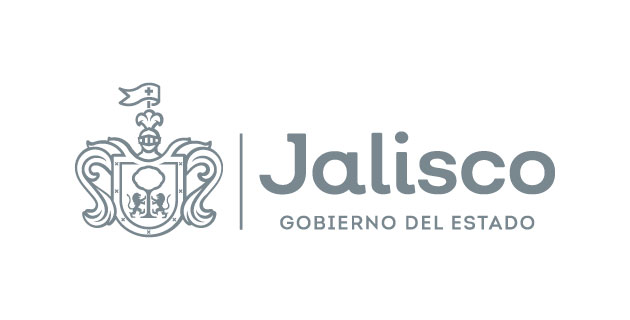 GOBIERNO DEL ESTADO DE JALISCOORGANISMO PÚBLICO DESCENTRALIZADOSERVICIOS DE SALUD JALISCOBASESLICITACIÓN PÚBLICA LOCAL SECGSSJ-LCCC-066-2023 CON CONCURRENCIA DE COMITÉ“SERVICIO INTEGRAL PARA EL FORTALECIMIENTO DE INFRAESTRUCTURA DE IMAGENOLOGÍA, ADMINISTRACIÓN, ALMACENAMIENTO E INTERPRETACIÓN REMOTA DE IMÁGENES MÉDICAS EN DIFERENTES UNIDADES DEL O.P.D. SERVICIOS DE SALUD JALISCO”De conformidad con lo previsto por el artículo 134 de la Constitución Política de los Estados Unidos Mexicanos; el artículo 69 numeral 3, de la Ley Orgánica del Poder Ejecutivo del Estado de Jalisco, los artículos 1, 2 y 3 de la Ley del Organismo Público Descentralizado Servicios de Salud Jalisco, artículos 4,5 y 8 fracción V, inciso a) y 27 fracción II, artículos 1, 2, 3, 4 punto 1 fracciones II, III, IV, V, VI,  23, 24, 34, 35, 47, 49, 55 fracción II,  59, 63, 69, 79 numeral 1, fracción I, y demás relativos de la Ley de Compras Gubernamentales, Enajenaciones y Contratación de Servicios del Estado de Jalisco y sus Municipios, artículos 1, 2, 3, y demás aplicables de su Reglamento y los ordenamientos aplicables en materia;   el Organismo Público Descentralizado Servicios de Salud Jalisco, a través de la Dirección de Gestión Administrativa y la Coordinación de Adquisiciones Constituidas en Unidad Centralizada de Compras, con domicilio  en la calle Dr. Baeza Alzaga número 107, Colonia Centro, C.P. 44100, en la ciudad de Guadalajara, Jalisco, México; CONVOCA a las personas físicas y/o jurídicas interesadas en participar en el PROCEDIMIENTO DE CONTRATACIÓN mediante la LICITACIÓN PÚBLICA LOCAL SECGSSJ-LCCC-066-2023 CON CONCURRENCIA DE COMITÉ, denominada “SERVICIO INTEGRAL PARA EL FORTALECIMIENTO DE INFRAESTRUCTURA DE IMAGENOLOGÍA, ADMINISTRACIÓN, ALMACENAMIENTO E INTERPRETACIÓN REMOTA DE IMÁGENES MÉDICAS EN DIFERENTES UNIDADES DEL O.P.D. SERVICIOS DE SALUD JALISCO”, en lo subsecuente PROCEDIMIENTO DE CONTRATACIÓN, el cual cuenta con suficiencia presupuestal y se llevará a cabo con recursos FEDERALES ETIQUETADOS, fuente de financiamiento APORTACIÓN SOLIDARIA LIQUIDA ESTATAL 2023 y FONDO DE PARTICIPACIONES NO CONDICIONADAS 2023, partida objeto del gasto 33903 del Ejercicio Presupuestal 2023. El proceso se llevará de conformidad a lo establecido en las siguientes:B A S E S Para los fines de estas BASES, se entenderá por:CALENDARIO DE ACTIVIDADES(ACTOS)ESPECIFICACIONES.El objeto del presente proceso licitatorio es llevar a cabo la contratación del “SERVICIO INTEGRAL PARA EL FORTALECIMIENTO DE INFRAESTRUCTURA DE IMAGENOLOGÍA, ADMINISTRACIÓN, ALMACENAMIENTO E INTERPRETACIÓN REMOTA DE IMÁGENES MÉDICAS EN DIFERENTES UNIDADES DEL O.P.D. SERVICIOS DE SALUD JALISCO” conforme a las características señaladas en el Anexo 1. Carta de Requerimientos Técnicos, de las presentes BASES; dichas especificaciones y características técnicas se consideran mínimas y con la óptima calidad, por lo que los PARTICIPANTES podrán proponer bienes y/o servicios con especificaciones y características superiores, si así lo consideran conveniente. Las propuestas deberán ser entregadas de manera PRESENCIAL de acuerdo con el CALENDARIO DE ACTIVIDADES en el DOMICILIO citado en la CONVOCATORIA. TIPO DE CONTRATACIONEl presente PROCEDIMIENTO DE CONTRATACIÓN será bajo la modalidad de CONTRATO ABIERTO, de conformidad con lo establecido en el artículo 79, numeral 1, fracción I de la Ley de Compras Gubernamentales, Enajenaciones y Contratación de Servicios del Estado de Jalisco y sus Municipios, considerando el presupuesto mínimo y máximo establecidas en el Anexo 1 Carta de Requerimientos Técnicos.NORMATIVIDAD APLICABLE.De conformidad con lo establecido en el artículo 1° fracción VI de la Ley de Adquisiciones, Arrendamientos y Servicios del Sector Público, que a la letra dice:[…]VI. Las entidades federativas, los municipios y los entes públicos de unas y otros, con cargo total o parcial a recursos federales, conforme a los convenios que celebren con el Ejecutivo Federal. No quedan comprendidos para la aplicación de la presente Ley los fondos previstos en el Capítulo V de la Ley de Coordinación Fiscal.[…]PLAZO, LUGAR Y CONDICIONES.La entrega de los equipes, bienes, accesorios, insumos, etc.; objeto de este PROCEDIMIENTO DE CONTRATACIÓN, deberá ser de acuerdo con lo establecido en el Anexo 1. Carta de Requerimientos Técnicos de las presentes BASES, y de conformidad con las características y especificaciones que se establecerán en el CONTRATO. Las obligaciones correrán a partir de la notificación de la RESOLUCIÓN y bajo la estricta responsabilidad del PROVEEDOR, quien se asegurará de su adecuada transportación o prestación del servicio, hasta su correcta recepción a entera satisfacción de la ÁREA REQUIRENTE. Se considerará que el PROVEEDOR ha prestado los servicios o bienes, objeto de este PROCEDIMIENTO DE CONTRATACIÓN, una vez que en la factura y/o ORDEN DE COMPRA correspondiente se plasme el sello y firma del titular del ÁREA REQUIRENTE o quien este designe, y se recabe el oficio de recepción de los bienes/servicios a entera satisfacción del responsable de las unidades médicas donde se prestara el servicio.TRAMITE DE PAGO.Pago por parcialidades efectivamente entregadas, conforme a lo siguiente:I.	El PROVEEDOR que resulte adjudicado deberá facturar los bienes o servicios a nombre del ORGANISMO, debiendo cumplir con los requisitos fiscales establecidos por la legislación en la materia, con el Impuesto al Valor Agregado desglosado y especificando con exactitud la cantidad de los bienes o servicios con su precio unitario únicamente con dos decimales, en apego a lo establecido en el CONTRATO o PEDIDO respectivo, y preferentemente estipulará en dicha factura datos de identificación como el número de proceso de adjudicación, número de orden de compra, PEDIDO y/o número de CONTRATO.II.	El PROVEEDOR, para el caso de bienes, tendrá la obligación de realizar la entrega en el almacén que corresponda, de conformidad con lo que se señala en la presente CONVOCATORIA, acompañado de la factura, la impresión del XML de dicha factura, formato de verificación de comprobante fiscal, PDF y XML en formato electrónico generado por el SAT, copia del estado de cuenta o documento bancario en el que se puedan apreciar con claridad los datos bancarios del PROVEEDOR, así como copia simple del PEDIDO u ORDEN DE COMPRA, copia simple del FALLO o el CONTRATO, copia simple de la garantía de cumplimiento de obligaciones (cuando aplique) y, de ser el caso, cualquier otro documento que le sea requerido al PROVEEDOR, de acuerdo con la naturaleza de la contratación. Para el caso de servicios, el PROVEEDOR tendrá la obligación de realizar la entrega de los documentos señalados en este párrafo, directamente al ÁREA REQUIRENTE.III. 	Para el trámite de pago, el ÁREA REQUIRENTE entregará la siguiente documentación en el ÁREA DE GLOSA, en un plazo máximo de 10 días naturales, contados a partir de la entrega de la documentación señalada en la fracción II, debidamente firmada y sellada, acompañada del documento que acredite la prestación del servicio o la recepción del (de los) bien(es) en el almacén que corresponda:IV.	Para el trámite de pago, el ÁREA REQUIRENTE entregará la siguiente documentación en el ÁREA DE GLOSA:Formato denominado “Solicitud de Pago”.Oficio de petición del pago suscrito por el área requirente (en el cual se solicite el pago y se estipule la recepción del producto o servicio a entera satisfacción del área requirente).Factura sellada y firmada (impresión y archivo electrónico del PDF, XML y verificación del comprobante fiscal).PEDIDO u ORDEN DE COMPRA original.Copia del CONTRATO.Copia de la garantía del cumplimiento de obligaciones (cuando sea el caso).Original de la entrada de almacén, incorporación patrimonial u hoja de consumo duradero (según corresponda).Evidencia y/o soporte documental que acredite la prestación del servicio o recepción del bien.Copia de la carátula del estado de cuenta o documento bancario en el que se pueda apreciar con claridad la cuenta bancaria a nombre del PROVEEDOR a la que se efectuará el pago.V.	La Dirección de Finanzas del Organismo procesará la revisión y validación del soporte documental y en su caso el trámite de pago.Si el expediente (factura y resto del soporte documental) enviados para su pago presentan errores o deficiencias, el ÁREA DE GLOSA los devolverá al ÁREA REQUIRENTE, el área indicará al PROVEEDOR las deficiencias que deberá corregir, o bien subsanará dichos errores o deficiencias. El periodo que transcurra a partir de la indicación de las deficiencias y hasta que el PROVEEDOR presente las correcciones no se computará para efectos del plazo del pago estipulado.El pago de los servicios quedará condicionado proporcionalmente al pago que el PROVEEDOR deba efectuar, en su caso, por concepto de penas convencionales. Lo anterior, sin perjuicio de que la Dirección de Finanzas, pueda proceder al cobro de las penas convencionales previo al pago correspondiente conforme a lo estipulado en el CONTRATO.Es requisito indispensable para el pago, que el PROVEEDOR realice la entrega de la garantía de cumplimiento del CONTRATO de los bienes/servicios adjudicados en el supuesto de proceder.VI.	El ORGANISMO efectuará el pago total en Moneda Nacional y dentro de los 30 días hábiles siguientes a la correcta presentación del expediente en el área de glosa del ORGANISMO. El pago se realizará mediante transferencia vía electrónica, a la cuenta bancaria que el PROVEEDOR adjudicado proporcione al ORGANISMO.De ser el caso, de acuerdo con los artículos 76 y 77 de la Ley del Presupuesto, Contabilidad y Gasto Público del Estado de Jalisco, los pagos que se tengan que efectuar con cargo a ejercicios presupuestales futuros, estarán sujetos a la aprobación del presupuesto correspondiente.VIGENCIA DE PRECIOS.La PROPOSICIÓN presentada por los PARTICIPANTES, será bajo la condición de precios fijos hasta la total entrega de los bienes y/o prestación de los servicios. Al presentar su PROPUESTA en la presente Licitación, los PARTICIPANTES dan por aceptada esta condición. Si con posterioridad a la adjudicación del presente proceso se presentan circunstancias económicas de tipo general ajenas a la responsabilidad de las partes, que provoquen directamente un aumento o reducción en los precios, se procederá de acuerdo con lo establecido en el artículo 75 de la Ley.IMPUESTOS Y DERECHOS.El ORGANISMO, aceptará cubrir los impuestos que le correspondan, siempre y cuando se presenten desglosados en las PROPUESTAS y en las facturas.OBLIGACIONES DE LOS PARTICIPANTES.Contar con la capacidad administrativa, fiscal, financiera, legal, técnica y profesional para atender el requerimiento en las condiciones solicitadas.Presentar al momento del Registro para el Acto de Presentación y Apertura de Propuestas, el Manifiesto de Personalidad anexo a estas BASES, con firma autógrafa, así como la copia de la Identificación Oficial Vigente de la persona que vaya a realizar la entrega del sobre cerrado y la CONSTANCIA DE SITUACIÓN FISCAL, de la que se desprenda que el PARTICIPANTE cuenta con domicilio fiscal en el estado de Jalisco, con fecha de expedición no mayor a 30 días naturales de antigüedad a la fecha del acto de presentación y apertura de proposiciones, a nombre del PARTICIPANTE.  El incumplimiento de cualquiera de los requisitos solicitados en este apartado será causal para no recepcionar el sobre de la propuesta.Presentar todos los documentos y anexos solicitados en el numeral 9 de las presentes BASES, ya que son parte integral de la propuesta, para todos los efectos legales a que haya lugar, a excepción de los documentos opcionales.En caso de resultar adjudicado, si el PARTICIPANTE se encontrara dado de baja o no registrado en el RUPC, como lo establece el Capítulo III, de la Ley, deberá realizar su alta antes de la firma del respectivo CONTRATO dentro de los plazos y términos previstos en el REGLAMENTO, este requisito es factor indispensable para la elaboración de la orden de compra y celebración del CONTRATO. La Dirección de Padrón de Proveedores determinará si su giro está incluido en el ramo de bienes o servicios que participa. En caso de no cumplir con lo anterior, no podrá celebrarse CONTRATO alguno, por lo que, no se celebrará CONTRATO con dicho PARTICIPANTE y de resultar conveniente, se celebrará con el segundo lugar o se iniciará un nuevo PROCEDIMIENTO DE CONTRATACIÓN.Para efectos de inscripción o actualización del registro, los interesados deberán cumplir con los requisitos señalados en el artículo 20 de la Ley, así como los referidos en los artículos 20, 21 y 22 de su REGLAMENTO; para ello deberán de acudir a la Dirección de Padrón de Proveedores dependiente de la Secretaría de Administración.En caso de resultar adjudicado, deberá de suscribir el CONTRATO en los formatos, términos y condiciones que la Dirección Jurídica del ORGANISMO establezca, mismo que atenderá en todo momento a las presentes BASES, al Anexo 1. Carta de Requerimientos Técnicos, junta aclaratoria y la PROPUESTA del adjudicado.Conservar y mantener en forma confidencial toda información que llegara a su conocimiento necesaria para la elaboración y presentación de sus propuestas, con motivo de esta licitación, sea cual fuere su naturaleza o destino, obligándose por tanto, a abstenerse de comunicarla, divulgarla o utilizarla para sí o en beneficio de terceros, fuese o no con propósito de lucro, o cualquier otra información que se proporcione en forma verbal o por escrito, excepto por requerimiento de Autoridad del orden Judicial o Administrativo competente.La contravención a lo dispuesto generará la obligación a cargo del PARTICIPANTE que la incumpla, de indemnizar al ÁREA REQUIRENTE y/o del ORGANISMO, por los daños y perjuicios causados con motivo del incumplimiento.JUNTA DE ACLARACIONES.Los PARTICIPANTES que estén interesados en participar en el PROCEDIMIENTO podrán presentar sus solicitudes de aclaración en la COORDINACIÓN DE ADQUISICIONES, en el DOMICILIO de manera física y firmada por el representante legal del PARTICIPANTE, de conformidad al anexo de Solicitud de Aclaraciones y de manera digital en formato Word o en su caso podrán ser enviadas en los mismos términos al correo electrónico del COMPRADOR al correo electrónico alejandro.angelino@jalisco.gob.mx a más tardar a las 10:00 horas del 16 de noviembre del año en curso, de conformidad con los artículos 62 apartado 4, 63 y 70 de la Ley, 63, 64 y 65 de su REGLAMENTO.Las solicitudes de aclaración deberán plantearse de manera clara y concisa, además de estar directamente vinculadas con los puntos contenidos en la CONVOCATORIA, sus BASES y su Anexo 1. Carta de Requerimientos Técnicos, indicando el numeral o punto específico con el cual se relaciona. Las solicitudes que no cumplan con los requisitos señalados podrán ser desechadas por la CONVOCANTE.Serán atendidas únicamente las solicitudes de aclaración que se hayan recibido en el tiempo y forma establecidos, sin embargo, en el acto de junta de aclaraciones, los asistentes podrán formular cuestionamientos que no hayan sido plasmados en el documento entregado de forma previa, sin embargo, la CONVOCANTE no tendrá obligación de dar respuesta a éstos en el acta correspondiente, a no ser que, a su juicio, las respuestas otorgadas sean de trascendencia para la CONVOCATORIA y sus anexos.El registro para asistir al acto de junta de aclaraciones se llevará a cabo de conformidad a la fecha y horario establecido en el CALENDARIO DE ACTIVIDADES de las presentes BASES en el DOMICILIO del ORGANISMO.El acto de JUNTA DE ACLARACIONES se llevará a cabo en el DOMICILIO del ORGANISMO, de conformidad a la fecha y horario establecido en el CALENDARIO DE ACTIVIDADES de las presentes BASES, donde se dará respuesta a las preguntas recibidas.Las aclaraciones o la ausencia de ellas y los acuerdos tomados en el acto serán plasmados en el Acta de la Junta de Aclaraciones, la cual será parte integral de la presente CONVOCATORIA para los efectos legales a los que haya lugar.La asistencia de los PARTICIPANTES o sus representantes legales a la junta de aclaraciones y/o visita en sitio, será optativa para los PARTICIPANTES, de conformidad con el articulo 62 numeral 4 de la Ley, pero las determinaciones que se acuerden dentro de la junta de aclaraciones serán de observancia obligatoria para todos aquellos que presenten proposiciones, aun para aquellos que no hayan asistido a las juntas de aclaraciones, o que desconozcan el resultado de dichos actos, esto con fundamento en el artículo 64 del REGLAMENTO.VISITA DE CAMPO.Para este Proceso de Adquisición No se requiere Visita de Campo. CARACTERÍSTICAS DE LA PROPUESTA.De conformidad con los artículos 64 y 65 de la Ley, el PARTICIPANTE deberá presentar su PROPUESTA técnica y económica mecanografiada o impresa, debidamente firmada, dirigida al ORGANISMO en la que debe constar el desglose de cada uno de los bienes / servicios que está ofertando y que el CONVOCANTE solicita contratar. Todas y cada una de las hojas de la PROPUESTA elaborada por el PARTICIPANTE, deberán presentarse firmadas de forma autógrafa por el titular, Representante o Apoderado Legales, en su caso. Todos los documentos que integren la PROPUESTA deberán presentarse, dentro de un sobre cerrado el cual deberá contener en su portada la fecha, nombre del PARTICIPANTE (Razón Social) y número del PROCEDIMIENTO DE CONTRATACIÓN. La no observancia de este inciso podrá ser motivo suficiente para desechar la propuesta. Los documentos no deberán estar alterados, tachados y/o enmendados.No se aceptarán opciones, el PARTICIPANTE deberá presentar una sola propuesta.La PROPUESTA deberá presentarse en los términos de los formatos establecidos en los anexos 2 (Propuesta Técnica) y 3 (Propuesta Económica).El PARTICIPANTE deberá presentar de manera obligatoria, en los términos del formato establecido como Anexo 7 (Declaración de aportación cinco al millar para el Fondo Impulso Jalisco), su aceptación o no aceptación para la aportación cinco al millar del monto total adjudicado antes de I.V.A. para el Fondo.La PROPUESTA deberá estar dirigida al ORGANISMO PÚBLICO DESCENTRALIZADO SERVICIOS DE SALUD JALISCO y realizarse con estricto apego a las necesidades planteadas por la CONVOCANTE en las presentes BASES, de acuerdo con el servicio y especificaciones requeridas en el Anexo 1. Carta de Requerimientos Técnicos.La oferta se presentará en moneda nacional con los precios unitarios, I.V.A. y demás impuestos que en su caso correspondan desglosados. La PROPUESTA económica deberá considerar para los cálculos aritméticos únicamente dos decimales. La PROPUESTA deberá incluir todos los costos involucrados, por lo que no se aceptará ningún costo extra o precios condicionados.El PARTICIPANTE en su PROPUESTA podrá ofertar características superiores a los solicitados, lo cual deberá sustentarse documentalmente y deberá ser corroborado por el área requirente en su dictamen técnico.Toda la documentación elaborada por el PARTICIPANTE deberá redactarse en español. Únicamente podrán presentarse certificaciones, folletos, catálogos y/o cualquier tipo de documento informativo en el idioma original, adjuntando traducción simple al español.La falta de alguna de estas características será causal desechamiento de la PROPUESTA del PARTICIPANTE.CARACTERÍSTICAS ADICIONALES DE LAS PROPUESTAS.Para facilitar en el acto de apertura la revisión de los documentos requeridos, se sugiere que éstos sean integrados en una carpeta de tres argollas conteniendo:Índice que haga referencia al número de hojas y orden de los documentos.Hojas simples de color que separen cada sección de la PROPUESTA en la que se mencione de qué sección se trata.Los documentos originales que se exhiban con carácter devolutivo y por lo tanto no deban perforarse, presentarse dentro de micas. El no presentarlos dentro de la mica, exime de responsabilidad a la Unidad Centralizada de Compras de ser firmados y/o foliados.Las hojas foliadas en el orden solicitado, por ejemplo: 1/3, 2/3, 3/3.Sin grapas ni broches Baco.Anexo 2. Propuesta Técnica, se requiere en formato digital en versión .doc y .pdf; Anexo 3. Propuesta Económica, se requiere en formato digital en versión .xlsx y .pdf, además de todos los anexos y los documentos solicitados en formato pdf, todo lo mencionado en este punto almacenado en una memoria USB.La falta de alguna de las características adicionales de la PROPUESTA no será causal de DESECHAMIENTO de la PROPUESTA del PARTICIPANTE.ESTRATIFICACIÓN.En los términos de lo previsto por el apartado 1 del Artículo 68 de la Ley, con el objeto de fomentar la participación de las micro, pequeñas y medianas empresas en los procedimientos de adquisición y arrendamiento de bienes muebles, así como la contratación de servicios que realicen las dependencias y entidades de la Administración Pública Estatal, se deberá considerar el rango del PARTICIPANTE atendiendo a lo siguiente:MUESTRAS FÍSICAS.Para este PROCEDIMIENTO DE CONTRATACIÓN no se requieren muestras físicas.PRESENTACIÓN Y APERTURA DE PROPUESTAS. Presentación y apertura de propuestas técnicas y económicas.Este acto se llevará a cabo de conformidad a la fecha y horario establecido en el CALENDARIO DE ACTIVIDADES de las presentes BASES, en el domicilio del ORGANISMO en la calle Dr. Baeza Alzaga # 107 Col. Centro, C.P. 44100, Guadalajara, Jalisco, de conformidad con lo señalado en artículo 64 de la Ley de Compras Gubernamentales, Enajenaciones y Contratación de Servicios del Estado de Jalisco y sus Municipios. 	Los PARTICIPANTES que concurran al acto, deberán entregar con firma autógrafa el Manifiesto de Personalidad, adjunto a estas BASES, junto a una copia de su Identificación Oficial Vigente, y la CONSTANCIA DE SITUACIÓN FISCAL, de la que se desprenda que el PARTICIPANTE cuenta con domicilio fiscal en el estado de Jalisco, con fecha de expedición no mayor a 30 días naturales de antigüedad a la fecha del acto de presentación y apertura de proposiciones, a nombre del PARTICIPANTE. El incumplimiento de cualquier de las condiciones y requisitos solicitados   será causal para no recepcionar el sobre de la propuesta.Cualquier PROVEEDOR que no se haya registrado en tiempo y forma, será causal suficiente para que no le sea recepcionada su PROPUESTA.EL SOBRE QUE INTEGRA LA PROPUESTA TÉCNICA y ECONÓMICA deberá contener la documentación siguiente impresa en papel membretado de la empresa y FIRMADO CADA ANEXO POR EL REPRESENTANTE LEGAL de manera OBLIGATORIA:Anexo 2. (Propuesta Técnica).Realizar el desglose a detalle del Anexo1. Carta de requerimientos técnicos, cumpliendo con lo requerido en el mismo en formato libre. Anexo 3. (Propuesta Económica) Anexo 4. (Carta de Proposición).Manifiesto libre bajo protesta de decir verdad de contar con la capacidad administrativa, fiscal, financiera, legal, técnica y profesional para atender el requerimiento en las condiciones solicitadas.Anexo 5. (Acreditación) o documentos que lo acredite.Presentar copia vigente del Registro Único de Proveedores y Contratistas (RUPC), (en caso de contar con él).Presentar copia simple legible del pago emitido por la Secretaría de la Hacienda Pública del Estado de Jalisco, del impuesto estatal sobre erogaciones por remuneraciones al trabajo no mayor a 60 días naturales de antigüedad a la fecha del Acto de Presentación y Apertura de Proposiciones, (impuesto del 2% sobre nómina).Tratándose de personas jurídicas, deberá presentar, además:Original o copia certificada solo para cotejo (se devolverá al término del acto) y copia simple legible de la escritura constitutiva de la sociedad, y en su caso, de las actas donde conste en su caso, la prórroga de la duración de la sociedad, último aumento o reducción de su capital social; el cambio de su objeto de la sociedad, la transformación o fusión de la sociedad; de conformidad con lo señalado en los artículos 182 y 194 de la Ley General de Sociedades Mercantiles.Original o copia certificada solo para cotejo (se devolverá al término del acto) y copia simple legible del poder notarial o instrumento correspondiente del representante legal, en el que se le acredite la personería jurídica y se le otorguen facultades para actos de administración; tratándose de Poderes Especiales, se deberá señalar en forma específica la facultad para participar en licitaciones o firmar contratos con el Gobierno.Los documentos referidos en los numerales A y B deben estar inscritos en el Registro Público de la Propiedad y del Comercio, cuando proceda, en términos del artículo 21 del Código de Comercio.Copia simple de Constancia de Situación Fiscal con fecha de emisión no mayor a 30 días naturales de antigüedad a la fecha del Acto de Presentación y Apertura de Proposiciones.Copia simple del comprobante de domicilio de los PARTICIPANTES, no mayor a 2 meses de antigüedad a la fecha del Acto de Presentación y Apertura de Proposiciones, a nombre de la razón social del PARTICIPANTE.Declaración Anual del ISR completa del ejercicio fiscal del año 2022, con sus anexos y acuse, a excepción de las empresas constituidas en el año en curso.Tratándose de personas físicas, deberá presentar, además:Copia simple de acta de nacimiento.Copia simple de Constancia de Situación Fiscal con fecha de emisión no mayor a 30 días naturales de antigüedad a la fecha del Acto de Presentación y Apertura de Proposiciones.Copia simple del comprobante de domicilio, no mayor a 2 meses de antigüedad a la fecha del Acto de Presentación y Apertura de Proposiciones, a nombre del PARTICIPANTE.Última declaración del ISR completa del ejercicio fiscal del año 2022, en donde se observe el ingreso acumulado del ejercicio fiscal en comento, a excepción de las personas físicas que iniciaron o reactivaron actividades en el año en curso.Anexo 6. (Declaración de Integridad y NO COLUSIÓN de PROVEEDORES).Anexo 7. (Declaración de aportación cinco al millar para el fondo impulso Jalisco).Anexo 8. (Manifiesto de Opinión Positiva de Cumplimiento de Obligaciones Fiscales 8.1 Opinión de cumplimiento de obligaciones fiscales en los términos del numeral 25 de las presentes BASES.Anexo 9 En los términos del numeral 26 de las presentes BASES, los PARTICIPANTES deberán presentar manifiesto de Opinión de Cumplimiento.Opinión de Cumplimiento de Obligaciones en Materia de Seguridad Social.9.2 Constancia Emitida por el IMSS de hacer público el resultado de la consulta de su opinión del cumplimiento de obligaciones fiscales en materia de seguridad social (ACUSE).Anexo 10. (Manifiesto de Opinión de cumplimiento en materia de Aportaciones Patronales y entero de descuentos INFONAVIT y constancia emitida por el INFONAVIT).Anexo 11. (Copia simple de Identificación Oficial Vigente).Anexo 12. (Estratificación), así como los documentos señalados en el numeral 2 del artículo 49 de la Ley, en caso de contar con ellos, que permitan realizar la evaluación de los criterios de desempate, si se diera el supuesto de empate:A los proveedores que presenten mejor grado de protección al medio ambiente;A los proveedores que se encuentren acreditados en el Registro Pro Integridad;Los proveedores que presenten innovaciones tecnológicas, en términos de los lineamientos establecidos por la Secretaría de Innovación, Ciencia y Tecnología;A los proveedores que cuenten con certificación en normas mexicanas; yA los proveedores que tengan mayoría de capital por parte de mujeresAnexo 13. (Escrito de no conflicto de interés y de no inhabilitación).Anexo 14. (Manifiesto de objeto social en actividad económica y profesionales).Anexo 16. Formato libre a través del cual el PROVEEDOR se comprometa a entregar la garantía de cumplimiento, señalada en el numeral 21 de conformidad con lo establecido en el Anexo 15.Anexo 17. MANIFIESTO DE CALIDAD DE LOS SERVICIOS.Anexo 18. MANIFIESTO DE TERMINO DE VIGENCIA Y/O RESCISIÓN DE CONTRATO.Anexo 19. MANIFIESTO DE REQUERIMIENTO DE INFRAESTRUCTURA Y REMODELACIÓN.Anexo 20. MANIFIESTO DE LOS DESPERFECTOS OCASIONADOS POR LA PRESTACIÓN DEL SERVICIO.Anexo 21. MANIFIESTO DE REPORTE DE EMERGENCIA.Anexo 22. MANIFIESTO DE RELACIONES LABORALES.Anexo 23. ESCRITO DE CUMPLIMIENTO DE LAS NORMAS OFICIALES MEXICANAS O EN SU CASO DE LAS NORMAS DEL PAIS DE ORIGEN.La falta de cualquiera de los documentos anteriormente descritos será motivo de desechamiento, así mismo el error en su presentación, las inconsistencias o discrepancias en los datos contenidos en los escritos, así como su omisión parcial o total de la PROPUESTA del PARTICIPANTE.Propuesta conjuntaDos o más personas podrán presentar CONJUNTAMENTE una PROPOSICIÓN sin necesidad de constituir una sociedad, o una nueva sociedad en caso de personas jurídicas; para tales efectos, en la PROPOSICIÓN y en el CONTRATO se establecerán con precisión las obligaciones de cada una de ellas, así como la manera en que se exigiría su cumplimiento. En este supuesto la PROPOSICIÓN deberá ser firmada por el representante común que para ese acto haya sido designado por el grupo de personas; esto último en apego al artículo 64 apartado 3 de la Ley y 79 de su REGLAMENTO.De conformidad con el artículo 79 del REGLAMENTO de la Ley, a la PROPOSICIÓN conjunta deberá de adjuntarse un documento que cumpla con lo siguiente: kDeberá estar firmado por la totalidad de los asociados o sus representantes legales.Deberá plasmarse claramente los compromisos que cada uno de los asociados asumirá en caso de resultar adjudicados.Deberá plasmarse expresamente que la totalidad de los asociados se constituyen en obligados solidarios entre sí.Deberá indicarse claramente a cargo de qué PARTICIPANTE correrá la obligación de presentar la garantía, en caso de que no sea posible que se presente de manera conjunta.Deberá señalarse el representante común para efectos de las notificaciones.En caso de no presentarse la documentación antes señalada no se considerará que constituye una PROPUESTA CONJUNTA.ESTE ACTO SE LLEVARÁ DE LA SIGUIENTE MANERA:A este acto deberá asistir el PARTICIPANTE por sí mismo o mediante Representante Legal y/o Apoderado de la empresa y presentar con firma autógrafa el “Manifiesto de Personalidad” anexo a estas BASES, así como una copia de su Identificación Oficial vigente (pasaporte, credencial para votar con fotografía, cédula profesional o cartilla del servicio militar), y la CONSTANCIA DE SITUACIÓN FISCAL, de la que se desprenda que el PARTICIPANTE cuenta con domicilio fiscal en el estado de Jalisco, con fecha de expedición no mayor a 30 días naturales de antigüedad a la fecha del acto de presentación y apertura de proposiciones, a nombre del PARTICIPANTE.Los PARTICIPANTES que concurran al acto firmarán un registro para dejar constancia de su asistencia;Los PARTICIPANTES registrados entregarán su PROPUESTA en sobre cerrado en forma inviolable.Se procederá a la apertura del sobre con las PROPUESTAS, verificando la documentación solicitada en el numeral 9 de las presentes BASES, sin que ello implique la evaluación de su contenido;Un miembro del COMITÉ dará lectura al total de su oferta económica I.V.A. incluido; Cuando menos uno de los integrantes del COMITÉ asistentes y uno de los PARTICIPANTES presentes (primero o el último de la hoja de registro, cuando aplique), rubricaran la primera hoja de los documentos solicitados en el numeral 9 de estas BASES;Todos los documentos presentados quedarán en poder de la CONVOCANTE para su análisis, constancia de los actos y posterior FALLO;En el supuesto de que algún PARTICIPANTE no cumpla con la obligación de sostener todas y cada una de las condiciones de sus propuestas, o las retire antes de la emisión de la resolución que recaiga en el presente PROCEDIMIENTO DE CONTRATACIÓN, el Encargado de la Direccion de Gestión Administrativa o el funcionario que éste designe para tal efecto, podrá suspender o cancelar el registro del Padrón, conforme a la normatividad aplicable.Si por cualquier causa el COMITÉ no cuente con quorum legal para sesionar en la fecha establecida para el Acto de Presentación y Apertura de Propuestas, o se deba suspender la sesión por causas justificadas, se solicitará a los PARTICIPANTES que hayan comparecido, que procedan al registro y a entrega de los sobres con sus propuestas, firmándose estos en su presencia por al menos uno miembros del COMITÉ, quedando a resguardo del Secretario del COMITÉ junto con la lista de asistencia, bajo su más estricta responsabilidad, y hasta el momento de su apertura, debiéndose proceder a la apertura de los sobres en la Sesión inmediata siguiente, para lo cual se notificará a los PARTICIPANTES el día y hora en que se celebrará.CRITERIOS PARA LA EVALUACIÓN DE LAS PROPUESTAS Y LA ADJUDICACIÓN. El presente PROCEDIMIENTO DE CONTRATACIÓN, será adjudicado a un único PARTICIPANTE la PARTIDA, de acuerdo con la distribución señalada en el Anexo 1 Carta de Requerimientos Técnicos.Una vez revisado y analizados el servicio a contratar el ÁREA REQUIRENTE, así como la UNIDAD CENTRALIZADA DE COMPRAS, considera que para el presente proceso resulta conveniente utilizar el criterio binario en lugar del criterio de puntos y porcentajes o de costo beneficio. “Toda vez que los bienes/ servicios a adquirir tienen características, metodologías o procesos semejantes, estandarizados y homologados, sin que exista una diferencia sustancial en la oferta posible, por lo que no existe una vinculación entre las características del PROVEEDOR y el resultado final, en tal sentido el precio constituye el principal diferenciador entre ellos.En este contexto y para no limitar la participación de los licitantes, la evaluación se procederá conforme a lo señalado en el apartado 2 del Artículo 66 de la Ley, en los Procedimientos de Licitación Pública y en el artículo 69 de su REGLAMENTO, en donde se aceptarán las ofertas que cumplan con los requerimientos establecidos en este procedimiento y cubran las características técnicas establecidas en el Anexo 1. Carta de Requerimientos Técnicos.Se establece como criterio de evaluación el BINARIO, mediante el cual sólo se Adjudica a quien cumpla con los requisitos establecidos por el CONVOCANTE (PROPUESTA TÉCNICA) y oferte el precio más bajo (PROPUESTA ECONÓMICA), considerando los criterios establecidos en la propia Ley, en este supuesto, el CONVOCANTE evaluará al menos las dos PROPOSICIONES cuyo precio resulte ser más bajo, de no resultar estas solventes, se evaluarán las que les sigan en precio. Para lo cual será indispensable cumplir con los requisitos especificados en el Anexo 1. Carta de Requerimientos Técnicos.El ÁREA REQUIRENTE emitirá un Dictamen Técnico, en el cual se señalará si los PARTICIPANTES cumplen con los requisitos especificados en el Anexo 1. Carta de Requerimientos Técnicos, y en caso de que estos no cumplan, deberá estar debidamente justificado, una vez emitido dicho dictamen, el ÁREA CONTRATANTE elaborará un Dictamen Económico, el cual deberá contener la evaluación de los PARTICIPANTES que cumplieron con los requerimientos técnicos mínimos solicitados por el ÁREA REQUIRENTE. Durante la evaluación de la PROPUESTA económica, se efectuará el cálculo para determinar que la PROPUESTA económica presentada no resulte superior en un 10% o inferior en un 40% respecto de la media de precios que arroje la Investigación de Mercado en tal sentido se actuará conforme a lo señalado por el artículo 71 de LA LEY.No será objeto de evaluación, las condiciones establecidas por la CONVOCANTE que tengan como propósito facilitar la presentación de las proposiciones y agilizar la conducción; así como cualquier otro requisito cuyo incumplimiento, por sí mismo, no afecte la solvencia de las propuestas. La inobservancia por parte de los licitantes respecto a dichas condiciones o requisitos no será motivo para desechar sus propuestas.9.2.1 CRITERIOS DE PREFERENCIA, EMPATE Y PRECIOS NO CONVENIENTEDe acuerdo con el apartado 1 del artículo 68 de LA LEY, el ORGANISMO o el COMITÉ, según sea el caso, podrán distribuir la adjudicación de los bienes o servicios entre los PARTICIPANTES empatados, bajo los criterios señalados en el apartado 2 del artículo 49 y 68 de la Ley y de conformidad a lo dispuesto en el artículo 70 de su REGLAMENTO.Para aplicar los criterios de preferencia señalados en el artículo 49 de LA LEY, cuando se establezca que la adjudicación será en su totalidad a un solo PARTICIPANTE la diferencia de precios, deberá analizarse respecto del importe total de las propuestas y cuando sea por partidas, la diferencia de precios deberá analizarse respecto de las mismas partidas en cada una de las proposiciones.En caso de resultar aplicable, para efecto de determinar los mejores grados de protección al medio ambiente, deberá escucharse la opinión de la Secretaría de Medio Ambiente y Desarrollo Territorial; mientras que para determinar los grados de preferencia y respecto de innovaciones tecnológicas, la Secretaría de Innovación, Ciencia y Tecnología, habrá de proponer los lineamientos que para tal efecto emita el COMITÉ.Para determinar el precio no conveniente o no aceptable se aplicará lo establecido en los artículos 71 y 69 apartado 1, fracción III de LA LEY, en relación con su correlativo 69, segundo párrafo de su REGLAMENTO. Precisando que dicha variación se analizará por cada uno de los conceptos que integran la partida.Para determinar el precio no conveniente o no aceptable se verificará que el precio del 100% de los consecutivos ofertados no sean superiores al 10% ni inferiores al 40% del precio promedio de la investigación de mercado, la CONVOCANTE podrá declarar desiertos consecutivos sin que implique que se declare desierto la totalidad de la partida, de conformidad a lo establecido en los artículos 71 y 69 apartado 1, fracción III de la LEY, en relación con su correlativo 69, segundo párrafo de su REGLAMENTO.ACLARACIÓN DE LAS PROPUESTAS.La Dirección de Gestión Administrativa, o el funcionario que esta designe, o por conducto del comprador, en su caso, podrán solicitar aclaraciones relacionadas con las propuestas, a cualquier PARTICIPANTE por el medio oficial que disponga, con fundamento en lo previsto en el artículo 69 apartado 6 de la Ley. COMUNICACIÓN.Salvo lo dispuesto en el párrafo que antecede, desde la apertura de las propuestas y hasta el momento de la notificación de la adjudicación, los PARTICIPANTES no se podrán poner en contacto con la CONVOCANTE, para tratar cualquier aspecto relativo a la evaluación de su propuesta. Cualquier intento por parte de un PARTICIPANTE de ejercer influencia sobre la CONVOCANTE para la evaluación o adjudicación, dará lugar a que se deseche su PROPUESTA.DESECHAMIENTO DE PROPUESTAS DE LOS PARTICIPANTES.La CONVOCANTE a través del COMITÉ, desechará total o parcialmente las PROPUESTAS de los PARTICIPANTES que incurran en cualquiera de las siguientes situaciones:Se encuentren en alguno de los casos previstos por el Artículo 52 de la Ley, o se compruebe su incumplimiento o mala calidad como PROVEEDOR del Gobierno del Estado, y las sanciones aplicadas con motivo de su incumplimiento se encuentren en vigor.Si incumple con cualquiera de los requisitos solicitados en las presentes BASES y sus anexos.Si un socio o administrador forma parte de dos o más de las empresas PARTICIPANTES, o forma parte de alguna empresa a la que se le haya cancelado o suspendido el registro en el Padrón.Cuando la PROPUESTA presentada no esté firmada por la persona legalmente facultada para ello.La falta de cualquier documento solicitado. La presentación de datos falsos.Cuando de diversos elementos se advierta la posible existencia de arreglo entre los PARTICIPANTES para elevar los precios objeto del presente PROCEDIMIENTO DE CONTRATACIÓN.Si se acredita que al PARTICIPANTE que corresponda se le hubieren rescindido uno o más contratos por causas imputables al mismo y/o las sanciones aplicadas con motivo de incumplimiento se encuentren en vigor.Si el PARTICIPANTE no demuestra tener capacidad administrativa, fiscal, financiera, legal, técnica, de producción o distribución adecuada para atender el requerimiento de los servicios en las condiciones solicitadas.Si las ofertas presentadas no se realizan con estricto apego a las necesidades mínimas planteadas por el CONVOCANTE en las presentes BASES de acuerdo con la descripción de las especificaciones y servicios requeridos.Si la PROPUESTA económica del PROVEEDOR en este PROCEDIMIENTO DE CONTRATACIÓN resulta superior a la del mercado a tal grado que la CONVOCANTE presuma que no representa una opción que convenga a los mejores intereses del Estado, atendiendo a lo dispuesto por el artículo 24, apartado 1, fracción VII de la Ley, para la adjudicación de los bienes o servicios materia de este PROCEDIMIENTO DE CONTRATACIÓN.Si el importe de la PROPUESTA presentada es de tal forma inferior a la del mercado a tal grado, que la CONVOCANTE considere que el PARTICIPANTE no podrá prestar los servicios, por lo que incurrirá en incumplimiento.Cuando el PARTICIPANTE se niegue a que le practiquen visitas de verificación o inspección por parte de la CONVOCANTE, en caso de que ésta decida realizar visitas.Cuando el carácter de la LICITACIÓN sea local y el PARTICIPANTE no cuente con domicilio fiscal en el Estado de Jalisco.Cuando las PROPUESTAS presentadas sean superiores al presupuesto asignado.En el supuesto de que el PARTICIPANTE se encuentre dentro de las listas a que se refiere el artículo 69 B del Código Fiscal de la Federación.SUSPENSIÓN O CANCELACIÓN DEL PROCEDIMIENTO DE CONTRATACIÓN.La CONVOCANTE a través del COMITÉ, podrá cancelar o suspender parcial o totalmente el PROCEDIMIENTO DE CONTRATACIÓN, de acuerdo con las causales que se describen en el apartado 3 del artículo 71 de la Ley y en el artículo, 74, 75 y 76 de su Reglamento o los supuestos que a continuación se señalan:Por caso fortuito o fuerza mayor o cuando ocurran razones de interés general.Cuando se advierta que las BASES difieren de las especificaciones de los servicios que se pretenden adquirir.Si se presume o acredita la existencia de irregularidades.Si ninguna de las ofertas propuestas en este PROCEDIMIENTO DE CONTRATACIÓN, aseguran al Gobierno del Estado de Jalisco las mejores condiciones disponibles para la adjudicación de los servicios materia de este PROCEDIMIENTO DE CONTRATACIÓN, por resultar superiores a los del mercado o ser inferiores a tal grado que la CONVOCANTE presuma que ninguno de los PARTICIPANTES podrá cumplir con el suministro de estos.Por orden escrita debidamente fundada y motivada o por resolución firme de AUTORIDAD JUDICIAL; por la CONTRALORÍA con motivo de inconformidades; así como por la DIRECCIÓN, en los casos en que tenga conocimiento de alguna irregularidad.A solicitud del AREA REQUIRENTE, cuando dicha solicitud se encuentre debidamente justificada.En caso de que el PROCEDIMIENTO DE CONTRATACIÓN sea suspendido o cancelado se avisará a todos los PARTICIPANTES.DECLARACIÓN DE PROCEDIMIENTO DE CONTRATACIÓN DESIERTO.El COMITÉ, podrá declarar parcial o totalmente desierto el PROCEDIMIENTO DE CONTRATACIÓN de conformidad con el artículo 71, apartado 1 de la Ley o los supuestos que a continuación se señalan:Cuando no se reciba por lo menos una PROPUESTA en el acto de Presentación y Apertura de Propuestas.Cuando ninguna de las PROPUESTAS cumpla con todos los requisitos solicitados en estas BASES.Si a criterio de la Direccion de Gestión Administrativa ninguna de las propuestas cubre los elementos que garanticen al GOBIERNO DEL ESTADO DE JALISCO las mejores condiciones.Si la oferta del PARTICIPANTE que resulte ser más económica y que cumpla técnicamente, excede el 10% o inferior en un 40% respecto de la media de precios que arroje la investigación de mercado del PROCEDIMIENTO DE CONTRATACIÓN.Si después de efectuada la evaluación técnica y económica no sea posible adjudicar a ningún PARTICIPANTE.REDUCCIÓN DE CANTIDADES.El COMITÉ podrá autorizar a solicitud del ÁREA REQUIRENTE, y cuando se encuentre debidamente justificado, reducciones de las cantidades o bienes o servicios materia de la licitación pública, cuando el presupuesto asignado al PROCEDIMIENTO DE CONTRATACIÓN sea rebasado por las proposiciones presentadas. Al efecto, los responsables del dictamen económico verificarán previamente que los precios de la misma son aceptables; el ÁREA REQUIRENTE emitirá oficio en el que se indique la necesidad y conveniencia de efectuar la reducción respectiva, así como la justificación para no reasignar recursos a fin de cubrir el faltante.NOTIFICACIÓN DEL FALLO O RESOLUCIÓN.El día 30 de noviembre del 2023 a partir de las 17:00 horas, de acuerdo con lo establecido en el apartado 1 del artículo 69 de LA LEY, se dará a conocer la resolución del presente procedimiento en el ORGANISMO ubicado en la calle Dr. Baeza Alzaga # 107, Col. Centro, C.P. 44100, Guadalajara, Jalisco, donde se les entregará una copia de este. Además, a través de la página web del ente, o por correo electrónico manifestado por el PARTICIPANTE en el numeral 9 (nueve) del Anexo 4 Carta de Proposición.Así mismo se fijará un ejemplar del Acta de Fallo en el tablero de notificaciones de la COORDINACIÓN DE ADQUISICIONES, durante un periodo mínimo de 10 días naturales, siendo de la exclusiva responsabilidad del PROVEEDOR el acudir a enterarse de su contenido.La notificación del FALLO o RESOLUCIÓN podrá diferirse o anticiparse en los términos del artículo 65 fracción III de LA LEY.Con la notificación del FALLO o RESOLUCIÓN por el que se adjudica el CONTRATO, las obligaciones derivadas de éste serán exigibles de conformidad al artículo 77 apartado 1 de LA LEY.FACULTADES DEL COMITÉ.El COMITÉ resolverá cualquier situación no prevista en estas BASES y tendrá las siguientes facultades:Dispensar defectos de las propuestas, cuya importancia en sí no sea relevante, siempre que exista la presunción de que el PARTICIPANTE no obró de mala fe.Rechazar propuestas cuyo importe sea de tal forma inferior, que la CONVOCANTE considere que el PARTICIPANTE no podrá prestar los servicios, por lo que incurrirá en incumplimiento.Si al revisar las propuestas existiera error aritmético y/o mecanográfico, se reconocerá el resultado correcto y el importe total será el que resulte de las correcciones realizadas.Cancelar, suspender o declarar desierto el procedimiento.Verificar todos los datos y documentos proporcionados en la PROPUESTA correspondiente, y si se determina que por omisión o dolo el PARTICIPANTE, no estuviera en posibilidad de cumplir con lo solicitado en estas BASES y sus anexos, el COMITÉ podrá adjudicar al PARTICIPANTE que hubiera obtenido el segundo lugar de acuerdo con la evaluación que se practique a las propuestas presentadas o convocar a un nuevo PROCEDIMIENTO DE CONTRATACIÓN si así lo considera conveniente.Solicitar el apoyo a cualquiera de las áreas técnicas del gobierno del estado, con el fin de emitir su resolución;Solicitar al personal del ORGANISMO que hagan las visitas de inspección - en caso de ser necesarias - a las instalaciones de los PARTICIPANTES, con el fin de constatar su existencia, capacidad de producción, y demás elementos necesarios, para asegurar el cumplimiento de las obligaciones que se deriven de una posible adjudicación, o a llegarse de elementos para emitir su resolución. Emitir su RESOLUCIÓN sobre las mejores condiciones de calidad, servicio, precio, pago y tiempo de entrega ofertadas por los PROVEEDORES, con motivo de las solicitudes de aprovisionamiento, materia de su competencia, para la adquisición, enajenación y arrendamiento de bienes muebles y la contratación de servicios.Realizar las aclaraciones pertinentes respecto a lo establecido en las presentes BASES; y Demás descritas en el artículo 24 de la Ley.De conformidad con los artículos 23, 24 y 31 de la Ley, las consultas, asesorías, análisis opinión, orientación y RESOLUCIONES que son emitidas por el COMITÉ de Adquisiciones son tomadas considerando única y exclusivamente la información, documentación y dictámenes que lo sustenten o fundamente y que son presentados por parte de los LICITANTES  y los Servidores Públicos a quienes corresponda, siendo de quien los presenta la responsabilidad de su revisión, acciones, veracidad, faltas u omisiones en su contenido. FIRMA DEL CONTRATO.Para estar en condiciones de suscribir el CONTRATO, el PARTICIPANTE deberá tener público el resultado de la consulta de su opinión del cumplimiento de obligaciones fiscales en materia de seguridad social. En caso de no encontrarse público, se entenderá actualizado el supuesto del artículo 77 numeral 2 de LA LEY.El PARTICIPANTE adjudicado se obliga a proporcionar la documentación que le sea requerida por el ÁREA CONTRATANTE por medio que esta disponga y firmar el CONTRATO en un plazo de 1 a 5 días hábiles contados a partir de la fecha de la notificación del FALLO o RESOLUCIÓN, conforme al numeral 16 de las presentes BASES. Una vez firmado en su totalidad se le proporcionará un ejemplar, esto de conformidad con el artículo 76 de LA LEY.  El CONTRATO podrá ser modificado de acuerdo con lo establecido en los artículos 80 y 81 de LA LEY.La persona que deberá acudir a la firma del CONTRATO tendrá que ser el Representante Legal y/o Apoderado Legal con facultades para contratar y obligarse, que se encuentre registrado como tal en el Padrón de Proveedores, acreditando su personalidad jurídica mediante original de su Identificación Oficial vigente (cartilla, pasaporte, cédula profesional o credencial para votar con fotografía).El CONTRATO deberá suscribirse en los formatos, términos y condiciones que determine la Dirección Jurídica del ORGANISMO, mismo que corresponderá en todo momento a lo establecido en las presentes BASES, el Anexo 1. Carta de Requerimientos Técnicos y la PROPUESTA del PROVEEDOR adjudicado.Si el interesado no firma el CONTRATO por causas imputables al mismo, EL ORGANISMO por medio de la Dirección de Gestión Administrativa a través de la Coordinación de Adquisiciones, sin necesidad de un nuevo procedimiento, deberá adjudicar el CONTRATO al PARTICIPANTE que haya obtenido el segundo lugar, siempre que la diferencia en precio con respecto a la PROPOSICIÓN inicialmente adjudicada no sea superior a un margen del diez por ciento (10%). En caso de que hubiera más de un PARTICIPANTE que se encuentre dentro de ese margen, se les convocará a una nueva sesión en donde podrán mejorar su oferta económica y se adjudicará a quien presente la de menor precio. De resultar conveniente se podrá cancelar e iniciar un nuevo PROCEDIMIENTO DE CONTRATACIÓN.Si el monto máximo adjudicado resulta igual o inferior a trecientas UMA´S, la CONVOCANTE emitirá un PEDIDO u Orden de compra sin necesidad de elaborar el instrumento contractual.VIGENCIA DEL CONTRATO.El CONTRATO para celebrarse con el PARTICIPANTE que resulte adjudicado en el presente procedimiento, tendrá una vigencia a partir del día hábil siguiente a la notificación y publicación del FALLO y hasta el 31 de diciembre  de 2023 o  a la conclusión de la entrega de los bienes/prestación del servicio objeto del CONTRATO, en atención a los plazos establecidos en las presentes BASES, sus anexos y la PROPUESTA del PROVEEDOR adjudicado, y podrá prorrogarse a solicitud del ORGANISMO siempre y cuando se encuentre debidamente justificado, conforme a lo previsto en el artículo 80 de LA LEY.Para el tiempo de entrega de bienes y/o realización del servicio objeto de esta LICITACIÓN el licitante deberá considerar lo establecido en el Anexo 1 Carta de Requerimientos Técnicos, mismo que podrá prorrogarse conforme a lo previsto en el artículo 80 de LA LEY.ANTICIPO.Para el presente PROCEDIMIENTO DE CONTRATACIÓN no se otorgará anticipo.GARANTÍAS.En caso de que el monto total del CONTRATO incluyendo el I.V.A., sea superior a el equivalente a cuatro mil veces el valor diario de la Unidad de Medida y Actualización, el PROVEEDOR deberá entregar una garantía del 10% (diez por ciento) del monto total del CONTRATO con el I.V.A. incluido, para responder por el cumplimiento de las obligaciones establecidas en las presentes BASES y en el CONTRATO respectivo, de conformidad a la normatividad vigente. La entrega de la garantía será dentro de los 10 días naturales posteriores a la emisión y publicación del FALLO.La garantía deberá ser a través de fianza, cheque certificado o de caja. la fianza deberá ser expedida por afianzadora nacional y contener el texto del Anexo 15 de estas BASES denominado TEXTO DE LA FIANZA DEL 10% DE GARANTÍA DE CUMPLIMIENTO DEL CONTRATO (fianza del 10% del cumplimiento del CONTRATO) a favor del Organismo Público Descentralizado Servicios de Salud Jalisco, previsto en el artículo 76 fracción IX y 84 de la Ley. Dichas garantías deberán constituirse en Moneda Nacional y estarán en vigor a partir de la fecha del CONTRATO, pudiendo ser exigibles en cualquier tiempo, en la cual, la Compañía Afianzadora se deberá sujetar a la Competencia de los Tribunales del Primer Partido Judicial del Estado de Jalisco, así como aceptar el afianzamiento en caso de que se otorgue alguna prórroga a su fiado, o se celebre acuerdo modificatorio al CONTRATO principal con éste, sin necesidad de que se notifique a la afianzadora las prórrogas que en su caso se otorguen al fiado.21.1 LIBERACIÓN DE GARANTÍAS.Para la liberación de la(s) garantía(s) de cumplimiento y/o de anticipo, una vez transcurrida(s) la(s) vigencia(s) de la(s) misma(s) (hasta 12 meses posteriores a la fecha de vencimiento del contrato), el PROVEEDOR  deberá presentar en la Coordinación de Adquisiciones una solicitud de liberación mediante escrito libre, firmado por el representante legal, en el que señale razón social o nombre de la persona física, número y nombre del procedimiento de contratación, número de contrato, nombre de la institución que emite la garantía, número de identificación de la garantía y monto. La solicitud de liberación deberá acompañarse de copia simple de la garantía de cumplimiento y/o de anticipo.La Coordinación de Adquisiciones será la encargada de notificar al Área Requirente la solicitud de liberación, y esta última notificará a la primera sobre la viabilidad de liberar la garantía de la que se trate, mediante documento en el que se señale la entera satisfacción del (de los) bien(es) o servicio(s) recibido(s). Finalmente, la Dirección de Gestión Administrativa, a través de la Coordinación de Adquisiciones del ORGANISMO, emitirá el oficio de liberación de garantía de cumplimiento y/o de anticipo.SANCIONES.Se podrá cancelar/rescindir el PEDIDO y/o CONTRATO y podrá hacerse efectiva la garantía de cumplimiento de CONTRATO si el PROVEEDOR infringe las disposiciones contenidas en el artículo 116 de LA LEY y los siguientes supuestos:Cuando el PROVEEDOR no cumpla con alguna de las obligaciones estipuladas en el CONTRATO.Cuando hubiese transcurrido el plazo adicional que se concede a los PROVEEDORES, para corregir las causas de rechazos que en su caso se efectúen.En caso de entregar productos o servicios con especificaciones diferentes a las ofertadas, el ORGANISMO considerará estas variaciones como un acto doloso y será razón suficiente para hacer efectiva la garantía de cumplimiento de CONTRATO y la cancelación total del PEDIDO y/o CONTRATO, aun cuando el incumplimiento sea parcial e independientemente de los procedimientos legales que se originen.En caso de rescisión del CONTRATO por parte del ORGANISMO por cualquiera de las causas previstas en las presentes BASES o en el CONTRATO.DE LA PENALIZACIÓN POR ATRASO EN LA ENTREGA / EN LA PRESTACIÓN DEL SERVICIO. En caso de que el PROVEEDOR tenga atraso en la entrega de los bienes / en la prestación del servicio por cualquier causa que no sea derivada del ORGANISMO, el ÁREA REQUIRENTE aplicará una pena convencional de conformidad a la siguiente tabla:DEL RECHAZO Y DEVOLUCIONES. En caso de que los bienes entregados por el PROVEEDOR sean defectuosos, faltos de calidad en general o tenga diferentes especificaciones a las solicitadas, el ORGANISMO podrá rechazarlos, ya sea que no los reciba, o los regrese por haber detectado el incumplimiento posterior a la recepción, en caso de haberse realizado el pago, el PROVEEDOR se obliga devolver las cantidades pagadas con los intereses correspondientes, aplicando una tasa equivalente al interés legal sobre el monto a devolver, y a recibir a su costa los bienes que sean rechazados por el ORGANISMO, lo anterior sin perjuicio de que se pueda hacer efectiva la garantía señalada en el numeral 21 de las presentes BASES,  y ejercerse las acciones correspondientes por daños y perjuicios.DE LA OPINIÓN POSITIVA DE LAS OBLIGACIONES FISCALES (SAT).El PARTICIPANTE deberá presentar el documento vigente expedido por el Servicio de Administración Tributaria (SAT) emita una opinión positiva de cumplimiento de obligaciones fiscales, la cual podrá obtenerse por Internet en la página del SAT, en la opción “Mi portal”, con la Clave de Identificación Electrónica Fortalecida.Dicho documento se deberá presentar en sentido positivo con vigencia no mayor a 30 días de la fecha establecida para la Presentación y Apertura de Propuestas, el cual se verificará el código QR contenido en el documento, para lo cual el PARTICIPANTE deberá cerciorarse de que la impresión del mismo sea legible para llevar a cabo la verificación.Las inconsistencias en este punto serán motivo de desechamiento de la PROPUESTA del PARTICIPANTE.DE LA OPINIÓN POSITIVA DE LAS OBLIGACIONES EN MATERIA DE SEGURIDAD SOCIAL (IMSS).Dicho documento se deberá presentar en sentido positivo y con fecha de expedición dentro del periodo comprendido a partir de la publicación de las BASES hasta el día del acto de PRESENTACIÓN Y APERTURA DE PROPUESTAS, el cual se verificará el código QR contenido en el documento, para lo cual el PARTICIPANTE deberá cerciorarse de que la impresión de este sea legible para llevar a cabo la verificación.El PARTICIPANTE deberá autorizar al IMSS a hacer público el resultado de la consulta de su opinión del cumplimiento de obligaciones fiscales en materia de seguridad social, según el siguiente procedimiento:I.     Ingresar al Buzón IMSS, por la página electrónica del Instituto (www.imss.gob.mx/buzonimss), a través del medio de autenticación correspondiente.II.     Del menú, seleccionar la opción "Cobranza".III.    Del menú, seleccionar la opción "32D Autorización de Opinión Pública" y después la opción "Autorizo hacer pública mi opinión del cumplimiento".IV.   Dar clic en el botón "Guardar" y firmar mediante la e.firma.V.    El Buzón IMSS generará el acuse correspondiente, mismo que se deberá presentar dentro de la PROPUESTA del participante, como parte del ANEXO 9. Asimismo, el PARTICIPANTE deberá, mediante la suscripción del ANEXO 9, manifestar su consentimiento expreso para que el ORGANISMO, a través de sus áreas competentes, lleve a cabo la consulta en línea de su opinión del cumplimiento de sus obligaciones fiscales en materia de seguridad social o del resultado de dicha opinión.Las inconsistencias en este punto serán motivo de desechamiento de la PROPUESTA del PARTICIPANTE.DE LA OPINIÓN POSITIVA DE LAS OBLIGACIONES EN MATERIA DEL INFONAVIT.Dicho documento se deberá presentar en sentido positivo con vigencia no mayor a 30 días de la fecha establecida para la presentación y apertura de propuestas, el cual se verificará el código QR contenido en el documento, para lo cual el PARTICIPANTE deberá cerciorarse de que la impresión del mismo sea legible para llevar a cabo la verificación.Las inconsistencias en este punto serán motivo de desechamiento de la PROPUESTA del PARTICIPANTE.Lo anterior en términos del ACUERDO del H. Consejo de Administración del Instituto del Fondo Nacional de la Vivienda para los Trabajadores por el que se emiten las Reglas para la obtención de la constancia de situación fiscal en materia de aportaciones patronales y entero de descuentos, publicado en el Diario Oficial de la Federación el 28 veintiocho de junio del 2017 dos mil diecisiete.INCONFORMIDADES.Ante el Órgano Interno de Control en el Organismo Público Descentralizado Servicios de Salud Jalisco, con domicilio en Dr. Baeza Alzaga 107, colonia centro, C.P. 44100, Guadalajara, Jalisco, o la Contraloría del Estado, con domicilio en Av. Ignacio L. Vallarta número 1252, Col. Americana. Teléfono 01-(33)1543-9470.Se dará curso al procedimiento de inconformidad conforme a lo establecido por los artículos 91 y 92 de LA LEY.DERECHOS DE LOS LICITANTES Y PROVEEDORES.Inconformarse en contra de los actos de la LICITACIÓN, su cancelación y la falta de formalización del CONTRATO en términos de los artículos 90 a 109 de la Ley;Tener acceso a la información relacionada con la CONVOCATORIA, igualdad de condiciones para todos los interesados en participar y que no sean establecidos requisitos que tengan por objeto o efecto limitar el proceso de competencia y libre concurrencia.Derecho al pago en los términos pactados en el CONTRATO, o cuando no se establezcan plazos específicos dentro de los 30 días hábiles siguientes a partir de la entrega de la factura respectiva, previa entrega de los bienes o prestación de los servicios en los términos del CONTRATO de conformidad con el artículo 87 de la Ley, En caso de que las facturas entregadas para su pago presenten errores o deficiencias, la convocante indicará al PROVEEDOR las deficiencias que deberá corregir. El periodo que transcurra a partir de la entrega de la indicación y hasta que el PROVEEDOR presente las correcciones no se computará para efectos del plazo de pago estipulado;Solicitar el procedimiento de conciliación ante cualquier diferencia derivada del cumplimiento del CONTRATO o PEDIDOS en términos de los artículos 110 a 112 de la Ley;Denunciar cualquier irregularidad o queja derivada del procedimiento ante el órgano correspondiente.DECLARACIÓN DE APORTACIÓN CINCO AL MILLAR PARA EL FONDO IMPULSO JALISCO.De conformidad con el artículo 149 de la Ley los PARTICIPANTES deberán de manera obligatoria declarar por escrito en los términos del Anexo 7, su voluntad o su negativa para la aportación/retención cinco al millar del monto total del CONTRATO antes de I.V.A., para que sea destinado al FONDO. Bajo ningún supuesto dicha aportación/retención deberá incrementar su PROPUESTA económica ni repercutir en la calidad de los bienes y/o servicios a entregar, su contravención será causa de desechamiento de la PROPUESTA presentada.En caso de aceptar realizar dicha aportación, la misma le será retenida por la Dirección de Finanzas del ORGANISMO en una sola ministración en el primer pago, por lo que deberá señalar el concepto de retención del cinco al millar en el CFDI que se emita para efectos de pago.En caso de aceptar realizar dicha aportación, esta deberá ser en los términos establecidos en el Acuerdo número PF/AS/169/2021, suscrito por el C.P.C. Juan Partida Morales, en su carácter de Secretario de la Hacienda Pública, y publicado en el Periódico Oficial “El Estado de Jalisco” el día 05 de agosto del año 2021.Guadalajara, Jalisco; 09 de noviembre del 2023. LICITACIÓN PÚBLICA LOCAL SECGSSJ-LCCC-066-2023 CON CONCURRENCIA DE COMITÉ“SERVICIO INTEGRAL PARA EL FORTALECIMIENTO DE INFRAESTRUCTURA DE IMAGENOLOGÍA, ADMINISTRACIÓN, ALMACENAMIENTO E INTERPRETACIÓN REMOTA DE IMÁGENES MÉDICAS EN DIFERENTES UNIDADES DEL O.P.D. SERVICIOS DE SALUD JALISCO”RELACIÓN DE ANEXOSSOLICITUD DE ACLARACIONESLICITACIÓN PÚBLICA LOCAL SECGSSJ-LCCC-066-2023 CON CONCURRENCIA DE COMITÉ“SERVICIO INTEGRAL PARA EL FORTALECIMIENTO DE INFRAESTRUCTURA DE IMAGENOLOGÍA, ADMINISTRACIÓN, ALMACENAMIENTO E INTERPRETACIÓN REMOTA DE IMÁGENES MÉDICAS EN DIFERENTES UNIDADES DEL O.P.D. SERVICIOS DE SALUD JALISCO”ATENTAMENTE________________________________Nombre y firma del Participanteo Representante Legal del mismo.LICITACIÓN PÚBLICA LOCAL SECGSSJ-LCCC-065-2023 CON CONCURRENCIA DE COMITÉ“SERVICIO INTEGRAL PARA EL FORTALECIMIENTO DE INFRAESTRUCTURA DE IMAGENOLOGÍA, ADMINISTRACIÓN, ALMACENAMIENTO E INTERPRETACIÓN REMOTA DE IMÁGENES MÉDICAS EN DIFERENTES UNIDADES DEL O.P.D. SERVICIOS DE SALUD JALISCO”MANIFIESTO DE PERSONALIDADGuadalajara Jalisco, a ___ de ____ del 2023.ORGANISMO PÚBLICO DESCENTRALIZADOSERVICIOS DE SALUD JALISCOPRESENTE.AT’N: Mtra. Maribel Becerra BañuelosDirectora de Gestión AdministrativaDeclaro bajo protesta de decir verdad, que cuento con las facultades suficientes para intervenir en el Acto de Presentación y Apertura de Proposiciones y presentar la PROPUESTA en sobre cerrado (a nombre propio/a nombre de mi representada) en mi carácter de (persona física/representante legal/apoderado) asimismo, manifiesto que (no me encuentro/mi representada no se encuentra) en ninguno de los supuestos establecidos en el artículo 52 de la Ley de Compras Gubernamentales, Enajenaciones y Contratación de Servicios del Estado de Jalisco y sus Municipios.RELACION DE SOCIOS, ACCIONISTAS Y, PRINCIPALES ÓRGANOS DE DIRECCIÓN (ADMINISTRADOR GENERAL ÚNICO O, CONSEJO DE ADMINSTRACIÓN).La presentación de este documento es de carácter obligatorio. Sin él no se podrá participar ni entregar PROPUESTA alguna ante la UNIDAD CENTRALIZADA DE COMPRAS, de conformidad con el artículo 59, numeral 1 párrafos VI y VIII de la Ley de Compras Gubernamentales, Enajenaciones y Contratación de Servicios del Estado de Jalisco y sus Municipios.Nota: en caso de no ser el representante legal, este documento fungirá como Carta Poder simple, por lo que la figura de la persona que asista será la de “Apoderado”, y en cuyo caso, este documento deberá ser firmado también por el Representante Legal.ATENTAMENTE________________________________Nombre y firma del Participanteo Representante Legal del mismo.ATENTAMENTE___________________________________Nombre y firma de quien recibe el poderLICITACIÓN PÚBLICA LOCAL SECGSSJ-LCCC-066-2023 CON CONCURRENCIA DE COMITÉ “SERVICIO INTEGRAL PARA EL FORTALECIMIENTO DE INFRAESTRUCTURA DE IMAGENOLOGÍA, ADMINISTRACIÓN, ALMACENAMIENTO E INTERPRETACIÓN REMOTA DE IMÁGENES MÉDICAS EN DIFERENTES UNIDADES DEL O.P.D. SERVICIOS DE SALUD JALISCO”ANEXO 1. CARTA DE REQUERIMIENTOS TÉCNICOSINTRODUCCIÓNEl ORGANISMO, a través de la Subdirección General Médica, requiere brindar el servicio con cobertura estatal en los hospitales y Unidades Médicas, equipándolas con dispositivos auxiliares en la administración de imágenes médicas y estudios radiológicos fundamentales en el diagnóstico y tratamiento, para lo cual resulta necesario contar con una solución tecnológica que permita la gestión, almacenamiento y reportes de interpretación de una gama de estudios radiológicos.Por lo que, este  proceso de contratación tiene como finalidad la adquisición del “SERVICIO INTEGRAL PARA EL FORTALECIMIENTO DE INFRAESTRUCTURA DE IMAGENOLOGÍA, ADMINISTRACIÓN, ALMACENAMIENTO E INTERPRETACIÓN REMOTA DE IMÁGENES MÉDICAS EN DIFERENTES UNIDADES DEL O.P.D. SERVICIOS DE SALUD JALISCO”, para  las modalidades de estudios de imagen diagnóstica  requeridas en las UNIDADES MÉDICAS del ORGANISMO, durante las 24 hrs. del día, enviadas en formato digital y puestas a disposición con interpretación médica para su consulta en las unidades médicas con la finalidad de realizar diagnósticos, procedimientos intervencionistas programados y de urgencia,  Se realizará el suministro, la instalación y mantenimientos preventivos y correctivos, según sea el caso, de equipos radiológicos, tomógrafo de 16 cortes, resonancia magnética de 1.5 teslas, equipos de ultrasonido , rayos X fijos, rayos X móviles, arco en C,  para las unidades que no cuenten con ellos (mismas que se pueden corroborar en la tabla 3), así como Digitalizadores (CR’s), equipos de cómputo, equipo de telecomunicaciones y software de estación de trabajo para la visualización y manipulación de la información radiológica, considerando también personal profesional de apoyo en el servicio asistencial para las unidades médicas del Organismo Público Descentralizado Servicios de Salud Jalisco.El Servicio deberá prestarse dentro de las instalaciones de las unidades médicas que se enlistan en la tabla No. 1 “Directorio de Unidades Médicas del Organismo”, en función de la eficiencia y eficacia requerida para la atención médica de la población.DESCRIPCIÓN DEL SERVICIO INTEGRALLas cantidades máximas y mínimas proyectadas de presupuesto y de servicios en la tabla previa, se señalan con la intención de establecer una situación igualitaria de condiciones de competencia y normar un criterio de igualdad de circunstancias para los oferentes; dichas cantidades, señaladas en la tabla previa, no podrán ser consideradas como una referencia de consumo de la CONVOCANTE. Las cantidades de consumo de los insumos podrán fluctuar, sin importar las cantidades señaladas en la proyección, de conformidad con las necesidades de la CONVOCANTE, el tipo de contrato será abierto, estableciéndose presupuesto mínimo como compromiso de compra y presupuesto máximo como susceptible de ejecución (dichos montos se detallan en la tabla anterior).El “SERVICIO INTEGRAL PARA EL FORTALECIMIENTO DE INFRAESTRUCTURA DE IMAGENOLOGÍA, ADMINISTRACIÓN, ALMACENAMIENTO E INTERPRETACIÓN REMOTA DE IMÁGENES MÉDICAS EN DIFERENTES UNIDADES DEL O.P.D. SERVICIOS DE SALUD JALISCO”, consiste en la dotación de equipos, software, accesorios, servicios, insumos y materiales requeridos para la digitalización, administración, almacenamiento y visualización de imágenes y reportes de interpretación en las áreas de imagenología del ORGANISMO.El servicio incluye la instalación y puesta en operación de los equipos  para el fortalecimiento de la infraestructura, de digitalización, almacenamientos, interpretación, visualización de imágenes y gestión de datos de pacientes y estudios, incluyendo equipo de cómputo en los consultorios, asimismo se debe incluir un sistema información con programas de cómputo cuyas especificaciones se describen en el apartado VIII Tablas de Especificaciones Técnicas de los equipos y relación de Unidades Médicas del Organismo. La asistencia técnica a los dispositivos y equipos para la prestación del servicio integral deberá ser otorgada por el licitante ganador con su propio personal las 24 horas del día por la vigencia de la contratación o hasta concluir la cantidad de estudios solicitados:El licitante adjudicado iniciara con la prestación del servicio y el abasto de los materiales e insumos, al inicio de la vigencia del contrato en las unidades médicas señaladas en la TABLA 1 Directorio de Unidades médicas del Organismo, para la prestación de los servicios.La primera entrega de insumos o materiales se realizará durante los tres primeros días naturales de haber iniciado la vigencia del contrato por medio de órdenes de suministros emitidas por los responsables de las unidades médicas o quien este designe, los insumos deberán corresponder en características, especificaciones y marcas a las ofertadas por el PROVEEDOR, éstos deberán ser totalmente nuevos originales y entregados en su empaque original, en los lugares señalados en el TABLA 1, Directorio de Unidades médicas del Organismo, para la Prestación de los Servicios.Los dispositivos instalados para la digitalización de imágenes de las áreas de radiología deberán contar con las licencias DICOM QUERYRETRIEVE, DICOM STORAGE Y DICOM WORKLIST que permitan su interacción con el sistema de gestión de imágenes médicas solicitado como parte del servicio y que a su vez deberá contar con los licenciamientos correspondientes para sus funciones de almacenamiento y distribución de imágenes y reportes DICOM.Los equipos que proporcione el proveedor del servicio deberán contar con la capacidad necesaria para procesar el número de estudios indicados para cada unidad médica en la tabla 2 que se inserta más adelante, así como la capacidad suficiente en el (los) servidor(es) y con posibilidad de generar respaldos o almacenamiento hasta por 5 años de las imágenes desde su fecha de creación, mismas que serán entregadas mensualmente para validar la información en un dispositivo electrónico. Los equipos proporcionados por el proveedor para la solución deberán cumplir con las cantidades mínimas detalladas en la TABLA 4 Denominada PROYECCIÓN DE EQUIPOS PARA LA SOLUCIÓN.Se requiere que los equipos y software a instalar cumplan con las características y especificaciones mínimas indispensables detalladas en LA TABLA 5 DENOMINADA "CARACTERISTICAS Y ESPECIFICACIONES TÉCNICAS DE LOS DIGITALIZADORES " ( SISTEMA DE DIGITALIZACIÓN DE IMÁGENES DE RAYOS X BAJO DESEMPEÑO, SISTEMA DE DIGITALIZACIÓN DE IMÁGENES DE RAYOS X ALTO DESEMPEÑO, DETECTOR INALÁMBRICO CON ESTACIÓN DE ADQUISICIÓN) y TABLA 6 CARACTERISTICAS GENERALES DEL RIS/PACS (REFERENCIAL EN CATÁLOGOS) (Software para la Estación de Trabajo),  adjunto al presente documento, todas las especificaciones y descripciones señaladas en este  anexo son mínimas, por lo que el Licitante podrá ofertar bienes y/o el servicios con especificaciones y características superiores, si así lo consideran convenienteComo parte del servicio, el licitante que resulte adjudicado, se obliga a proporcionar en las Unidades Médicas para “SERVICIO INTEGRAL PARA EL FORTALECIMIENTO DE INFRAESTRUCTURA DE IMAGENOLOGÍA, ADMINISTRACIÓN, ALMACENAMIENTO E INTERPRETACIÓN REMOTA DE IMÁGENES MÉDICAS EN DIFERENTES UNIDADES DEL O.P.D. SERVICIOS DE SALUD JALISCO” , los equipos relacionados en la  TABLA 3 “EQUIPOS PARA EL FORTALECIMIENTO DE INFRAESTRUCTURA DEL ORGANISMO PÚBLICO DESCENTRALIZADO SERVICIOS DE SALUD JALISCO”, con base en la distribución especifica de esta tabla , los equipos deberán cumplir con las  características mínimas descritas en LA TABLA 07 (ESPECIFICACIONES DE LOS EQUIPOS QUE REFORZARAN LA INFRAESTRUCTURA DE LAS UNIDADES MÉDICAS), estos equipos deberán encontrarse en óptimas condiciones para su instalación y puesta en operación, no se aceptaran equipos reconstruidos ni bienes correspondientes a saldos o remanentes que ostenten las leyendas “ONLY EXPORT” ni  “ONLY RESEARCH” u “ONLY INVESTIGATION”,  o que no se autorice su uso en el país de origen porque hayan sido motivo de alerta médica o de observaciones por parte de las autoridades sanitarias.  Los licitantes participantes deberán ofertar para su instalación bienes con una antigüedad  máxima de 3 años y  que cumplan con las características mínimas descritas en la TABLA 5 DENOMINADA "CARACTERISTICAS Y ESPECIFICACIONES TÉCNICAS DE LOS DIGITALIZADORES " ( SISTEMA DE DIGITALIZACIÓN DE IMÁGENES DE RAYOS X BAJO DESEMPEÑO, SISTEMA DE DIGITALIZACIÓN DE IMÁGENES DE RAYOS X ALTO DESEMPEÑO, DETECTOR INALÁMBRICO CON ESTACIÓN DE ADQUISICIÓN) y la TABLA 6 CARACTERISTICAS GENERALES DEL RIS/PACS (REFERENCIAL EN CATÁLOGOS) (Software para la Estación de Trabajo) y  con las cantidades mínimas indicadas en la TABLA 4 Denominada PROYECCION DE EQUIPOS PARA LA SOLUCIÓN, las características que se oferten deberán quedar ampliamente detalladas en el FORMATO CORRESPONDIENTE A LA PROPUESTA TÉCNICA.En razón de lo anterior, el licitante deberá incluir como parte de su propuesta técnica en idioma español o con su respectiva traducción simple, lo que a continuación se describe:Catálogo y/o manual completo del bien ofertado en formato digital y en impreso la parte en la que se describe la característica ofertada, pudiéndose adjuntar folletos o fotografías para la mejor identificación del bien ofertado, siempre y cuando se detalle las características del equipo y éstas se identifiquen con un recuadro rojo. La falta de estos documentos en la propuesta técnica que se presente afecta la solvencia de la misma, por lo que no será susceptible de ser evaluada técnicamente.Asimismo, los licitantes participantes, como parte de su propuesta técnica, por cada equipo que se vaya a instalar para la prestación del servicio objeto de esta Convocatoria, deberán adjuntar a su propuesta técnica los documentos que a continuación se detallan: En caso de ser fabricante, carta en formato libre en la que señale que los equipos que se instalarán para la solución (digitalizadores, etc.) deberán contar con máximo 3 años de antigüedad, que no existe ninguna restricción para el uso de cada equipo que se instale para la prestación del servicio y que cuenta con la capacidad para proveer todos los equipos necesarios para la óptima prestación del servicio.  La carta deberá hacer mención expresa al número de procedimiento de licitación que se convoca, deberá estar suscrita por persona facultada para el efecto (no necesariamente el representante legal de la empresa) y deberá estar acompañada de copia simple de la identificación oficial del firmante y del poder que le confiere el fabricante para la suscripción de documentos, en caso de que los documentos referidos en este inciso estén en idioma distinto al español, deberá acompañarse la traducción simple correspondiente.En caso de ser distribuidor, carta del fabricante en la que manifieste que otorga el apoyo al distribuidor para el procedimiento de licitación que se convoca (deberá señalar el número específico de licitación), en la que manifieste que los equipos que serán instalados para la prestación del servicio cuentan con una antigüedad máxima de 3 años, que no existe ninguna restricción para el uso de cada equipo que se instale para la prestación del servicio y que cuenta con la capacidad para proveer todos los equipos necesarios para la óptima prestación  del servicio. La carta deberá hacer mención expresa al número de procedimiento de licitación que se convoque, deberá estar suscrita por persona facultada para el efecto y deberá estar acompañada de copia simple de la identificación oficial del firmante y del poder que le confiere el fabricante para la suscripción de documentos, en caso de que los documentos referidos en este inciso estén en idioma distinto al español, deberá acompañarse la traducción simple correspondiente.Certificado de libre venta expedido en el país de origen de fabricación del bien que vaya a instalarse para la prestación del servicio expedido por un organismo de certificación a nombre del fabricante. Los certificados deberán presentarse en el idioma original y con la debida traducción simple al idioma español, será motivo de desechamiento el no cumplir este requisito.El texto de los certificados que se presenten no deberá contener ningún tipo de restricción para su libre comercio en el país de origen, por lo que el ORGANISMO no aceptará leyendas “only export”, ni “only investigation” o alguna otra que indique la restricción para la comercialización del equipo que se oferta para la prestación del servicio. La falta de alguno de los documentos listados en este apartado afecta la solvencia de la proposición, por lo que no será evaluada técnicamente.A fin de garantizar el funcionamiento de los equipos conforme a las especificaciones técnicas del fabricante, en el caso de los bienes que requieran la adecuación y remodelaciones de espacios físicos, así como de aditamentos para su puesta en funcionamiento y uso continuo, el importe de los mismos, correrá por cuenta del licitante que resulte adjudicado, (la instalación es total hasta dejar en funcionamiento los equipos e incluye también las adecuaciones físicas que requieran las áreas en donde se instalarán los mismos).  Para lo anterior el licitante deberá tomar en consideración lo dispuesto por las Normas Oficiales Mexicanas NOM-016-SSA3-2012 y en todo momento deberán apegarse a los requisitos que señalan la NOM-229-SSA1-2002 y NOM-197-SSA1-2000, y las que resulten aplicables además del manual del fabricante de los equipos.Para la instalación de los dispositivos y de sus componentes, el licitante deberá considerar las adecuaciones necesarias e indispensables para que estos funcionen correctamente, conforme a las características y especificaciones solicitadas de los equipos , en el entendido de que las áreas destinadas para la instalación de los dispositivos cuentan con los espacios físicos e instalaciones generales, por citar una referencia, el ORGANISMO cuenta con alimentación eléctrica en 120 y 220 VAC, en caso de requerir una alimentación eléctrica diferente para el correcto uso del equipo, ésta deberá ser proporcionada por el proveedor, así como el cableado que resulte necesario. Para lo anterior el licitante deberá tomar en consideración lo dispuesto en el manual del fabricante, así como la normatividad aplicable en la materia.El proveedor realizará los trabajos para la instalación de la solución de manera simultánea o por unidad médica, siempre y cuando se ajuste al plazo estipulado para la instalación de los dispositivos y deberá notificar al área requirente por escrito sobre cualquier riesgo que para las personas o los bienes del ORGANISMO o de terceros puedan presentarse con motivo de la instalación de los equipos y software.El proveedor deberá hacer las reparaciones o reposiciones que resulten de instalaciones inadecuadas o equivocadas realizadas por el PROVEEDOR, sin que ello le dé derecho a solicitar retribución adicional alguna.El proveedor durante el tiempo forzoso de la prestación del servicio realizará las actualizaciones respectivas del software, de manera tal que permita mantener actualizado los equipos y sus componentes, sin costo adicional para el ORGANISMO. Además de lo anterior, debido a que los equipos y dispositivos serán propiedad del licitante ganador y solo serán usados por el ORGANISMO  para la prestación de este servicio, el licitante ganador deberá asegurarse del buen funcionamiento de los mismos en todo momento y proporcionar mantenimiento preventivo (requeridos conforme al manual del fabricante de cada bien sin que sean menos de dos, durante la vigencia del contrato) y todos los mantenimientos correctivos que sean necesarios para el adecuado funcionamiento de los equipos durante la vigencia del contrato. Se deberá otorgar capacitación y asesoría en el manejo de los mismos a todo el personal médico y técnicos que designe el ORGANISMO a través de la Unidad Hospitalaria.En caso de que algún equipo solicitado de IMAGENOLOGIA para el reforzamiento de la Infraestructura se encuentre descompuesto o en mantenimiento El PROVEEDOR, deberá de realizar los estudios especializados y simples que sean solicitados por el ORGANISMO, sin costo adicional, en establecimientos ajenos al ORGANISMO, los mismos deberán cumplir con la normatividad y las normas aplicables al tipo de estudio.El ORGANISMO podrá requerir en cualquier momento que se lleve a cabo la redistribución del equipamiento originalmente asignado en cada unidad médica donde se prestará el servicio, informando al proveedor con 15 días naturales de anticipación, el PROVEEDOR será responsable de que se realicen las adecuaciones a la infraestructura para la adecuada instalación y óptimo funcionamiento de los dispositivos, sin que esto represente costo adicional para el ORGANISMO.En caso de tener que instalar,  desinstalar o reubicar algún equipo propiedad del ORGANISMO, que esté ocupando las áreas en las que se colocarán los dispositivos médicos con motivo de la prestación del “SERVICIO INTEGRAL PARA EL FORTALECIMIENTO DE INFRAESTRUCTURA DE IMAGENOLOGÍA, ADMINISTRACIÓN, ALMACENAMIENTO E INTERPRETACIÓN REMOTA DE IMÁGENES MÉDICAS EN DIFERENTES UNIDADES DEL O.P.D. SERVICIOS DE SALUD JALISCO”, la instalación,  desinstalación y/o reubicación correrán a cargo del proveedor, en caso de que haya que desinstalar algún equipo, el proveedor deberá embalarlo y trasladarlo al almacén  de la unidad médica  en la que se desinstale o en el lugar señalado por el Director de la Unidad o el servidor público que este designe.  Todos los gastos de instalación, desinstalación y reubicación correrán a cargo del PROVEEDOR, en el supuesto que se requiera de la instalación del equipo en su nueva ubicación, todas las adecuaciones y gastos que se generen para la correcta prestación del servicio correrá por cuenta del PROVEEDOR.  Los elementos que componen EL SERVICIO solicitado van desde el cableado estructurado, el equipo y las líneas de comunicación en las unidades a implementar en cada una de las áreas de diagnóstico de las unidades médicas señaladas; la conexión del equipo a la red y el establecimiento de comunicación; la instalación del equipo, sus pruebas de funcionamiento  y capacitación de su uso; así mismo, la instalación, prueba y funcionamiento de las soluciones dedicadas a la digitalización, almacenamiento y comunicación de imágenes médicas; la capacitación del uso del equipo y de las soluciones integradas y la puesta en marcha a nivel de producción incluyendo la mesa de ayuda del servicio solicitado a través de una línea telefónica específica para este fin.Para el adecuado funcionamiento del servicio, en las unidades médicas del ORGANISMO, el licitante que resulte adjudicado, contará con al menos 11 técnicos profesionales en sitio, capacitados para atender de manera inmediata las fallas que se generen durante el manejo de los equipos y de los insumos en mención, el licitante adjudicado será el contratante directo de este personal y será el responsable de cubrir todos los gastos que se generen por su empleo sin que el ORGANISMO tenga responsabilidad alguna por la contratación de este personal toda vez que forma parte del servicio que el licitante adjudicado prestará; no opera la figura jurídica de patrón sustituto o solidario en la presente contratación.En lo que respecta al equipo de cómputo, adecuaciones para las telecomunicaciones y equipos de telecomunicación, se proveerán en los consultorios de las unidades médicas conforme a sus necesidades.El Licitante  adjudicado será responsable de la adquisición almacenamiento, abastecimiento y distribución de los insumos de materiales de imagenología y radiología, así como la generación de reportes con relación a las solicitudes de las diversas unidades médicas; la información generada por dicho proceso será propiedad del ORGANISMO, por lo que el adjudicado se compromete en guardar en secreto todos los datos, condiciones especiales del contrato que se genere o cualquier circunstancia relativa al ORGANISMO y sus pacientes que llegue al conocimiento del licitante adjudicado o de su personal como consecuencia de dicha relación contractual.El licitante adjudicado deberá supervisar las actividades del personal destinado a proporcionar el servicio de distribución y abastecimiento de insumos y materiales, las condiciones de operación de sus equipos, la capacitación y asistencia técnica proporcionada, los procesos de surtimiento y las condiciones de surtimientos de los insumos, con la finalidad de garantizar el abasto oportuno de los insumos.Al término de la vigencia del contrato, el proveedor del servicio se obliga a retirar de las unidades médicas, en un plazo no mayor de 30 días y previo acuerdo con el ORGANISMO, los equipos y componentes que haya instalado, excepto las mejoras que en su caso, se hayan realizado a los servicios, tales como remozamientos, instalaciones eléctricas, de datos, etc., asumiendo a su cargo los gastos y responsabilidad normativa que se generen por este concepto y sin responsabilidad jurídica para el ORGANISMO, así mismo, deberá participar en la transferencia del servicio a fin de garantizar la continuidad del servicio.Igualmente, al término de la vigencia del contrato, el proveedor del servicio se obliga a entregar la base de datos que se genere durante la prestación del servicio a la Subdirección General Médica y a la Dirección de cada Unidad Médica donde se presta el servicio.En caso de que no se cumpla con las condiciones estipuladas para la prestación del servicio establecidas en el presente documento, el ORGANISMO no dará por aceptado el servicio y se aplicarán las penas convencionales establecidas en esta CONVOCATORIA.DESARROLLO DEL SERVICIOSe almacenarán todas las imágenes de rayos X, tomografías y todas las modalidades radiológicas compatibles con el estándar mundial DICOM (Digital Imaging and Communication in Medicine), para interpretación del 100 % de los estudios especializados (de manera enunciativa más no limitativa, los estudios de resonancia, tomografía, contrastados) y los estudios simples a solicitud del médico tratante de aquellos casos que considere relevantes. El tiempo de respuesta para la interpretación de los estudios considerados como URGENTES de cualquier servicio será máximo de 2 horas y para el resto de 24 horas.Dado que el presente servicio está basado en imágenes digitalizadas, la primer forma de distribución/consulta de imágenes dentro de los hospitales de la red del Organismo Público Descentralizado Servicios de Salud Jalisco, deberá ser digitalmente, por medio de los visualizadores instalados para este fin, y localizados en las áreas de la unidad que se consideren necesarias por el LICITANTE previo acuerdo con el Organismo, para los casos de pacientes externos, la solución del proveedor deberá dotar en CD-ROM las imágenes del estudio, para su consulta por un médico externo al hospital, con un tiempo de respuesta de la interpretación de máximo 24 horas;  en caso de URGENCIA contar con la interpretación máximo en 2 horas.DEL ALMACENAMIENTO E INTERPRETACIÓN DE LAS IMÁGENES MÉDICAS Y LAS OBLIGACIONES DEL LICITANTE Se deberá considerar que el proveedor adjudicado almacenará todas las imágenes, de todas las modalidades radiológicas compatibles con DICOM y será responsable de recibir e interpretar, auxiliado por médicos radiólogos certificados, las imágenes médicas radiológicas que le sean remitidas por las unidades médicas, así como de su correcta administración. Además, de ser responsable de almacenar y otorgar una copia del archivo digital de manera trimestral a todas las imágenes de rayos X, tomografías y todas las modalidades radiológicas compatibles con DICOM, para interpretación del 100 % de los estudios especializados y los estudios simples a solicitud del médico tratante de aquellos casos que considere relevantes. El tiempo de respuesta para la interpretación de los estudios considerados como URGENTES de cualquier servicio será máximo de 2 horas y para el resto de 24 horas. Los estudios que se requieran de cualquier modalidad radiológica, y sus interpretaciones serán impresos localmente en cada unidad médica, para ser incluidas en el expediente clínico de cada paciente. Asimismo, el área requirente podrá solicitar las modalidades que requieran ser interpretadas en su totalidad (por unidad médica) de acuerdo con las necesidades de éstas.El PROVEEDOR será responsable de almacenar, indexar y poner a disposición de los usuarios, la totalidad de las imágenes médicas digitales que se generen en los equipos de las unidades médicas, a través de una solución RIS/PACS basada en la nube y/o en plataforma web, mismos accesos que deberán ser compartidos a la Subdirección General Médica del OPD SSJ.El PROVEEDOR es responsable de interpretar hasta un 20% de lo contratado, en un tiempo máximo de respuesta de 24 horas. En el entendido de que, cuando exceda el porcentaje señalado, el proveedor deberá notificarlo al área requirente para las gestiones administrativas de contratación internas necesarias. El servicio deberá estar disponible las 24 hrs del día durante toda la vigencia del contrato. Las unidades médicas enviarán las imágenes de modalidades compatibles con DICOM, diferentes a rayos X, equipos de tomografía, resonancia magnética, etc. que consideren necesarias para su interpretación como auxiliar para el diagnóstico de acuerdo con las necesidades propias de cada unidad médica. En el caso de que el médico tratante que solicitó el servicio de interpretación de imágenes médicas no esté de acuerdo con el resultado, éste podrá solicitar la revisión de dicha interpretación sin costo adicional para el ORGANISMO. Para lo anterior el médico tratante remitirá al PROVEEDOR a través de la solución tecnológica la información y aclaraciones que sean necesarias para que el PROVEEDOR lleve a cabo la revisión solicitada. El PROVEEDOR contará con los tiempos de respuesta establecidos en este anexo. La solución tecnológica propuesta por el licitante deberá etiquetar las solicitudes de revisión para el seguimiento a los resultados en los tiempos de respuesta previstos en esta CONVOCATORIA.En el caso de que las imágenes médicas remitidas para el servicio de interpretación no sean adecuadas, el PROVEEDOR deberá solicitar a la unidad médica que se trate, se realice nuevamente el estudio al paciente con la finalidad de que las nuevas imágenes sean enviadas al centro de interpretación y administración de imágenes médicas y será considerado como un único servicio; lo anterior en el entendido que toda la información será solicitada y puesta a disposición del PROVEEDOR y a las unidades médicas.  Para que una interpretación sea considerada como auxiliar efectivo que brinde apoyo al médico para realizar un diagnóstico clínico, deberá contar con lo siguiente: la interpretación realizada deberá estar en formato CDA y deberá incluir el nombre del médico radiólogo que realizó el diagnóstico con la siguiente estructura de datos: apellido paterno, apellido materno, nombre y número de cédula profesional de especialista.El sistema proporcionado por el PROVEEDOR debe registrar fecha y hora en que las imágenes médicas son enviadas, interpretadas y puestas a disposición para consulta de las unidades médicas. Las imágenes médicas podrán ser simples o contrastadas, en el entendido de que en cualquier modalidad deben ser recibidas y podrán ser interpretadas por el centro de interpretación y administración de imágenes médicas del oferente que resulte adjudicado. El PROVEEDOR será responsable de proveer de visualizadores de imagenología, en las áreas claves de las unidades médicas, donde sea necesario tener acceso a las imágenes almacenadas en el RIS/PACS. Los visualizadores deberán tener una resolución de pantalla mínima de 2MP (Megapixeles), con pantalla táctil, deberán estar conectados a la red LAN de las unidades médicas y tendrán acceso al Portal RIS/PACS. Los visualizadores que estén en áreas de gran circulación, deben ser tipo cajero automático, herméticos y con un alto nivel de seguridad tanto del hardware como del software que no permita la manipulación de las configuraciones por parte del usuario. Los visualizadores que estén en áreas de circulación restringida podrán ser provistos de computadoras con pantalla de resolución mínima de 2MP, con la misma conectividad que el tipo cajero automático. Los equipos Se instalarán de acuerdo con las necesidades de cada Unidad médica.En cada unidad el licitante deberá considerar la instalación de un SITE/gabinete de telecomunicaciones, exclusivo para la plataforma RIS/PACS que contendrá un switch LAN capa 2, un firewall, creación de VPN´s el enlace a internet y dos UPS uno de 750 VA y otro de 2.5 kVA. EL ORGANISMO a través de la unidad médica proporcionara el espacio físico para dicho SITE, el cual no será menor a 2 metros por 1.5 metros, en caso de que se cuente en la unidad médica con cuarto de oscuro de revelado, se asignara ese espacio para SITE de imagenología. Será responsabilidad del El PROVEEDOR la conexión al SITE de todos los equipos digitales con capacidad DICOM por medio de nodo, se deberá instalar el cableado de datos con cables UTP Cat 6 para conectar los Visualizadores y los equipos de modalidades radiológicas de cada unidad médica.  Además, instalará redes WiFi en áreas claves la unidad médica, para dar conectividad a Visualizadores que no estén en LAN, y para facilitar la conectividad a los doctores que necesiten conectarse al portal RIS/PACS para consultar las imágenesEL LICITANTE deberá proveer de equipos de cómputo (computadoras de escritorio) para visualización en los consultorios donde no haya equipos, además de estaciones RIS para agendar y gestionar los turnos de los pacientes, asimismo, equipos de aire acondicionados en los SITES instalados para imagenología. El licitante adjudicado deberá almacenar las imágenes DICOM que se generen de los equipos de las unidades médicas en las cuales se otorgará el servicio. El número de digitalizadores, y equipos para fortalecer la infraestructura de imagenología deberá ser provisto por el licitante además éste se obliga a proporcionar los equipos necesarios cuando se requiera de  la habilitación de otra áreas de diagnóstico, previa autorización del área requirente.La solución tecnológica que proponga el LICITANTE, debe ser capaz de permitir anexar los datos de identificación necesarios del paciente tratado: nombres, apellido paterno, apellido materno, el tipo de estudio, diagnóstico y en su caso, las aclaraciones por parte del médico tratante que resulten necesarias, asimismo, debe otorgar un folio para cada servicio de interpretación y almacenamiento solicitados, debe registrar fecha y hora en que se remite, recibir la solicitud del servicio de interpretación y la fecha y hora en que es puesta a disposición de la unidad médica solicitante. El PROVEEDOR a solicitud del área requirente podrá solicitar acceso al módulo de interpretación a médicos radiólogos (de la unidad médica) con capacidad de interpretar.  El acceso a RIS/PACS, deberá ser a través de un usuario y contraseña (Rol interpretador). El PROVEEDOR debe otorgar las claves de usuario y contraseñas suficientes para que los médicos tratantes de las unidades puedan acceder a la solución tecnológica provista, la solución no deberá tener limitación en cuanto a la cantidad de usuarios habilitados a acceder a la plataforma RIS/PACS. La solución debe garantizar que en caso de que comprima y descomprima las imágenes no se genere pérdida de calidad en la imagen al momento de llegar al centro de interpretación. El PROVEEDOR es responsable de que la solución tecnológica instalada, permita el envío y recepción de imágenes médicas y su interpretación, a las unidades médicas durante las 24 hrs del día y durante toda la vigencia del contrato. Deberá entregar al término del contrato, y cuando lo solicite el ORGANISMO, la información recibida para interpretación, así como las interpretaciones de los estudios realizados conjuntamente con las imágenes médicas que hayan sido enviadas para su respaldo y administración. Dicha información es propiedad para uso exclusivo del ORGANISMO y deberá estar disponible para la entrega correspondiente en formato DICOM nativo. El Licitante adjudicado será el responsable de proporcionar la red de comunicación por internet de forma segura, que permita la conectividad entre el centro de datos y las unidades médicas, a través de la cual, se pueda enviar, recibir, administrar y/o consultar las imágenes médicas radiológicas interpretadas, sin costo adicional para la CONVOCANTE.El proveedor adjudicado se obliga a manejar con diligencia, ética y confidencialidad la información correspondiente a la interpretación de las imágenes médicas, las de carácter general y/o de identificación personal obtenida a través del servicio objeto de las presentes bases.  EL FORTALECIMIENTO DE LA INFRAESTRUCTURA EN IMAGENOLOGÍAPara la prestación de los servicios solicitados se requiere del suministro, instalación y puesta en operación de los equipos señalados en la Tabla 3 “Equipos para el fortalecimiento de infraestructura del Organismo Público Descentralizado Servicios de Salud Jalisco, en las unidades médicas ahí señaladas y con las características mínimas descritas en la tabla 7.Los licitantes deberán relacionar en sus propuestas técnicas los equipos ofertados para el fortalecimiento de la infraestructura señalados en el párrafo anterior, además adjuntar a la propuesta técnica:Catálogo, folleto y/o instructivo de los equipos ofertados en idioma español, de encontrarse en un idioma distinto al español se deberá adjuntar la traducción simple, será responsabilidad del licitante la traducción y su exactitud. La CONVOCANTE en cualquier momento podrá verificar dicha traducción a fin de verificar el cumplimiento de las especificaciones técnicas de los equipos, con traductores electrónicos o especialistas, en caso de discrepancias, inconsistencias o errores en la traducción presentada por el licitante, el hecho será considerado doloso y afectará la solvencia de propuesta técnica lo que será motivo de desechamiento.Copias completas y legibles de los registros sanitarios vigentes expedidos por la COFEPRIS (Comisión Federal Contra Riesgos Sanitarios) o documento que avale que los registros sanitarios se encuentran en trámite de renovación para cada uno de los equipos ofertados para el fortalecimiento del equipamiento y/o Cartas de cumplimiento normativos y pruebas de aceptación de calidad.El LICITANTE adjudicado reforzará la infraestructura de imagenología en cada una de las unidades médicas relacionadas en la TABLA 3, con los equipos a instalar, para lo cual; realizará las adecuaciones necesarias para la instalación de los equipos que fortalecerán la infraestructura de imagenología, las que deberán estar completamente concluidas y los equipos en operación dentro de los primeros 10 días posteriores al inicio de la de la vigencia del Contrato.El PROVEEDOR deberá comenzar a operar dentro de   los 7 días posteriores al inicio de la de la vigencia del Contrato, con la puesta en funcionamiento de la plataforma RIS/PACS en todas las unidades médicas, ello, conforme a lo establecido en este documento.Según las necesidades del Organismo se podrán solicitar a partir del día siguiente hábil posterior al fallo hasta 3 arcos en C y 3 ultrasonidos a instalarse en ubicaciones por definir por parte de la institución y considerando que no se solicitará más de 1 equipo de cada tipo por mes, a menos de que el proveedor esté en posibilidades de suministrarlo. Según las necesidades del Organismo se podrán solicitar a partir del día siguiente hábil posterior al fallo hasta 3 equipos rayos X portátiles a instalarse en ubicaciones por definir por parte de la institución y considerando que no se solicitará más de 1 equipo por mes.SUPERVISIÓN DE LA CORRECTA PRESTACIÓN DEL SERVICIO POR EL PROVEEDOREl PROVEEDOR deberá supervisar por lo menos una vez al mes las condiciones de operación del servicio, así como, del estado funcional y deterioro de los equipos, la calidad y el nivel de suministro de los insumos. Adicionalmente, el PROVEEDOR deberá de supervisar el cumplimiento de los tiempos de atención de su personal técnico con el fin de atender las dudas de los usuarios, apoyando en el buen desempeño del servicio, prevenir fallas o descomposturas de los equipos, accesorios y evitar el desabasto de insumosSUSTITUCIÓN DEL EQUIPO En caso de ser irreparables los dispositivos o los componentes instalados por parte del PROVEEDOR en las unidades médicas para la prestación de EL SERVICIO, el PROVEEDOR queda obligado a reemplazarlos por un equipo funcional de al menos las mismas características que los instalados originalmente, en un plazo no mayor a 48 horas, el plazo contará a partir de la fecha de notificación por parte del Organismo.SOPORTE TÉCNICOSerá obligación del proveedor del servicio otorgar soporte y asistencia técnica al ORGANISMO y sus Unidades Médicas las  24 horas al día, los 7 días de la semana, cuando éstos así lo requieran durante la vigencia del contrato, para lo cual deberá otorgar todas las facilidades que permitan la comunicación entre usuarios y personal técnico del proveedor del servicio, para el fin anterior el licitante en su propuesta técnica deberá  señalar una cuenta de correo electrónico, teléfono móvil, línea telefónica específica para este fin y datos de la persona y cargo o área designada por el PROVEEDOR del servicio para el efecto. La asistencia técnica deberá otorgarse en un primer momento atendiendo el reporte generado por la unidad médica, vía telefónica o correo electrónico utilizado y en caso de no existir solución por estos medios, el PROVEEDOR del servicio deberá asistir personalmente a la unidad médica a solucionar la problemática, en un periodo que no deberá exceder de 24 horas.Todos los gastos que se generen con motivo de la reparación o de la sustitución de equipo correrán por cuenta de El PROVEEDOR del servicio.REFACCIONES NUEVAS El PROVEEDOR está obligado a proporcionar todas aquellas partes y/o refacciones nuevas y originales que sean necesarias conforme al listado de refacciones indicadas en el manual de servicio del fabricante, para el uso de cada equipo y componente instalado para el servicio, para que los equipos se encuentren en óptimas condiciones de operación durante el tiempo de la vigencia del contrato, sin costo adicional para el ORGANISMO. Las piezas o refacciones que se cambien o repongan por el PROVEEDOR por daño o desgaste natural del equipo propiedad del ORGANISMO deberán ser entregadas mediante recibo a las autoridades de la unidad de salud para su resguardo.Los cambios de refacciones deberás ser supervisados por los encargados del área radiológica de las unidades de salud del ORGANISMO.MANTENIMIENTOS CORRECTIVOS Y PREVENTIVOSMANTENIMIENTO PREVENTIVOS A LOS EQUIPOS PROPIEDAD DEL PROVEEDOR ADJUDICADOEl proveedor del servicio deberá proporcionar sin costo adicional para el ORGANISMO, durante la vigencia del contrato de prestación de servicios, el mantenimiento preventivo conforme al manual del fabricante, en caso de que este sea omiso, no podrán ser menos de dos mantenimientos preventivos por la vigencia del contrato; así mismo, deberá de entregar calendarios de mantenimientos al iniciar el contrato por unidad médica.El mantenimiento preventivo debe incluir mano de obra, refacciones originales y demás actividades que en su caso fuesen necesarias para la correcta operación de los equipos involucrados y garantizar la prestación continua del servicio en óptimas condiciones para seguridad de los pacientes y usuarios.El proveedor del servicio, en el momento de la instalación de los equipos, deberá entregar a los encargados de imagenología, el programa de mantenimiento preventivo calendarizado, mismo que deberá contar con el visto bueno del titular de la unidad médica y de los jefes o responsables del servicio de imagenología. El mantenimiento preventivo se deberá realizar considerando las recomendaciones del fabricante de los equipos al finalizar el mantenimiento preventivo deberá elaborar un reporte de servicio (describiendo paso a paso el servicio realizado, así como las piezas de recambio que el fabricante recomienda) recabando el visto bueno de los jefes o responsables del servicio de imagenología. MANTENIMIENTO CORRECTIVO PROPIEDAD DEL PROVEEDOR ADJUDICADOMientras esté vigente el contrato, el mantenimiento correctivo a los dispositivos y sus componentes será realizado por el proveedor conforme a las necesidades de los equipos y sus componentes, incluyendo el cambio de refacciones nuevas y originales, previa solicitud del ORGANISMO, por conducto del administrador del contrato.En caso de reemplazo de las partes o del equipo porque estos se hayan dañado o desgastado, se realizarán con partes nuevas y originales en un plazo no mayor a 48 horas hábiles, contadas a partir de la notificación por escrito por parte del administrador del contrato, previo reporte y solicitud de la unidad médica usuaria en la que se averió el equipo, es importante señalar que mientras el equipo está fuera de operación, el PROVEEDOR deberá cubrir solicitudes de estudios de manera inmediata  con un tercero y  cubrir gastos de traslado, sin que esto represente costo adicional PARA LA CONVOCANTE.En caso de asistencia personal por parte del proveedor del servicio, se deberá reparar el equipo a más tardar en 24 horas, posteriores a la recepción por parte del proveedor del servicio del reporte generado por la unidad médica por cualquier medio (electrónico, telefónico, y/o escrito), siendo obligación del mismo asignar el folio correspondiente.El mantenimiento correctivo del equipo propiedad del proveedor del servicio deberá ser realizado por cuenta de este mismo, el cual debe incluir mano de obra, refacciones nuevas y originales y demás actividades que en su caso fuesen necesarias para la correcta operación y funcionamiento de los equipos involucrados y garantizar la prestación continua del servicio en óptimas condiciones para seguridad de los pacientes y usuarios. En caso de ser irreparable el dispositivo o alguno de sus componentes, el proveedor queda obligado a reemplazarlo por uno nuevo, a entera satisfacción del Organismo, en un plazo no mayor 48 horas hábiles, el plazo contará a partir de la fecha de notificación por parte de Director de la Unidad médica correspondiente o a quien este designe.El proveedor del servicio proporcionará durante la vigencia del contrato, el mantenimiento correctivo cuantas veces sea requerido por las áreas usuarias de las unidades médicas. MANTENIMIENTO CORRECTIVO Y PREVENTIVO AL EQUIPO DE IMAGENOLOGÍA PROPIEDAD DEL ORGANISMOEl licitante adjudicado deberá considerar al momento de elaborar su proposición el mantenimiento preventivo y correctivo al equipo de imagenología existente e instalado, propiedad del ORGANISMO considerando el manual operativo del fabricante de cada equipo, en los términos de los apartados A y B, para lo anterior deberá entregar calendario de mantenimientos en cada unidad de salud y copia a la Subdirección General Médica del ORGANISMO.Se excluyen las recargas periódicas de consumibles para el correcto funcionamiento del equipo de imagenología propiedad del ORGANISMO, de requerirse, éste será con costo extra para la CONVOCANTE, siendo el PROVEEDOR el responsable de su instalación además de la puesta en operación del equipo, previa entrega por el ORGANISMO de los consumibles necesarios. Para los supuestos señalados en el párrafo anterior y con la finalidad de no paralizar la prestación de servicios de imagenología de los equipos instalados propiedad del ORGANISMO, el proveedor previo al inicio del mantenimiento deberá con 15 días de anticipación notificar a la Subdirección General Médica o a la Dirección de la Unidad médica, las características de los consumibles para su surtimiento. En los mantenimientos correctivos de los equipos del ORGANISMO, EL PROVEEDOR se obliga a realizar la reparación con refacciones originales de la marca de los equipos, no se acepta compatibles o genéricas. El cambio de las refacciones a los equipos deberá contar con visto bueno (nombre y firma del Director de la Unidad Médica), la pieza dañada o defectuosa deberá permanecer en custodia de las autoridades de la Unidad Médica, el tiempo máximo de reparación será de 48 horas.La reparación de los equipos propiedad del ORGANISMO correrá por cuenta del PROVEEDOR que resulte adjudicado, siempre que las fallas o averías sean atribuibles al desgaste de los propios equipos, y correrán por cuenta del ORGANISMO cuando las fallas o averías sean atribuibles al más uso por parte del personal o de las instalaciones eléctricas del ORGANISMO.De los términos para realizar los mantenimientosSe establece un período máximo de 48 horas hábiles para la reparación de cualquier equipo propiedad del PROVEEDOR o del ORGANISMO que presente alguna falla o avería, sin menoscabo de la obligación del proveedor de garantizar la prestación del servicio mediante la reposición de algún otro equipo que cumpla con las funciones del equipo reemplazado que presenta fallas o averías, o a través de algún servicio externo, considerando que el gasto por el costo del servicio (estudio) y traslado del paciente, correrá por cuenta del proveedor que resulte adjudicado. El plazo para la reparación o sustitución de cualquier equipo que presente alguna falla o avería podrá ampliarse hasta a 15 días naturales, siempre y cuando el proveedor justifique los motivos de la ampliación del término y éstos sean por causas fortuitas ajenas a la voluntad del Proveedor no imputables a éste.La condición anterior deberá ser notificada de manera inmediata, por escrito, a la autoridad de la Unidad Médica a fin de solicitar su visto bueno y aprobación, dentro de las 48 horas hábiles iniciales con las que se cuenta para la reparación de cualquier equipo propiedad del proveedor o del Organismo que presente alguna falla o avería.ESTUDIOS ESPECIALIZADOS Y SIMPLESEn caso de que algún equipo de imagenología propiedad del LICITANTE o del ORGANISMO  se encuentre descompuesto o en mantenimiento El PROVEEDOR, deberá de realizar los estudios especializados y simples que sean solicitados por el ORGANISMO, sin costo adicional, a través de laboratorios ubicados al interior del Estado y en los municipios de las unidades médicas donde se realiza la prestación de servicios o cercanos a éstos, el laboratorio deberá de contar con  las certificaciones y cumplimiento de las normas en la materia , para lo anterior el licitante deberá adjuntar a su propuesta técnica al menos 10 cartas de apoyo de laboratorios externos que cuenten con las certificaciones.CAPACITACIÓNUna vez instalados los equipos y sus componentes, EL PROVEEDOR deberá capacitar al personal que EL ORANISMO a través del área requirente o el responsable de la unidad médica correspondiente designe para la utilización del servicio.Los cursos de capacitación serán impartidos en cada una de las unidades médicas por personal del PROVEEDOR. La capacitación deberá ser presencial o de así acordarlo entre las partes, podrá realizarse de forma virtual. El PROVEEDOR será responsable de recabar constancia de la impartición de las capacitaciones, mismas que deberán ser replicables tantas veces sea necesario por cambio o inclusión de personal o a solicitud del área requirente o quien esta designe. El PROVEEDOR podrá realizar la capacitación por unidad médica o de manera simultánea en varios sitios.El material didáctico deberá ser proporcionado por el PROVEEDOR.La capacitación deberá abordar al menos los siguientes temas: Temas de módulo básico para todo el personal operativoTemas especializados según el tipo de personalTécnicoAlta de paciente en sistema y agendamiento de estudio (s)Búsqueda en plataforma de visualización de pacientes y uso de herramientas MédicoBúsqueda en plataforma de interpretación de pacientes y uso de herramientas avanzadas para interpretación de estudiosPersonal médico en consulta y hospitalizaciónBúsqueda en plataforma de visualización de pacientes y uso de herramientas La capacitación deberá ser proporcionada a todo el personal involucrado en la operación del servicio en todos los turnos (matutino, vespertino, nocturno y jornada acumulada).MATERIALES E INSUMOS PARA LA PRESTACIÓN DE SERVICIOSMEDIOS DE CONTRASTEEl proveedor deberá de dotar el medio de contraste para cada estudio radiológico, de tomografía axial y de resonancia magnética que lo requiera, por lo que el licitante se obliga a presentar como parte de su propuesta técnica, la relación de materiales e insumos detallados a continuación con marcas y modelos además de las fichas técnicas en donde se observen las características técnicas debidamente referenciadas preferentemente en un recuadro rojo y en idioma español. En caso de que el licitante opte por presentar los catálogos y fichas en un idioma distinto estés deberán contar con traducción simple al español.Los medios de contraste deben de contar con las siguientes características: ESTUDIOS RADIOLÓGICOS CONTRASTADOSBario hidrosolubleBolsas de enema baritado Medio de contraste hidrosoluble, no iónico al 64%, frasco con 50ml Medio de contraste hidrosoluble, no iónico al 64%, frasco con 100ml TOMOGRAFÍA Medio de contraste hidrosoluble, no iónico al 64%, frasco con 50ml Medio de contraste hidrosoluble, no iónico al 64%, frasco con 100ml Medio de contraste hidrosoluble, no iónico al 74%, frasco con 50ml Medio de contraste hidrosoluble, no iónico al 74%, frasco con 100mlConsumibles para la operación del equipo inyector y calentadorRESONANCIAMedio de contraste para resonancia magnética, en un rango de concentración de 0.5 a 1mmol /ml, frasco con 15 ml     DOSIMETRÍAEl proveedor se obliga a observar y cumplir durante la vigencia del contrato con lo estipulado en las Normas Oficiales Mexicanas NOM-229-SSA1-2002 (Salud ambiental. Requisitos técnicos para las instalaciones, responsabilidades sanitarias, especificaciones técnicas para los equipos y protección radiológica en establecimientos de diagnóstico médico con rayos X), y a proveer los equipos para medición de radiación, del personal designado como Personal Ocupacionalmente expuesto, así como reporte oportuno de las dosis fuera de promedio.Los materiales y suministros deberán ser proporcionados por el PROVEEDOR sin costo para la CONVOCANTE durante la vigencia del contrato, de acuerdo con las necesidades de las Unidades Médicas. CATÁLOGOS O FOLLETOSPara verificar las características de los equipos para la ejecución del servicio, los licitantes deberán integrar a su propuesta técnica: catálogos u hojas técnicas y en general documentación técnica generada por el fabricante de los bienes ofertados en forma impresa o digital (USB o CD), misma que deberá contener como mínimo: Imagen, especificaciones técnicas, marca y modelo del producto ofertado, nombre del fabricante.Toda la información técnica presentada de manera digital deberá de incluir el índice y páginas de referencia de manera impresa de las características técnicas de acuerdo a los manuales o catálogos entregados de manera digital.Deberá destacar mediante numeración preferentemente en color rojo cada una de las características de los equipos ofertados conforme a las especificaciones del anexo I Carta de Requerimientos Técnicos, de tal manera que se correlacionen las especificaciones contenidas con la oferta técnica del licitante. En caso de que el Manual o catálogo indique como opcional alguna característica solicitada por la CONVOCANTE, deberá indicar expresamente en su proposición técnica que incluye dicha especificación. Los documentos que se presenten en un idioma diferente al español deberán entregarse acompañados por traducción simple de las partes que se requiera para llevar a cabo una evaluación completa y precisa de la oferta.DATA CENTERDeberá contar con un centro de datos que procese y almacene la totalidad de la información referente a las imágenes médicas radiológicas y sus interpretaciones, accesible a través de conexiones seguras de Internet. Dicho centro debe de estar dentro del estado de Jalisco cumpliendo con estándares de DATACENTER. El Licitante deberá agregar a su propuesta técnica copia del documento que acredite la certificación Internacional ISO /IEC 27001:2013 Certificado LRQA conforme al ISO 9001:2015 en donde acredite que la data center debe tener una disponibilidad del 99.99%. TABLAS DE ESPECIFICACIONES TÉNICAS DE LOS EQUIPOS Y RELACION DE UNIDADES MÉDICAS DEL ORGANISMO.TABLA 1 DIRECTORIO DE UNIDADES MEDICAS DEL ORGANISMO, PARA LA PRESTACIÓN DE LOS SERVICIOS.Las Unidades Médicas señaladas en la tabla anterior son enunciativas más no limitativas, el ORGANISMO podrá agregar o sustituir unidades, sin que medie convenio modificatorio, bastará con solicitud del ÁREA REQUIRENTE al PROVEEDOR.TABLA 2 RELACIÓN DE ESTUDIOS DE IMAGENOLOGÍA POR CONCEPTO EN CADA UNA DE LAS UNIDADES MÉDICASTABLA 3 EQUIPOS PARA EL FORTALECIMIENTO DE INFRAESTRUCTURA DEL ORGANISMO PÚBLICO DESCENTRALIZADO SERVICIOS DE SALUD JALISCOTABLA 4 PROYECCIÓN DE EQUIPOS PARA LA SOLUCIÓN.TABLA 5 CARACTERISTICAS Y ESPECIFICACIONES TÉNICAS DE LOS DIGITALIZADORESLos equipos Digitalizadores (CR’s) para la prestación del servicio contratado deberán contar máximo 3 años de fabricación, por lo que el licitante deberá presentar carta de garantía del fabricante en la que señala el año de fabricación del equipo, garantizando refacciones en el mercado, óptimo funcionamiento del equipo durante la vigencia del contrato.Además, deberá contar como mínimo con las especificaciones señalada en la siguiente tabla, el licitante deberá adjuntar a su propuesta técnica el catálogo, fichas técnicas o manual, debidamente referenciadas preferentemente en recuadros color rojo las especificaciones solicitadas en esta tabla.  TABLA 06 Características Generales del RIS/PACS (Referencial en catálogos)Las bases de datos y los archivos generados en la operación del presente servicio integral serán en todo momento propiedad del ORGANISMO, estos durante la vigencia del contrato derivado de la presente CONVOCATORIA serán administrados y almacenados por el Proveedor.El licitante en su proposición deberá proporcionar el software especializado con las características señaladas a continuación, el licitante deberá adjuntar ficha técnica, catálogo o manual de usuario en idioma español o de ser en idioma diferente a este acompañar su traducción simple al españolEn la ficha técnica, catalogo o manual de usuario, el licitante deberá identificar preferentemente mediante recuadro en color rojo las referencias a las especificaciones solicitadas, la falta de referencias y de traducción simple afectan la solvencia de la propuesta técnica por lo que su error, inconsistencia y falta de identificación de alguna característica será motivo suficiente para desechar la proposición presentada.PROPUESTA DE FORMATO DE CARTA REPORTE O REPORTE DE INCIDENCIASOPD Servicios de Salud Jalisco Presente:  Quien suscribe_______________ persona física o representante legal de la empresa____________ (nombre de la empresa), manifiesto bajo protesta de decir verdad, que mi representada cuenta con el siguiente número telefónico ____________ y el URL de nuestro portal web de tickets es _______________, que en este acto otorgamos por 30 días, el siguiente usuario y clave demo, usuario: __________, clave:___________, para acceder al portal y validar su operatividad, para el seguimiento de incidencias de casos reportados sobre equipo médico disfuncional. Se adjuntan capturas de pantallas del portal operativo. Lo anterior con el objeto de dar cumplimiento a dichas disposiciones y para los fines y efectos a que haya lugar  A t e n t a m e n t e_____________________________NOMBRE Y FIRMA DE PROPIETARIO OREPRESENTANTE LEGAL DE LA EMPRESA- - - - - - - - - - - - - - - - - - - - - - - - - - - - - - - - - - - - FIN DEL ANEXO - - - - - - - - - - - - - - - - - - - - - - - - - - - - - - - - - - - -ANEXO 2.LICITACIÓN PÚBLICA LOCAL SECGSSJ-LCCC-066-2023 CON CONCURRENCIA DE COMITÉ“SERVICIO INTEGRAL PARA EL FORTALECIMIENTO DE INFRAESTRUCTURA DE IMAGENOLOGÍA, ADMINISTRACIÓN, ALMACENAMIENTO E INTERPRETACIÓN REMOTA DE IMÁGENES MÉDICAS EN DIFERENTES UNIDADES DEL O.P.D. SERVICIOS DE SALUD JALISCO”PROPUESTA TÉCNICAGuadalajara Jalisco, a ___ dé ____ de 2023.NOTA: Se deberá realizar el desglose a detalle del Anexo1. Carta de requerimientos técnicos, cumpliendo con lo requerido en el mismo en formato libre.Deberá el licitante adjuntara este  los documentos solicitados en el anexo 1 carta de requerimientos técnicos.TIEMPO DE ENTREGA: (de conformidad con lo solicitado en el Anexo 1 Carta de Requerimientos Técnicos).En caso de ser adjudicado proporcionaré bienes y/o servicios en los términos y condiciones del presente anexo, la orden de compra y/o CONTRATO, la convocatoria y las modificaciones que se deriven de las aclaraciones del presente procedimiento.Seré responsable por los defectos, vicios ocultos o falta de calidad en general de los bienes y/o servicios por cualquier otro incumplimiento en que puedan incurrir en los términos de la orden de compra y CONTRATO. ATENTAMENTE___________________________________Nombre y firma del Participante o Representante Legal.ANEXO 3.LICITACIÓN PÚBLICA LOCAL SECGSSJ-LCCC-066-2023 CON CONCURRENCIA DE COMITÉ“SERVICIO INTEGRAL PARA EL FORTALECIMIENTO DE INFRAESTRUCTURA DE IMAGENOLOGÍA, ADMINISTRACIÓN, ALMACENAMIENTO E INTERPRETACIÓN REMOTA DE IMÁGENES MÉDICAS EN DIFERENTES UNIDADES DEL O.P.D. SERVICIOS DE SALUD JALISCO”PROPUESTA ECONÓMICAGuadalajara Jalisco, a ___ de ____ del 2023.TIEMPO DE ENTREGA: CONDICIONES DE PAGO: (deberá considerar las señaladas en estas bases)Declaro bajo protesta de decir verdad que los precios cotizados son bajo la condición de precios fijos hasta la total entrega de la prestación del servicio, y que los precios incluyen todos los costos involucrados y se presentan en moneda nacional con los impuestos desglosados.Declaro bajo protesta de decir verdad que los precios cotizados tienen una vigencia de primer día hábil siguiente a la notificación del FALLO y hasta el 31 de diciembre del 2023.Manifiesto que los precios cotizados en la presente PROPUESTA serán los mismos en caso de que la Dirección de Gestión Administrativa y/o el COMITÉ según corresponda opte por realizar ajustes al momento de adjudicar de forma parcial los servicios objeto de este PROCEDIMIENTO DE CONTRATACIÓN.ATENTAMENTE___________________________Nombre y firma del Participanteo Representante Legal del mismo.ANEXO 4.LICITACIÓN PÚBLICA LOCAL SECGSSJ-LCCC-066-2023 CON CONCURRENCIA DE COMITÉ“SERVICIO INTEGRAL PARA EL FORTALECIMIENTO DE INFRAESTRUCTURA DE IMAGENOLOGÍA, ADMINISTRACIÓN, ALMACENAMIENTO E INTERPRETACIÓN REMOTA DE IMÁGENES MÉDICAS EN DIFERENTES UNIDADES DEL O.P.D. SERVICIOS DE SALUD JALISCO”CARTA DE PROPOSICIÓNGuadalajara Jalisco, a ___ de ____ del 2023.ORGANISMO PÚBLICO DESCENTRALIZADOSERVICIOS DE SALUD JALISCOPRESENTE.AT’N: Mtra. Maribel Becerra BañuelosDirectora de Gestión AdministrativaEn atención al procedimiento de la LICITACIÓN PÚBLICA LOCAL SECGSSJ-LCCC-066-2023 CON CONCURRENCIA DE COMITÉ relativo a la “SERVICIO INTEGRAL PARA EL FORTALECIMIENTO DE INFRAESTRUCTURA DE IMAGENOLOGÍA, ADMINISTRACIÓN, ALMACENAMIENTO E INTERPRETACIÓN REMOTA DE IMÁGENES MÉDICAS EN DIFERENTES UNIDADES DEL O.P.D. SERVICIOS DE SALUD JALISCO”. En lo subsecuente PROCEDIMIENTO DE CONTRATACIÓN, el suscrito (nombre del firmante) en mi calidad de Representante Legal de (Nombre del Participante), manifiesto bajo protesta de decir verdad que:Que cuento con la capacidad administrativa, fiscal, financiera, legal, técnica y profesional para atender el requerimiento en las condiciones solicitadas y con facultades suficientes para suscribir la PROPUESTA en el presente PROCEDIMIENTO DE CONTRATACIÓN, así como para la firma y presentación de los documentos y el CONTRATO que se deriven de éste, a nombre y representación de (Persona Física o Jurídica). Así mismo, manifiesto que cuento con número de PROVEEDOR (XXXXXXXXXXXX) y con Registro Federal de Contribuyentes (XXXXXXXXX), y en su caso me comprometo a realizar los trámites de registro y actualización ante el Padrón de proveedores en los términos señalados en las presentes BASES, para la firma del CONTRATO que llegare a celebrarse en caso de resultar adjudicado.Que he leído, revisado y analizado con detalle todas las condiciones de las BASES del presente PROCEDIMIENTO DE CONTRATACIÓN, las especificaciones correspondientes y el juego de Anexos que me fueron proporcionados por el Organismo Público Descentralizado Servicios de Salud Jalisco, obligándome a cumplir con lo estipulado en cada uno de ellos y/o acatar las aclaraciones realizadas por las áreas técnicas del presente procedimiento.Que mi representante entregará (o “Que entregaré”) los bienes y/o servicios a que se refiere el presente Procedimiento de Licitación de acuerdo con las especificaciones y condiciones requeridas en las BASES de este PROCEDIMIENTO DE CONTRATACIÓN, con los precios unitarios señalados en mi PROPUESTA económica. Que se han formulado cuidadosamente todos y cada uno de los precios unitarios que se proponen, tomando en consideración las circunstancias previsibles que puedan influir sobre ellos. Dichos precios se presentan en moneda nacional e incluyen todos los cargos directos e indirectos que se originen en la elaboración de los bienes y/o servicios hasta su recepción total por parte del Gobierno del Estado.Manifiesto que los precios cotizados en la presente PROPUESTA serán los mismos en caso de que la Coordinación de Adquisiciones opte por realizar ajustes al momento de adjudicar de forma parcial los bienes o servicios objeto de este PROCEDIMIENTO DE CONTRATACIÓN.En caso de resultar favorecidos, nos comprometemos (o “me comprometeré) a firmar el CONTRATO en los términos señalados en las BASES del presente PROCEDIMIENTO DE CONTRATACIÓN.Que mi representante no se encuentra (o “Que no me encuentro”) en alguno de los supuestos del artículo 52 de la Ley de Compras Gubernamentales, Enajenaciones y Contratación de Servicios del Estado de Jalisco y sus Municipios, y tampoco en las situaciones previstas para el DESECHAMIENTO DE LAS PROPUESTAS DE LOS PARTICIPANTES que se indican en las BASES del presente PROCEDIMIENTO DE CONTRATACIÓN.Mi representada señala (o “Que señalo”) como domicilio para todos los efectos legales a que haya lugar la finca marcada con el número ______ de la calle _____, de la colonia ____, de la ciudad de ______, C.P. ______, teléfono ______, fax ______ y correo electrónico _______@_______; solicitándoles y manifestando mi conformidad de que todas las notificaciones que se tengan que practicar y aún las personales, se me hagan por correo electrónico en la cuenta anteriormente señalada, sujetándome a lo que establecen los artículos 106 y 107 del Código de Procedimientos Civiles del Estado de Jalisco, aplicado supletoriamente, para que la autoridad estatal lleve a cabo las notificaciones correspondientes. Deberá señalar domicilio dentro del estado de Jalisco).Que por mí o a través de interpósita persona, me abstendré de adoptar conductas, para que los servidores públicos, induzcan o alteren las evaluaciones de las cotizaciones, el resultado del procedimiento, u otros aspectos que otorguen condiciones más ventajosas con relación a los demás Oferentes.Que no me encuentro dentro de las listas a que se refiere el artículo 69 B del Código Fiscal de la Federación.ATENTAMENTE________________________________Nombre y firma del Participanteo Representante Legal del mismo.ANEXO 5.LICITACIÓN PÚBLICA LOCAL SECGSSJ-LCCC-066-2023 CON CONCURRENCIA DE COMITÉ“SERVICIO INTEGRAL PARA EL FORTALECIMIENTO DE INFRAESTRUCTURA DE IMAGENOLOGÍA, ADMINISTRACIÓN, ALMACENAMIENTO E INTERPRETACIÓN REMOTA DE IMÁGENES MÉDICAS EN DIFERENTES UNIDADES DEL O.P.D. SERVICIOS DE SALUD JALISCO”Guadalajara Jalisco, a ___ de ____ del 2023.ACREDITACIÓNORGANISMO PÚBLICO DESCENTRALIZADOSERVICIOS DE SALUD JALISCOPRESENTE.AT’N: Mtra. Maribel Becerra BañuelosDirectora de Gestión AdministrativaYo, (nombre), manifiesto bajo protesta de decir verdad, que los datos aquí asentados son ciertos y han sido verificados, manifiesto que actúo en nombre y cuenta propia, que no me encuentro inhabilitado por resolución de autoridad competente alguno, así como que cuento con facultades suficientes para suscribir la cotización y comprometerme en el procedimiento de LICITACIÓN PÚBLICA LOCAL SECGSSJ-LCCC-066-2023 CON CONCURRENCIA DE COMITÉ SERVICIO INTEGRAL PARA EL FORTALECIMIENTO DE INFRAESTRUCTURA DE IMAGENOLOGÍA, ADMINISTRACIÓN, ALMACENAMIENTO E INTERPRETACIÓN REMOTA DE IMÁGENES MÉDICAS EN DIFERENTES UNIDADES DEL O.P.D. SERVICIOS DE SALUD JALISCO, así como con los documentos que se deriven de éste, a nombre y representación de (persona física o moral).ATENTAMENTE________________________________Nombre y firma del Participanteo Representante Legal del mismo.ANEXO 6.LICITACIÓN PÚBLICA LOCAL SECGSSJ-LCCC-066-2023 CON CONCURRENCIA DE COMITÉ“SERVICIO INTEGRAL PARA EL FORTALECIMIENTO DE INFRAESTRUCTURA DE IMAGENOLOGÍA, ADMINISTRACIÓN, ALMACENAMIENTO E INTERPRETACIÓN REMOTA DE IMÁGENES MÉDICAS EN DIFERENTES UNIDADES DEL O.P.D. SERVICIOS DE SALUD JALISCO” DECLARACIÓN DE INTEGRIDAD Y NO COLUSIÓN DE PROVEEDORESGuadalajara Jalisco, a ___ de ____ del 2023.ORGANISMO PÚBLICO DESCENTRALIZADOSERVICIOS DE SALUD JALISCOPRESENTE.AT’N: Mtra. Maribel Becerra BañuelosDirectora de Gestión AdministrativaEn cumplimiento con los requisitos establecidos en el presente PROCEDIMIENTO DE CONTRATACIÓN para la LICITACIÓN PÚBLICA LOCAL SECGSSJ-LCCC-066-2023 CON CONCURRENCIA DE COMITÉ, denominada “SERVICIO INTEGRAL PARA EL FORTALECIMIENTO DE INFRAESTRUCTURA DE IMAGENOLOGÍA, ADMINISTRACIÓN, ALMACENAMIENTO E INTERPRETACIÓN REMOTA DE IMÁGENES MÉDICAS EN DIFERENTES UNIDADES DEL O.P.D. SERVICIOS DE SALUD JALISCO”., por medio del presente manifiesto bajo protesta de decir verdad que por sí mismos o a través de interpósita persona, el PROVEEDOR (persona física o moral), a quien represento, se abstendrá de adoptar conductas, para que los servidores públicos de la Dirección de Gestión Administrativa del Organismo Público Descentralizado Servicios de Salud Jalisco y/o Unidad Centralizada de Compras, induzcan o alteren la evaluaciones de las proposiciones, el resultado del procedimiento u otros aspectos que otorguen condiciones más ventajosas con relación a los demás PARTICIPANTES, así como la celebración de acuerdos colusorios.A su vez manifiesto no encontrarme dentro de los supuestos establecidos en el artículo 52 de la Ley de Compras Gubernamentales, Enajenaciones y Contratación de Servicios del Estado de Jalisco y sus Municipios.Bajo protesta de decir verdad manifiesto que no cuento con vínculos o relaciones de negocios, personales o familiares, así como posibles conflictos de interés relacionados con servidores públicos que intervienen en el procedimiento de licitación. Asimismo, no desempeño empleo, cargo o comisión en el servicio público o, en caso de desempeñarlo, con la formalización del CONTRATO respectivo no se actualiza causal alguna de conflicto de interés. Personas morales/ Bajo protesta de decir verdad manifiesto que los socios, accionistas, administrador general único o, en su caso miembros del consejo de administración y, representantes o apoderados legales de mi representada no cuentan con vínculos o relaciones de negocios, personales o familiares, así como posibles conflictos de interés relacionados con servidores públicos que intervienen en el procedimiento de licitación. Asimismo, que las personas referidas no desempeñan empleo, cargo o comisión en el servicio público o, en caso de desempeñarlo, con la formalización del CONTRATO respectivo no se actualiza causal alguna de conflicto de interés.ATENTAMENTE________________________________Nombre y firma del Participanteo Representante Legal del mismo.ANEXO 7.LICITACIÓN PÚBLICA LOCAL SECGSSJ-LCCC-066-2023 CON CONCURRENCIA DE COMITÉ“SERVICIO INTEGRAL PARA EL FORTALECIMIENTO DE INFRAESTRUCTURA DE IMAGENOLOGÍA, ADMINISTRACIÓN, ALMACENAMIENTO E INTERPRETACIÓN REMOTA DE IMÁGENES MÉDICAS EN DIFERENTES UNIDADES DEL O.P.D. SERVICIOS DE SALUD JALISCO” DECLARACIÓN DE APORTACIÓN CINCO AL MILLAR PARA EL FONDO IMPULSO JALISCOGuadalajara Jalisco, a ___ de ____ del 2023.ORGANISMO PÚBLICO DESCENTRALIZADOSERVICIOS DE SALUD JALISCOPRESENTE.AT’N: Mtra. Maribel Becerra BañuelosDirectora de Gestión AdministrativaYo, (nombre) en mi carácter de (persona física/representante legal de la empresa” xxxx”) manifiesto que, SI/NO es mi voluntad el realizar la aportación cinco al millar del monto total del CONTRATO, antes de IVA, para ser aportado al Fondo Impulso Jalisco con el propósito de promover y procurar la reactivación económica en el Estado, esto en el supuesto de resultar adjudicado en el presente PROCESO DE ADQUISICIÓN.Así mismo manifiesto que dicha aportación voluntaria no repercute en la integración de mi PROPUESTA económica ni en la calidad de los bienes y/o servicios a entregar, así como mi consentimiento para que la Secretaría de la Hacienda Pública realice la retención de tal aportación en una sola ministración en el primer pago, ya sea pago de anticipo, pago parcial o pago total. (En caso de que el PARTICIPANTE manifieste NO realizar la aportación al Fondo Impulso Jalisco, el presente párrafo quedará sin efecto).Lo anterior señalado en los artículos 143, 145, 148 y 149 de la Ley de Compras Gubernamentales, Enajenaciones y Contratación de Servicios del Estado de Jalisco y sus Municipios.ATENTAMENTE________________________________Nombre y firma del Participanteo Representante Legal del mismo.ANEXO 8.LICITACIÓN PÚBLICA LOCAL SECGSSJ-LCCC-066-2023 CON CONCURRENCIA DE COMITÉ“SERVICIO INTEGRAL PARA EL FORTALECIMIENTO DE INFRAESTRUCTURA DE IMAGENOLOGÍA, ADMINISTRACIÓN, ALMACENAMIENTO E INTERPRETACIÓN REMOTA DE IMÁGENES MÉDICAS EN DIFERENTES UNIDADES DEL O.P.D. SERVICIOS DE SALUD JALISCO”ARTÍCULO 32-D Guadalajara Jalisco, a __ de ____ del 2023. (1)ORGANISMO PÚBLICO DESCENTRALIZADOSERVICIOS DE SALUD JALISCOPRESENTE.AT’N: Mtra. Maribel Becerra BañuelosDirectora de Gestión AdministrativaNombre completo), en mi carácter de Representante Legal de la empresa (Nombre de la Empresa), manifiesto estar al corriente de con mis obligaciones fiscales, por lo que anexo la Constancia de opinión positiva del cumplimiento de obligaciones Fiscales, documento vigente expedido por el SAT, conforme a lo establecido en el Artículo 32-D, del Código Fiscal de la Federación.ATENTAMENTE________________________________Nombre y firma del Participanteo Representante Legal del mismo.ANEXO 9.LICITACIÓN PÚBLICA LOCAL SECGSSJ-LCCC-066-2023 CON CONCURRENCIA DE COMITÉ“SERVICIO INTEGRAL PARA EL FORTALECIMIENTO DE INFRAESTRUCTURA DE IMAGENOLOGÍA, ADMINISTRACIÓN, ALMACENAMIENTO E INTERPRETACIÓN REMOTA DE IMÁGENES MÉDICAS EN DIFERENTES UNIDADES DEL O.P.D. SERVICIOS DE SALUD JALISCO”CUMPLIMIENTO OBLIGACIONES IMSSGuadalajara Jalisco, a ___ de _____ del 2023.ORGANISMO PÚBLICO DESCENTRALIZADOSERVICIOS DE SALUD JALISCOPRESENTE.AT’N: Mtra. Maribel Becerra BañuelosDirectora de Gestión AdministrativaNombre completo), en mi carácter de Representante Legal de la empresa (Nombre de la Empresa), manifiesto estar al corriente de mis obligaciones fiscales en materia de Seguridad Social, por lo que anexo la Constancia de opinión positiva de cumplimiento/sin opinión de obligaciones en materia de Seguridad Social, documento vigente expedido el IMSS, de conformidad al ACUERDO número ACDO.AS2.HCT.270422/107.P.DIR dictado por el H. Consejo Técnico, en sesión ordinaria de 27 de abril del 2022Asimismo, se informa que, se autorizó al IMSS a hacer público el resultado de la consulta de opinión del cumplimiento de obligaciones fiscales en materia de seguridad social de (nombre de la empresa/quien suscribe), de conformidad con la regla séptima del ACUERDO número ACDO.AS2.HCT.270422/107.P.DIR dictado por el H. Consejo Técnico, en sesión ordinaria de 27 de abril del 2022. Se adjunta al presente el acuse correspondiente. Dicha autorización se mantendrá activa hasta el momento que se emita resolución en el procedimiento de licitación citado a rubro, y en caso de resultar adjudicado hasta el término del CONTRATO.De igual manera, por virtud del presente se autoriza al Organismo Público Descentralizado Servicios de Salud Jalisco, para que, a través de las áreas organizativas que resulten competentes, lleve a cabo la consulta en línea de la opinión del cumplimiento de las obligaciones fiscales en materia de seguridad social de (mi representada/quien suscribe.ATENTAMENTE________________________________Nombre y firma del Participanteo Representante Legal del mismo.ANEXO 10.LICITACIÓN PÚBLICA LOCAL SECGSSJ-LCCC-066-2023 CON CONCURRENCIA DE COMITÉ“SERVICIO INTEGRAL PARA EL FORTALECIMIENTO DE INFRAESTRUCTURA DE IMAGENOLOGÍA, ADMINISTRACIÓN, ALMACENAMIENTO E INTERPRETACIÓN REMOTA DE IMÁGENES MÉDICAS EN DIFERENTES UNIDADES DEL O.P.D. SERVICIOS DE SALUD JALISCO”CUMPLIMIENTO OBLIGACIONES INFONAVITGuadalajara Jalisco, a ___ de _____ del 2023.ORGANISMO PÚBLICO DESCENTRALIZADOSERVICIOS DE SALUD JALISCOPRESENTE.AT’N: Mtra. Maribel Becerra BañuelosDirectora de Gestión AdministrativaNombre completo), en mi carácter de Representante Legal de la empresa (Nombre de la Empresa), manifiesto estar al corriente de con mis obligaciones fiscales, en materia de INFONAVIT por lo que anexo la Constancia de opinión positiva del cumplimiento de obligaciones en materia de INFONAVIT, documento vigente expedido por el INFONAVIT, de conformidad al ACUERDO del H. Consejo de Administración del Instituto del Fondo Nacional de la Vivienda para los Trabajadores por el que se emiten las Reglas para la obtención de la constancia de situación fiscal en materia de aportaciones patronales y entero de descuentos, publicado en el Diario Oficial de la Federación el 28 veintiocho de junio del 2017 dos mil diecisiete.ATENTAMENTE________________________________Nombre y firma del Participanteo Representante Legal del mismo.ANEXO 11.LICITACIÓN PÚBLICA LOCAL SECGSSJ-LCCC-066-2023 CON CONCURRENCIA DE COMITÉ“SERVICIO INTEGRAL PARA EL FORTALECIMIENTO DE INFRAESTRUCTURA DE IMAGENOLOGÍA, ADMINISTRACIÓN, ALMACENAMIENTO E INTERPRETACIÓN REMOTA DE IMÁGENES MÉDICAS EN DIFERENTES UNIDADES DEL O.P.D. SERVICIOS DE SALUD JALISCO”IDENTIFICACIÓN VIGENTE DE LA PERSONA FÍSICA O DEL REPRESENTANTE LEGAL DE LA PERSONA MORAL QUE FIRMA LA PROPOSICIÓN.Guadalajara Jalisco, a ___ de ___ del 2023.ANVERSOANVERSOREVERSOATENTAMENTE________________________________Nombre y firma del Participanteo Representante Legal del mismo.ANEXO 12.LICITACIÓN PÚBLICA LOCAL SECGSSJ-LCCC-066-2023 CON CONCURRENCIA DE COMITÉ“SERVICIO INTEGRAL PARA EL FORTALECIMIENTO DE INFRAESTRUCTURA DE IMAGENOLOGÍA, ADMINISTRACIÓN, ALMACENAMIENTO E INTERPRETACIÓN REMOTA DE IMÁGENES MÉDICAS EN DIFERENTES UNIDADES DEL O.P.D. SERVICIOS DE SALUD JALISCO”ESTRATIFICACIÓN Guadalajara Jalisco, a __ de ____ del 2023. (1)ORGANISMO PÚBLICO DESCENTRALIZADOSERVICIOS DE SALUD JALISCOPRESENTE.AT’N: Mtra. Maribel Becerra BañuelosDirectora de Gestión AdministrativaMe refiero al procedimiento de LICITACIÓN PÚBLICA LOCAL SECGSSJ-LCCC-066-2023 CON CONCURRENCIA DE COMITÉ, en el que mí representada, la empresa _________ (2) ________, participa a través de la presente proposición.Al respecto y de conformidad con lo dispuesto por el numeral 1 del artículo 68 de la Ley, MANIFIESTO BAJO PROTESTA DE DECIR VERDAD que mi representada está constituida conforme a las Leyes mexicanas, con Registro Federal de Contribuyentes _________(3)________, y asimismo que considerando los criterios (sector, número total de trabajadores y ventas anuales) establecidos en el Acuerdo por el que se establece la estratificación de las micro, pequeñas y medianas empresas, publicado en el Diario Oficial de la Federación el 30 de junio de 2009, mi representada tiene un Tope Máximo Combinado de _________(4)________, con base en lo cual se estratifica como una empresa _________(5)________.De igual forma, declaro que la presente manifestación la hago teniendo pleno conocimiento de que la omisión, simulación o presentación de información falsa, en el artículo 69 de la Ley General de Responsabilidades Administrativas, sancionable por los artículos 116, 117 y 118 de la Ley, y los diversos numerales 155 al 161 de su REGLAMENTO, así como en términos de lo dispuesto por el artículo 81 de la Ley General de Responsabilidades Administrativas.Así como los documentos señalados en el numeral 2 del artículo 49 de la Ley, en caso de contar con ellos, que permitan realizar la evaluación de los criterios de desempate, si se diera el supuesto de empate:A los proveedores que presenten mejor grado de protección al medio ambiente;A los proveedores que se encuentren acreditados en el Registro Pro Integridad;Los proveedores que presenten innovaciones tecnológicas, en términos de los lineamientos establecidos por la Secretaría de Innovación, Ciencia y Tecnología;A los proveedores que cuenten con certificación en normas mexicanas; yA los proveedores que tengan mayoría de capital por parte de mujeres.ATENTAMENTE________________________________Nombre y firma del Participanteo Representante Legal del mismo.Llenar los campos conforme aplique tomando en cuenta los rangos previstos en el Acuerdo antes mencionado.ANEXO 13.LICITACIÓN PÚBLICA LOCAL SECGSSJ-LCCC-066-2023 CON CONCURRENCIA DE COMITÉ“SERVICIO INTEGRAL PARA EL FORTALECIMIENTO DE INFRAESTRUCTURA DE IMAGENOLOGÍA, ADMINISTRACIÓN, ALMACENAMIENTO E INTERPRETACIÓN REMOTA DE IMÁGENES MÉDICAS EN DIFERENTES UNIDADES DEL O.P.D. SERVICIOS DE SALUD JALISCO”ESCRITO DE NO CONFLICTO DE INTERES Y DE NO INHABILITACIÓN(PERSONA MORAL O JURIDICAGuadalajara Jalisco, a ___ de ____ del 2023.ORGANISMO PÚBLICO DESCENTRALIZADOSERVICIOS DE SALUD JALISCO.PRESENTE.AT’N: Mtra. Maribel Becerra BañuelosDirectora de Gestión AdministrativaYo_________ Representante legal de la empresa manifiesto bajo protesta de decir verdad que la Persona Moral que represento no hay accionistas ni asociados que desempeñen un empleo cargo o comisión en el Servicio Público y ninguno de nuestros accionistas y asociados se encuentra inhabilitados para desempeñar un empleo cargo o comisión en el Servicio Público; mi representada no tiene conflicto de interés real o potencial, financiero o de cualquier otro tipo con relación a algún servidor público adscrito al ORGANISMO, Y acepto que por ningún motivo podrá celebrarse PEDIDO o CONTRATO alguno con quien se encuentre inhabilitado para desempeñar un empleo, cargo o comisión en el servicio público, conforme a lo establecido en los artículos 49 fracción IX, 59 y del 65 al 72 de la Ley General de Responsabilidades Administrativas.Asimismo, manifiesto que mi representada no se encuentra inhabilitada y no tiene adeudos o multas derivadas de resoluciones de la de la Contraloría del Estado, Órganos Interno de Control o de la Secretaría de Administración, y no se encuentra sancionada como empresa o suspendidos los derechos como proveedor.ATENTAMENTE________________________________Nombre y firma del Participanteo Representante Legal del mismo.ANEXO 14.LICITACIÓN PÚBLICA LOCAL SECGSSJ-LCCC-066-2023 CON CONCURRENCIA DE COMITÉ“ADQUISICIÓN DE UNIDADES ESTOMATOLÓGICAS, COMPRESORES DE AIRE, REFRIGERADORES Y CONGELADORES PARA EL O.P.D. SERVICIOS DE SALUD JALISCO”MANIFIESTO DE OBJETO SOCIAL EN ACTIVIDAD ECONÓMICA Y PROFESIONALESGuadalajara Jalisco, a ___ de ____ del 2023.ORGANISMO PÚBLICO DESCENTRALIZADOSERVICIOS DE SALUD JALISCO.PRESENTE.AT’N: Mtra. Maribel Becerra BañuelosDirectora de Gestión Administrativa(Nombre de mi representada), manifiesto que el objeto social, actividad económica y profesionales están relacionadas con la adquisición y/o realización del servicio objeto de la licitación, que contamos con la capacidad técnica, administrativa, legal y que somos solventes económicamente para realizar la adquisición y/o el servicio solicitado por la CONVOCANTE en tiempo y forma, para lo cual presentamos la información contenida en nuestra propuesta, misma que estará sujeta a la evaluación de la CONVOCANTE.ATENTAMENTE________________________________Nombre y firma del Participanteo Representante Legal del mismo.ANEXO 15.TEXTO DE LA FIANZA DEL 10% DE GARANTÍA DE CUMPLIMIENTO DEL CONTRATO (NOMBRE DE LA AFIANZADORA), EN EL EJERCICIO DE LA AUTORIZACIÓN QUE ME OTORGA EL GOBIERNO FEDERAL A TRAVÉS DE LA SECRETARÍA DE LA HACIENDA Y CRÉDITO PÚBLICO EN LOS TÉRMINOS DE LOS ARTÍCULOS 11 Y 36 DE LA LEY DE INSTITUCIONES DE SEGUROS Y DE FIANZAS, ME CONSTITUYO FIADORA POR LA SUMA DE $ (CANTIDAD CON NÚMERO) (CANTIDAD CON LETRA) A FAVOR DEL ORGANISMO PÚBLICO DESCENTRALIZADO SERVICIOS DE SALUD JALISCO CON DOMICILIO EN CALLE DOCTOR BAEZA ALZAGA 107, COL. CENTRO, GUADALAJARA, JALISCO, A EFECTO DE:GARANTIZAR POR (NOMBRE DEL PROVEEDOR) CON DOMICILIO EN _____________ COLONIA __________ CIUDAD __________ EL FIEL Y EXACTO CUMPLIMIENTO DE TODAS Y CADA UNA DE LAS OBLIGACIONES PACTADAS EN EL CONTRATO DE FECHA ____________, DERIVADO DEL PROCEDIMIENNTO __________________ CELEBRADO ENTRE NUESTRO FIADO Y EL ORGANISMO PÚBLICO DESCENTRALIZADO SERVICIOS DE SALUD JALISCO, CON UN IMPORTE TOTAL DE $__________. ASÍ MISMO, SE ACEPTA SUJETARNOS A LA COMPETENCIA DE LOS TRIBUNALES DEL PRIMER PARTIDO JUDICIAL DEL ESTADO DE JALISCO, ACEPTANDO CONTINUAR AFIANZANDO A MI FIADO, EN CASO DE QUE SE LE OTORGUE ALGUNA PRÓRROGA DE CUMPLIMIETNO O SE CELEBRE CON ÉSTE, CUALQUIER ACUERDO MODIFICATORIO AL CONTRATO PRINCIPAL.LA FIANZA TENDRÁ UNA VIGENCIA DESDE EL PRIMER DÍA DE LA CONTRATACIÓN Y HASTA 12 MESES POSTERIORES A LA FECHA DE VENCIMIENTO DEL CONTRATO.ADICIONALMENTE ESTA FIANZA PODRÁ SER EXIGIBLE EN CUALQUIER TIEMPO PARA GARANTIZAR LAS OBLIGACIONES DEL CONTRATO, ”BASES” Y/O CONVOCATORIA DEL PROCEDIMIENTO QUE LE DIERON ORIGEN, Y/O LA BUENA CALIDAD EN GENERAL DE LOS BIENES Y SERVICIOS, CUANDO SEAN DE CARACTERÍSTICAS INFERIORES A LAS SOLICITADAS EN LAS “BASES” Y/O CONVOCATORIA DEL “PROCEDIMIENTO DE CONTRATACIÓN” ANTERIORMENTE SEÑALADO Y/O CUANDO DIFIERAN EN PERJUICIO DEL ORGANISMO, ASÍ COMO LA REPARACIÓN DE LOS DEFECTOS Y VICIOS OCULTOS, DAÑOS Y PERJUICIOS QUE PUDIEREN APARECER Y QUE SEAN IMPUTABLES A NUESTRO FIADO CON MOTIVO DE LA CONTRATACIÓN QUE SE MENCIONA Y SOLO PODRÁ SER CANCELADA MEDIANTE ESCRITO DEL ORGANISMO DIRIGIDO A LA AFIANZADORA. IGUALMENTE, EN EL CASO QUE SE OTORGUE PRÓRROGA AL CUMPLIMIENTO DEL CONTRATO, ASÍ COMO DURANTE LA SUBSTANCIACIÓN DE JUICIOS, RECURSOS O INCONFORMIDADES DE LOS BIENES Y/O SERVICIOS CONTRATADOS ESTA FIANZA CONTINUARÁ VIGENTE HASTA SU TOTAL RESOLUCIÓN.EN CASO DE QUE LA PRESENTE FIANZA SE HAGA EXIGIBLE, LA AFIANZADORA Y EL FIADO ACEPTAN EXPRESAMENTE SOMETERSE AL PROCEDIMIENTO DE EJECUCIÓN ESTABLECIDO EN LOS ARTÍCULOS 279, 280, 281, 282, 283 Y 178 Y DEMÁS RELATIVOS DE LA LEY DE INSTITUCIONES DE SEGUROS Y DE FIANZAS EN VIGOR, PARA LA EFECTIVIDAD DE LAS FIANZAS, AÚN PARA EL CASO DE QUE PROCEDA EL COBRO DE INTERESES, CON MOTIVO DEL PAGO EXTEMPORÁNEO DEL IMPORTE DE LA PÓLIZA DE FIANZA REQUERIDA ACEPTANDO SOMETERSE A LA COMPETENCIA DE LOS TRIBUNALES DEL PRIMER PARTIDO JUDICIAL DEL ESTADO DE JALISCO, RENUNCIANDO A LOS TRIBUNALES QUE POR RAZÓN DE SU DOMICILIO PRESENTE O FUTURO, LES PUDIERA CORRESPONDER.EL INCUMPLIMIENTO DE LA OBLIGACIÓN GARANTIZADA SE ACREDITARÁ ACOMPAÑANDO A SU ESCRITO DE RECLAMACIÓN LOS DOCUMENTOS QUE COMPRUEBEN LA EXISTENCIA Y EXIGIBILIDAD DE LA OBLIGACIÓN GARANTIZADA EN TÉRMINOS DEL ART. 279 DE LA LEY, CON INDEPENDENCIA DE LO ANTERIOR, LA INSTITUCIÓN TENDRÁ DERECHO A SOLICITAR AL BENEFICIARIO TODO TIPO DE INFORMACIÓN O DOCUMENTACIÓN QUE SEA NECESARIA RELACIONADA CON LA FIANZA MOTIVO DE LA RECLAMACIÓN EN TÉRMINOS DE ESTE NUMERAL. FIN DEL TEXTO.ANEXO 16.LICITACIÓN PÚBLICA LOCAL SECGSSJ-LCCC-066-2023 CON CONCURRENCIA DE COMITÉ“SERVICIO INTEGRAL PARA EL FORTALECIMIENTO DE INFRAESTRUCTURA DE IMAGENOLOGÍA, ADMINISTRACIÓN, ALMACENAMIENTO E INTERPRETACIÓN REMOTA DE IMÁGENES MÉDICAS EN DIFERENTES UNIDADES DEL O.P.D. SERVICIOS DE SALUD JALISCO”MANIFIESTO DE GARANTÍA DE CUMPLIMIENTOGuadalajara Jalisco, a __ de ____ del 2023.ORGANISMO PÚBLICO DESCENTRALIZADOSERVICIOS DE SALUD JALISCOPRESENTE.AT’N: Mtra. Maribel Becerra BañuelosDirectora de Gestión AdministrativaEn cumplimiento con los requisitos establecidos en el presente PROCEDIMIENTO DE CONTRATACIÓN de la LICITACIÓN PÚBLICA LOCAL SECGSSJ-LCCC-066-2023 CON CONCURRENCIA DE COMITÉ, denominada “SERVICIO INTEGRAL PARA EL FORTALECIMIENTO DE INFRAESTRUCTURA DE IMAGENOLOGÍA, ADMINISTRACIÓN, ALMACENAMIENTO E INTERPRETACIÓN REMOTA DE IMÁGENES MÉDICAS EN DIFERENTES UNIDADES DEL O.P.D. SERVICIOS DE SALUD JALISCO”, manifiesto por medio del presente bajo protesta de decir verdad que la carta que adjunto es original donde se plasma que, en caso de resultar adjudicado, el PROVEEDOR se compromete a entregar la garantía de cumplimiento, señalada en el numeral 21 de las BASES, de conformidad con lo establecido en el Anexo 15.ATENTAMENTE________________________________Nombre y firma del Participanteo Representante Legal del mismo.ANEXO 17.LICITACIÓN PÚBLICA LOCAL SECGSSJ-LCCC-066-2023 CON CONCURRENCIA DE COMITÉ“SERVICIO INTEGRAL PARA EL FORTALECIMIENTO DE INFRAESTRUCTURA DE IMAGENOLOGÍA, ADMINISTRACIÓN, ALMACENAMIENTO E INTERPRETACIÓN REMOTA DE IMÁGENES MÉDICAS EN DIFERENTES UNIDADES DEL O.P.D. SERVICIOS DE SALUD JALISCO”MANIFIESTO DE CALIDAD DE LOS SERVICIOSGuadalajara Jalisco, a __ de ____ del 2023.ORGANISMO PÚBLICO DESCENTRALIZADOSERVICIOS DE SALUD JALISCOPRESENTE.AT’N: Mtra. Maribel Becerra BañuelosDirectora de Gestión AdministrativaEn nombre de mi representada, manifiesto bajo protesta de decir verdad, que garantizo la calidad de los servicios a prestar y realizar señalando además que cuento con la infraestructura necesaria, personal especializado en el ramo y equipos adecuados y en las condiciones y características solicitadas por la convocante, para cumplir con el servicio a entera satisfacción del ORGANISMO, misma que estará en vigor durante la vigencia del contrato que se derive de esta licitación.Asimismo, que acepto que, si, durante la vigencia del contrato se identifican deficiencias en el servicio o cualquier otra situación que  provoque deficiencias en el servicio ofertado,  el Organismo Público Descentralizado Servicios de Salud Jalisco, procederá a no aceptar los trabajos del periodo de que se trate, obligándose el prestador de servicio a realizarlos nuevamente, acorde a las especificaciones requeridas por la convocante y hasta obtener el visto bueno del encargado de la unidad médica.Asimismo, que se obliga ante el ORGANISMO a responder de la calidad de los bienes y servicios, así como de cualquier otra responsabilidad en que incurra, en los términos señalados en la convocatoria a la licitación, en el contrato respectivo y en el Código Civil Federal.ATENTAMENTE________________________________Nombre y firma del Participanteo Representante Legal del mismo.ANEXO 18.LICITACIÓN PÚBLICA LOCAL SECGSSJ-LCCC-066-2023 CON CONCURRENCIA DE COMITÉ“SERVICIO INTEGRAL PARA EL FORTALECIMIENTO DE INFRAESTRUCTURA DE IMAGENOLOGÍA, ADMINISTRACIÓN, ALMACENAMIENTO E INTERPRETACIÓN REMOTA DE IMÁGENES MÉDICAS EN DIFERENTES UNIDADES DEL O.P.D. SERVICIOS DE SALUD JALISCO”MANIFIESTO DE TERMINO DE VIGENCIA Y/O RESCISIÓN DE CONTRATOGuadalajara Jalisco, a __ de ____ del 2023.ORGANISMO PÚBLICO DESCENTRALIZADOSERVICIOS DE SALUD JALISCOPRESENTE.AT’N: Mtra. Maribel Becerra BañuelosDirectora de Gestión AdministrativaEl que suscribe manifiesto bajo protesta de decir verdad en mi carácter de representante legal de la empresa________________ que para el  caso de resultar adjudicados en éste proceso de contratación de la LICITACIÓN PÚBLICA LOCAL SECGSSJ-LCCC-066-2023 CON CONCURRENCIA DE COMITÉ denominada “SERVICIO INTEGRAL PARA EL FORTALECIMIENTO DE INFRAESTRUCTURA DE IMAGENOLOGÍA, ADMINISTRACIÓN, ALMACENAMIENTO E INTERPRETACIÓN REMOTA DE IMÁGENES MÉDICAS EN DIFERENTES UNIDADES DEL O.P.D. SERVICIOS DE SALUD JALISCO”, nos comprometemos retirar de las instalaciones del organismo los equipos que son de nuestra propiedad instalados para el cumplimiento del contrato, en un plazo no mayor de 30 días, previo acuerdo con el ORGANISMO y/o las autoridades de las Unidades Médicas, asumiendo los gastos y responsabilidades normativas que se generen por este concepto y sin responsabilidad para el ORGANISMO, garantizando durante la migración la continuidad del servicio.Asimismo, nos comprometemos a que durante la desinstalación de los equipos no se ocasionaran daños a las instalaciones del ORGANISMO, de ser el caso asumiremos los costos que se deriven de dichos daños.ATENTAMENTE________________________________Nombre y firma del Participanteo Representante Legal del mismo.ANEXO 19.LICITACIÓN PÚBLICA LOCAL SECGSSJ-LCCC-066-2023 CON CONCURRENCIA DE COMITÉ“SERVICIO INTEGRAL PARA EL FORTALECIMIENTO DE INFRAESTRUCTURA DE IMAGENOLOGÍA, ADMINISTRACIÓN, ALMACENAMIENTO E INTERPRETACIÓN REMOTA DE IMÁGENES MÉDICAS EN DIFERENTES UNIDADES DEL O.P.D. SERVICIOS DE SALUD JALISCO”MANIFIESTO DE REQUERIMIENTO DE INFRAESTRUCTURA Y REMODELACIÓNGuadalajara Jalisco, a __ de ____ del 2023.ORGANISMO PÚBLICO DESCENTRALIZADOSERVICIOS DE SALUD JALISCOPRESENTE.AT’N: Mtra. Maribel Becerra BañuelosDirectora de Gestión AdministrativaManifiesto bajo protesta de decir verdad en mi carácter de representante legal de la empresa _______________________ que los requerimientos de infraestructura y en su caso las guías mecánicas de instalación de los equipos y de requerirse adecuaciones a las instalaciones serán a mi cargo sin costo adicional para el ORGANISMO, mismas que serán valoradas y autorizadas previo a su ejecución por el ORGANISMO.ATENTAMENTE________________________________Nombre y firma del Participanteo Representante Legal del mismo.ANEXO 20.LICITACIÓN PÚBLICA LOCAL SECGSSJ-LCCC-066-2023 CON CONCURRENCIA DE COMITÉ“SERVICIO INTEGRAL PARA EL FORTALECIMIENTO DE INFRAESTRUCTURA DE IMAGENOLOGÍA, ADMINISTRACIÓN, ALMACENAMIENTO E INTERPRETACIÓN REMOTA DE IMÁGENES MÉDICAS EN DIFERENTES UNIDADES DEL O.P.D. SERVICIOS DE SALUD JALISCO”MANIFIESTO DE LOS DESPERFECTOS OCASIONADOS POR LA PRESTACIÓN DEL SERVICIOGuadalajara Jalisco, a __ de ____ del 2023.ORGANISMO PÚBLICO DESCENTRALIZADOSERVICIOS DE SALUD JALISCOPRESENTE.AT’N: Mtra. Maribel Becerra BañuelosDirectora de Gestión AdministrativaManifiesto bajo protesta de decir verdad que, en caso de que derivado de la prestación del servicio se dañen las instalaciones o equipos propiedad del ORGANISMO, acepto corregir los desperfectos sin cargo adicional para la CONVOCANTE durante la vigencia del CONTRATO y posterior si los hechos que motiven los daños deriven de la desinstalación de los equipos por motivo de la transición.ATENTAMENTE________________________________Nombre y firma del Participanteo Representante Legal del mismo.ANEXO 21.LICITACIÓN PÚBLICA LOCAL SECGSSJ-LCCC-066-2023 CON CONCURRENCIA DE COMITÉ“SERVICIO INTEGRAL PARA EL FORTALECIMIENTO DE INFRAESTRUCTURA DE IMAGENOLOGÍA, ADMINISTRACIÓN, ALMACENAMIENTO E INTERPRETACIÓN REMOTA DE IMÁGENES MÉDICAS EN DIFERENTES UNIDADES DEL O.P.D. SERVICIOS DE SALUD JALISCO”Guadalajara Jalisco, a __ de ____ del 2023.ORGANISMO PÚBLICO DESCENTRALIZADOSERVICIOS DE SALUD JALISCOPRESENTE.AT’N: Mtra. Maribel Becerra BañuelosDirectora de Gestión AdministrativaMANIFIESTO DE REPORTE DE EMERGENCIAEl que suscribe manifiesto en mi carácter de representante legal de la empresa________________, que mi representada proporcionará soporte y asistencia técnica al ORGANISMO las 24 horas del día, 7 días a la semana durante la vigencia del contrato con un tiempo de respuesta de asistencia técnica que no deberá exceder de 24 horas, el plazo será contado a partir de la notificación por parte del director de las Unidades Médicas o quien este designe, al proveedor del servicio. Por lo que señalo el siguiente correo electrónico y teléfono a los cuales se recibirán las solicitudes y reportes de asistencia, asimismo el nombre completo de la persona encargada de dar seguimiento a los reportes de soporte y mantenimiento correctivo.Correo(s)________________________Teléfono(s)________________________Nombres (s)_______________________Asimismo, acepto que a toda solicitud de mantenimiento correctivo y/o de soporte técnicos y asistencia deberá recaer una respuesta por parte de mi representada, por lo tanto, los reportes indicarán el número o folio de reporte, fecha, hora y nombre completo de quién recibe el reporte de la falla, con la finalidad de contar con el control del tiempo de respuesta y atención a las fallas.ATENTAMENTE________________________________Nombre y firma del Participanteo Representante Legal del mismo.ANEXO 22.LICITACIÓN PÚBLICA LOCAL SECGSSJ-LCCC-066-2023 CON CONCURRENCIA DE COMITÉ“SERVICIO INTEGRAL PARA EL FORTALECIMIENTO DE INFRAESTRUCTURA DE IMAGENOLOGÍA, ADMINISTRACIÓN, ALMACENAMIENTO E INTERPRETACIÓN REMOTA DE IMÁGENES MÉDICAS EN DIFERENTES UNIDADES DEL O.P.D. SERVICIOS DE SALUD JALISCO”Guadalajara Jalisco, a __ de ____ del 2023.ORGANISMO PÚBLICO DESCENTRALIZADOSERVICIOS DE SALUD JALISCOPRESENTE.AT’N: Mtra. Maribel Becerra BañuelosDirectora de Gestión AdministrativaMANIFIESTO DE RELACIONES LABORALESPara la ejecución de los servicios objeto de este PROCEDIMIENTO DE CONTRATACIÓN, en caso de ser Adjudicado, a nombre propio y de los socios que integran la Persona Jurídica que represento, MANIFIESTO BAJO PROTESTA DE DECIR VERDAD que seré PATRÓN del personal que designe para la ejecución del objeto del contrato que se derive, el cual será especializado y de acuerdo con los perfiles solicitados.Por lo que manifiesto que seremos los únicos responsables de las obligaciones derivadas de las disposiciones legales y demás ordenamientos en materia del trabajo y seguridad social, asimismo reconozco y acepto que, con relación al instrumento Jurídico que en caso de resultar ganador se formalice actuaré como independiente, por lo que nada de su contenido, ni la práctica o relación comercial entre las partes, creará una relación laboral o de intermediación en términos del artículo 13 de la Ley Federal del Trabajo, entre mi representada y el ORGANISMO, por lo anterior en caso de cualquier reclamación o demanda, relacionada con los supuestos establecidos  o derivado de la contratación y provenientes de cualquier persona contratada por mi representada, que pueda afectar los intereses del ORGANISMO o se involucre a éste, quedaré obligado a sacar al ORGANISMO en paz y a salvo de dicha reclamación o demanda, obligándome a resarcir  de cualquier cantidad que llegare a erogar por tal concepto.Asimismo, MANIFIESTO BAJO PROTESTA DE DECIR VERDAD que me comprometo a cumplir las obligaciones económicas y patronales oportunamente, evitando con ello la falta de personal en los inmuebles en que se presta el servicio, quedando obligado conforme a la Ley Federal del Trabajo y a Ley del Seguro Social a mantener afiliadas a la seguridad social a las personas enlistadas en mi plantilla involucradas en la ejecución del servicio durante la vigencia del contrato.ATENTAMENTE________________________________Nombre y firma del Participanteo Representante Legal del mismo.ANEXO 23.LICITACIÓN PÚBLICA LOCAL SECGSSJ-LCCC-066-2023 CON CONCURRENCIA DE COMITÉ“SERVICIO INTEGRAL PARA EL FORTALECIMIENTO DE INFRAESTRUCTURA DE IMAGENOLOGÍA, ADMINISTRACIÓN, ALMACENAMIENTO E INTERPRETACIÓN REMOTA DE IMÁGENES MÉDICAS EN DIFERENTES UNIDADES DEL O.P.D. SERVICIOS DE SALUD JALISCO”Guadalajara Jalisco, a __ de ____ del 2023.ORGANISMO PÚBLICO DESCENTRALIZADOSERVICIOS DE SALUD JALISCOPRESENTE.AT’N: Mtra. Maribel Becerra BañuelosDirectora de Gestión AdministrativaESCRITO DE CUMPLIMIENTO DE LAS NORMAS OFICIALES MEXICANAS O EN SU CASO DE LAS NORMAS DEL PAIS DE ORIGENManifiesto bajo protesta de decir verdad al O.P.D. SERVICIOS DE SALUD JALISCO, que el servicio que oferto en mi propuesta técnica cumple con las normas establecidas en el recuadro siguiente, de conformidad con lo establecido en los artículos 7, 64 y 73 de la Ley de Infraestructura de la Calidad y el Anexo 1. Carta de Requerimientos Técnicos de las bases de la convocatoria. ATENTAMENTE________________________________Nombre y firma del Participanteo Representante Legal del mismo.LICITACIÓN PÚBLICA LOCAL SECGSSJ-LCCC-066-2023 CON CONCURRENCIA DE COMITÉ“SERVICIO INTEGRAL PARA EL FORTALECIMIENTO DE INFRAESTRUCTURA DE IMAGENOLOGÍA, ADMINISTRACIÓN, ALMACENAMIENTO E INTERPRETACIÓN REMOTA DE IMÁGENES MÉDICAS EN DIFERENTES UNIDADES DEL O.P.D. SERVICIOS DE SALUD JALISCO”Bases aprobadas con 8 votos a favor y 1 abstención por los siguientes miembros del COMITÉ e invitados, en la Trigésima Primera Sesión Extraordinaria, del día 09 de noviembre de 2023.AVISO DE PRIVACIDAD CORTO PARA EL TRATAMIENTO DE DATOS PERSONALES RECABADOS POR EL OPD SERVICIOS DE SALUD JALISCO Y COMITÉ DE ADQUISICIONES DEL OPD SERVICIOS DE SALUD JALISCO, con domicilio en la Calle Dr. Baeza Alzaga número 107, en la Colonia centro de la Ciudad de Guadalajara, Jalisco, de conformidad con lo señalado en el artículo 22 de la Ley de Datos Personales en Posesión de Sujetos Obligados del Estado de Jalisco y sus Municipios, por medio del cual se le da a conocer la existencia y características principales del tratamiento al que será sometido los datos personales en posesión de estos responsables. Los datos personales que se recaban serán utilizados única y exclusivamente para conocer la identidad de la persona que comparece a los procesos de Adquisición respectivos y para contar con datos específicos de localización para la formalización de las adquisiciones que se realizan. Pudiendo consultar el Aviso de Privacidad Integral de la Secretaria de Salud y Organismo Público Descentralizado Servicios de Salud Jalisco, en la siguiente liga: http//ssj.jalisco.gob.mx/transparencia- - - - - - - - - - - - - - - - - - - - - - - - - - - - - - FIN DE LAS BASES - - - - - - - - - - - - - - - - - - - - - - - - - - - - - - -APORTACIÓN CINCO AL MILLARRetención del monto total de los contratos de bienes y servicios antes de I.V.A., que será aportado al Fondo Impulso Jalisco, equivalente al 0.5 punto cinco por ciento del valor asignado, previa declaración de voluntad suscrita por el aportante.BASESRequisitos y condiciones de participación en que se desarrollará el PROCEDIMIENTO DE CONTRATACIÓN.COMITÉComité de Adquisiciones del Organismo Público Descentralizado Servicios de Salud JaliscoCONTRATACIONES ABIERTASLa divulgación y uso de información abierta, accesible y oportuna sobre contrataciones del gobierno, para lograr que los ciudadanos y las empresas puedan participar.CONTRATOInstrumento Jurídico mediante el cual las partes se comprometen recíprocamente a respetar y cumplir la voluntad expresa de las mismas.CONVOCANTEEl ente público que, a través del área requirente y la unidad centralizada de compras, tramita los procedimientos de adquisición y enajenación de bienes en los términos de la Ley.CONVOCATORIAEs el llamado a los interesados a participar en determinado procedimiento de contratación o enajenación.ÁREA REQUIRENTESubdirección General Médica del O.P.D. Servicios de Salud Jalisco.DIRECCIÓNDirección de Gestión Administrativa del Organismo Público Descentralizado Servicios de Salud Jalisco.DOMICILIODr. Baeza Alzaga Número 107, Colonia Centro, C.P. 44100, Guadalajara, Jalisco. y/o Calpulalpan Número 15, Colonia Centro, C.P. 44100, Guadalajara, Jalisco, México.EMPRESA PRO INTEGRIDADAquella que adopte políticas de integridad empresarial y esté debidamente registrada, ante las autoridades correspondientes.EMPRESA LOCALAquella que cuenta con domicilio fiscal en el Estado de Jalisco.FALLO o RESOLUCIÓNDocumento emitido por el Comité mediante el cual, una vez realizados los análisis correspondientes respecto de las propuestas presentadas, se establece el o los licitantes adjudicados de cada procedimientoFONDOFondo Impulso Jalisco FIMJAI.V.A.Impuesto al Valor Agregado.LEYLey de Compras Gubernamentales, Enajenaciones y Contratación de Servicios del Estado de Jalisco y sus Municipios.ÓRGANO DE CONTROLLa Contraloría del Estado.ÓRGANO INTERNO DE CONTROLÓrgano Interno de Control con domicilio en Dr. Baeza Alzaga número 107, Colonia Centro, C.P. 44100, en la ciudad de Guadalajara, Jalisco, México.PARTICIPANTE o LICITANTEPersona Física o Jurídica que se registra y, participa en cualquiera de las etapas del procedimiento de contratación, que de manera primordial presenta PROPUESTA o proposición.PROCEDIMIENTO DE CONTRATACIÓNLICITACIÓN PÚBLICA LOCAL SECGSSJ-LCCC-066-2023 CON CONCURRENCIA DE COMITÉ, “SERVICIO INTEGRAL PARA EL FORTALECIMIENTO DE INFRAESTRUCTURA DE IMAGENOLOGÍA, ADMINISTRACIÓN, ALMACENAMIENTO E INTERPRETACIÓN REMOTA DE IMÁGENES MÉDICAS EN DIFERENTES UNIDADES DEL O.P.D. SERVICIOS DE SALUD JALISCO”.PROPUESTA / PROPOSICIÓNLa PROPUESTA técnica y económica que presenten los PARTICIPANTES.SOBRESe refiere al sobre, caja o paquete, en su caso, cerrado de manera que no se pueda modificar su contenido y que contiene la PROPUESTA o PROPOSICIÓN del PARTICIPANTE en cuyo interior se presenta la PROPUESTA técnica y/o económica.PROVEEDOR / CONTRATISTAPARTICIPANTE Adjudicado o que cuenta con registro vigente en el RUPCREGLAMENTOReglamento de la Ley de Compras Gubernamentales, Enajenaciones y Contratación de Servicios del Estado de Jalisco y sus Municipios.RUPCRegistro Estatal Único de Proveedores y Contratistas del Estado de Jalisco.SECGSSJSistema Electrónico de Compras Gubernamentales del Organismo Público Descentralizado Servicios de Salud Jalisco. Ubicado en el portal https://sifssj.jalisco.gob.mx/requisition/tree UNIDAD CENTRALIZADA DE COMPRASUnidad administrativa responsable de las adquisiciones, enajenaciones, arrendamiento de bienes y la contratación de servicios del ente público, que para el caso será la Dirección de Gestión Administrativa a través de la Coordinación de Adquisiciones del Organismo Público Descentralizado Servicios de Salud Jalisco.VENTANILLAVentanilla ubicada en la Coordinación de Adquisiciones, en donde los proveedores podrán entregar y recibir documentos, solicitar informes o realizar trámites relacionados con el procedimiento de contratación.DESECHAMIENTOAl acto mediante el cual el Comité o el área Contratante o Requirente determinan que una PROPUESTA no es susceptible de ser adjudicada en virtud de no cumplir con los requerimientos técnicos o administrativos.PARTIDACada uno de los elementos que integran el/los bien(es)/servicio a contratar.RENGLÓNLa división o desglose del servicio integral de la cual está integrada la PARTIDA, contenidos en el presente PROCEDIMIENTO DE CONTRATACIÓN.ALTERACIÓN DE DOCUMENTOAquel documento que presenta signos o datos de que ha sido variado, modificado o alterado su contenido primigenio.REQUISITOS DE PARTICIPACIÓNSon aquellos requisitos legales y administrativos que el PARTICIPANTE debe de cumplir con la finalidad de que sea analizada su PROPUESTA o proposición.REQUISITOS DE ADJUDICACIÓNSe refiere a los requisitos técnicos y económicos que el PARTICIPANTE debe de cumplir con la finalidad que la convocante determine emitir el FALLO a su favor.FIRMA AUTÓGRAFAAquella estampada de puño y letra por parte del participante, su apoderado o representante legal.COMPRADOR / RESPONSABLE DEL PROCESOAl servidor público encargado de tramitar el procedimiento de licitación adscrito a la Coordinación de Adquisiciones.DICTAMEN TÉCNICOAnálisis elaborado por el área requirente mediante el cual, se lleva a cabo la evaluación de los aspectos técnicos y demás características del servicio ofertado por los participantes plasmados en la PROPUESTA técnica.CONTRATO ABIERTOInstrumento legal a través del cual se formalizan los derechos y obligaciones derivados de la RESOLUCIÓN del PROCEDIMIENTO DE CONTRATACIÓN en el cual se establece el presupuesto mínimo y máximo que podrá ejercerse o las cantidades máximas y mínimas a contratar.IMSSInstituto Mexicano del Seguro SocialSATServicio de Administración TributariaINFONAVITInstituto del Fondo Nacional de la Vivienda para los TrabajadoresACTOPERÍODO O DÍAHORALUGARAprobación de CONVOCATORIA / BASES09 de noviembre de 2023A partir de las 16:35 horasAuditorio del O.P.D. Servicios de Salud Jalisco, con domicilio en Dr. Baeza Alzaga Número 107, Colonia Centro, Guadalajara, Jalisco.Publicación de CONVOCATORIA / BASES09 de noviembre de 2023A partir de las 17:00 horashttps://sifssj.jalisco.gob.mxy/ohttps://info.jalisco.gob.mxVisita de CampoPara este Proceso de Adquisición No se requiere Visita de Campo.Para este Proceso de Adquisición No se requiere Visita de Campo.Para este Proceso de Adquisición No se requiere Visita de Campo.Recepción de preguntas16 de noviembre de 2023Hasta las 10:00 horasA través del correo electrónico: alejandro.angelino@jalisco.gob.mx y/o en la Coordinación de Adquisiciones del O.P.D. Servicios de Salud Jalisco con domicilio en Calpulalpan #15, Colonia Centro, Guadalajara, Jalisco.Registro para el Acto de Junta de Aclaraciones17 de noviembre de 2023De las 09:30 a las 09:59 horasCoordinación de Adquisiciones del O.P.D. Servicios de Salud Jalisco, con domicilio en Calpulalpan #15, Colonia Centro, Guadalajara, Jalisco.Acto de Junta de Aclaraciones17 de noviembre de 2023A partir de las 10:00 horasCoordinación de Adquisiciones del O.P.D. Servicios de Salud Jalisco con domicilio en Calpulalpan #15, Colonia Centro, Guadalajara, Jalisco.Registro para la Presentación de Propuestas.23 de noviembre de 2023De las 15:30 a las 15:59 horasAuditorio del O.P.D. Servicios de Salud Jalisco, con domicilio en Dr. Baeza Alzaga Número 107, Colonia Centro, Guadalajara, Jalisco.Presentación y Apertura de Propuestas.23 de noviembre de 2023A partir de las 16:30 horasAuditorio del O.P.D. Servicios de Salud Jalisco, con domicilio en Dr. Baeza Alzaga Número 107, Colonia Centro, Guadalajara, Jalisco.FALLO O RESOLUCIÓN de la convocatoria.30 de noviembre de 2023A partir de las 16:10 horashttps://info.jalisco.gob.mx y/o correo electrónico y/o Auditorio del O.P.D. Servicios de Salud Jalisco, con domicilio en Dr. Baeza Alzaga Número 107, Colonia Centro, Guadalajara, Jalisco.PARTIDA DESCRIPCIÓNUNIDAD DE MEDIDAPROYECCIÓN DEL PRESUPUESTO MÁXIMO PROYECCIÓN DEL PRESUPUESTO MÍNIMO1SERVICIO INTEGRAL PARA EL FORTALECIMIENTO DE INFRAESTRUCTURA DE IMAGENOLOGÍA, ADMINISTRACIÓN, ALMACENAMIENTO E INTERPRETACIÓN REMOTA DE IMÁGENES MÉDICAS EN DIFERENTES UNIDADES DEL O.P.D. SERVICIOS DE SALUD JALISCOServicio$ 12,721,518.47$5,088,607.39Criterios de Estratificación de las Micro, Pequeñas y Medianas EmpresasCriterios de Estratificación de las Micro, Pequeñas y Medianas EmpresasCriterios de Estratificación de las Micro, Pequeñas y Medianas EmpresasCriterios de Estratificación de las Micro, Pequeñas y Medianas EmpresasCriterios de Estratificación de las Micro, Pequeñas y Medianas EmpresasTamañoSectorRango de Número de Trabajadores (Empleados Registrados ante el IMSS y Personas Subcontratadas)Rango de Monto de Ventas Anuales (mdp)Tope Máximo Combinado*MicroTodasDesde 01 Hasta 10Hasta $44.6PequeñaComercioDesde 11 Hasta 30Desde $4.01 Hasta $10093PequeñaIndustria y ServiciosDesde 11 Hasta 50Desde $4.01 Hasta $10095MedianaComercioDesde 31 Hasta 100Desde 100.01 Hasta $250235MedianaServicios Desde 51 Hasta 100Desde 100.01 Hasta $250235MedianaIndustriaDesde 51 Hasta 250Desde 100.01 Hasta $250250*Tope Máximo Combinado = (Trabajadores) X 10% + (Ventas Anuales) X 90%*Tope Máximo Combinado = (Trabajadores) X 10% + (Ventas Anuales) X 90%*Tope Máximo Combinado = (Trabajadores) X 10% + (Ventas Anuales) X 90%*Tope Máximo Combinado = (Trabajadores) X 10% + (Ventas Anuales) X 90%*Tope Máximo Combinado = (Trabajadores) X 10% + (Ventas Anuales) X 90%DÍAS DE ATRASO (NATURALES)% DE LA SANCIÓN SOBRE EL MONTO DEL CONTRATODe 01 uno hasta 05 cinco3% tres por cientoDe 06 seis hasta 10 diez6% seis por cientoDe 11 diez hasta 20 veinte10% diez por cientoDe 21 veintiún días de atraso en adelanteSe rescindirá el CONTRATO a criterio del ORGANISMODOCUMENTACIÓN QUE CONTENDRÁ LA OFERTA A PRESENTAR EN HOJA MEMBRETADA DE LA EMPRESAPunto de referencia 9.1 incisoEntregaEntregaDOCUMENTACIÓN QUE CONTENDRÁ LA OFERTA A PRESENTAR EN HOJA MEMBRETADA DE LA EMPRESAPunto de referencia 9.1 incisoSiNoAnexo 2. (Propuesta Técnica), Adjuntar transcripción textual del Anexo 1. Carta de Requerimientos Técnicos, más los documentos solicitados en el mismo.a)Anexo 3. (Propuesta Económica).b)Anexo 4. (Carta de Proposición).Manifiesto libre bajo protesta de decir verdad de contar con la capacidad administrativa, fiscal, financiera, legal, técnica y profesional para atender el requerimiento en las condiciones solicitadas.c)Anexo 5. (Acreditación) o documentos que lo acredite.Presentar copia vigente del Registro Único de Proveedores y Contratistas (RUPC), (en caso de contar con él).Presentar copia simple legible del pago emitido por la Secretaría de la Hacienda Pública del Estado de Jalisco, del impuesto estatal sobre erogaciones por remuneraciones al trabajo no mayor a 60 días naturales de antigüedad a la fecha del Acto de Presentación y Apertura de Proposiciones, (impuesto del 2% sobre nómina).Tratándose de personas jurídicas, deberá presentar, además:Original o copia certificada solo para cotejo (se devolverá al término del acto) y copia simple legible de la escritura constitutiva de la sociedad, y en su caso, de las actas donde conste en su caso, la prórroga de la duración de la sociedad, último aumento o reducción de su capital social; el cambio de su objeto de la sociedad, la transformación o fusión de la sociedad; de conformidad con lo señalado en los artículos 182 y 194 de la Ley General de Sociedades Mercantiles.Original o copia certificada solo para cotejo (se devolverá al término del acto) y copia simple legible del poder notarial o instrumento correspondiente del representante legal, en el que se le acredite la personería jurídica y se le otorguen facultades para actos de administración; tratándose de Poderes Especiales, se deberá señalar en forma específica la facultad para participar en licitaciones o firmar contratos con el Gobierno.Los documentos referidos en los numerales A y B deben estar inscritos en el Registro Público de la Propiedad y del Comercio, cuando proceda, en términos del artículo 21 del Código de Comercio.Copia simple de Constancia de Situación Fiscal con fecha de emisión no mayor a 30 días naturales de antigüedad a la fecha del Acto de Presentación y Apertura de Proposiciones.Copia simple del comprobante de domicilio de los PARTICIPANTES, no mayor a 2 meses de antigüedad a la fecha del Acto de Presentación y Apertura de Proposiciones, a nombre de la razón social del PARTICIPANTE.Declaración Anual del ISR completa del ejercicio fiscal del año 2022, con sus anexos y acuse, a excepción de las empresas constituidas en el año en curso.Tratándose de personas físicas, deberá presentar, además:Copia simple de acta de nacimiento.Copia simple de Constancia de Situación Fiscal con fecha de emisión no mayor a 30 días naturales de antigüedad a la fecha del Acto de Presentación y Apertura de Proposiciones.Copia simple del comprobante de domicilio, no mayor a 2 meses de antigüedad a la fecha del Acto de Presentación y Apertura de Proposiciones, a nombre del PARTICIPANTE.Última declaración del ISR completa del ejercicio fiscal del año 2022, en donde se observe el ingreso acumulado del ejercicio fiscal en comento, a excepción de las personas físicas que iniciaron o reactivaron actividades en el año en curso.d)Anexo 6. (Declaración de Integridad y NO COLUSIÓN de PROVEEDORES).e)Anexo 7. (Declaración de aportación cinco al millar para el fondo impulso Jalisco).f)Anexo 8. (Manifiesto de Opinión Positiva de Cumplimiento de Obligaciones Fiscales y Constancia impresa), en los términos del numeral 25 de las presentes BASES.g)Anexo 9. En los términos del numeral 26 de las presentes BASES, los PARTICIPANTES deberán presentar:Manifiesto de Opinión de Cumplimiento.Opinión de Cumplimiento de Obligaciones en Materia de Seguridad Social.Constancia Emitida por el IMSS de hacer público el resultado de la consulta de su opinión del cumplimiento de obligaciones fiscales en materia de seguridad social (ACUSE).h)Anexo 10. (Manifiesto de Opinión de cumplimiento en materia de Aportaciones Patronales y entero de descuentos INFONAVIT y constancia emitida por el INFONAVIT).i)Anexo 11. (Copia simple de Identificación Oficial Vigente).j)Anexo 12. (Estratificación).k)Anexo 13. (Escrito de no conflicto de interés y de no inhabilitación).l)Anexo 14. (Manifiesto de objeto social en actividad económica y profesionales).m)Anexo 16. Formato libre a través del cual el PROVEEDOR se comprometa a entregar la garantía de cumplimiento, señalada en el numeral 21 de conformidad con lo establecido en el Anexo 15.n)Anexo 17. MANIFIESTO DE CALIDAD DE LOS SERVICIOSo)Anexo 18. MANIFIESTO DE TERMINO DE VIGENCIA Y/O RESCISIÓN DE CONTRATO.p)Anexo 19. MANIFIESTO DE REQUERIMIENTO DE INFRAESTRUCTURA Y REMODELACIÓN.q)Anexo 20. MANIFIESTO DE LOS DESPERFECTOS OCASIONADOS POR LA PRESTACIÓN DEL SERVICIO.r)Anexo 21. REPORTE DE EMERGENCIA.s)Anexo 22. MANIFIESTO DE RELACIONES LABORALES.t)Anexo 23. ESCRITO DE CUMPLIMIENTO DE LAS NORMAS OFICIALES MEXICANAS O EN SU CASO DE LAS NORMAS DEL PAIS DE ORIGEN.u)NOTAS ACLARATORIASNOTAS ACLARATORIAS1La CONVOCATORIA no estará a discusión en la Junta de Aclaraciones, ya que el objetivo de esta es EXCLUSIVAMENTE la aclaración de las dudas formuladas en este documento.2Solo se considerarán las solicitudes recibidas en tiempo y forma, conforme a las características del numeral 5 de la CONVOCATORIA.3Para facilitar la respuesta de sus preguntas deberá de presentarlas en formato digital en Word.De conformidad al artículo 63 de la Ley de Compras Gubernamentales, Enajenaciones y Contratación de Servicios del Estado de Jalisco y sus Municipios y artículo 64 de su Reglamento, en mi calidad de persona física/representante legal de la empresa, manifiesto bajo protesta de decir verdad lo siguiente: Es mi interés en participar en la LICITACIÓN PÚBLICA LOCAL SECGSSJ-LCCC-066-2023 CON CONCURRENCIA DE COMITÉ.De conformidad al artículo 63 de la Ley de Compras Gubernamentales, Enajenaciones y Contratación de Servicios del Estado de Jalisco y sus Municipios y artículo 64 de su Reglamento, en mi calidad de persona física/representante legal de la empresa, manifiesto bajo protesta de decir verdad lo siguiente: Es mi interés en participar en la LICITACIÓN PÚBLICA LOCAL SECGSSJ-LCCC-066-2023 CON CONCURRENCIA DE COMITÉ.Licitante:Dirección:Teléfono:Correo:No. De PROVEEDOR:(Nota: En caso de no contar con él, manifestar bajo protesta de decir verdad que se compromete a inscribirse en el RUPC en caso de resultar adjudicado)Firma:Licitante:Dirección:Teléfono:Correo:No. De PROVEEDOR:(Nota: En caso de no contar con él, manifestar bajo protesta de decir verdad que se compromete a inscribirse en el RUPC en caso de resultar adjudicado)Firma:CONSECUTIVOPARTIDA Y/O PUNTO DE CONVOCATORIAPREGUNTANOMBREAPELLIDO PATERNOAPELLIDO MATERNOCARGOPARTIDADESCRIPCIÓNUNIDAD DE MEDIDAPROYECCIÓN DEL PRESUPUESTO MÁXIMOPROYECCIÓN DEL PRESUPUESTO MÍNIMO1SERVICIO INTEGRAL PARA EL FORTALECIMIENTO DE INFRAESTRUCTURA DE IMAGENOLOGÍA, ADMINISTRACIÓN, ALMACENAMIENTO E INTERPRETACIÓN REMOTA DE IMÁGENES MÉDICAS EN DIFERENTES UNIDADES DEL O.P.D. SERVICIOS DE SALUD JALISCOServicio$ 12,721,518.47$5,088,607.39RENGLÓNDESCRIPCIÓNUNIDAD DE MEDIDAPROYECCIÓN MÁXIMA DE SERVICIOS PROYECCIÓN MÍNIMA DE SERVICIOS1Estudios de Rayos X (Administración, almacenamiento e interpretación)Servicio29,55211,8212Tomografías (Administración, almacenamiento e interpretación)Servicio8013203Resonancias Magnéticas (Administración, almacenamiento e interpretación)Servicio127514Ultrasonidos (Administración, almacenamiento e interpretación)Servicio8513405Fluoroscopias (Administración, almacenamiento e interpretación)Servicio80326Contrastados (Administración, almacenamiento e interpretación)Servicio408163NO.TIPO UNIDADCLUESNOMBRE DE LA UNIDAD MÉDICADOMICILIOMUNICIPIO1HGJCSSA007066HOSPITAL GENERAL DE OCCIDENTE Y TORRE DE GERIATRÍAAV. ZOQUIPAN 1050, ZAPOPANZAPOPAN2ESPJCSSA002200INST. JALISCIENSE DE CIRUGÍA RECONSTRUCTIVAAV. FEDERALISMO NORTE 2022, COL. GUDALUPANA, GUADALAJARAGUADALAJARA3MATERJCSSA002212HOSPITAL MATERNO INFANTIL "ESPERANZA LÓPEZ MATEOS"AV. CONSTITUYENTES 1075, GUADALAJARAGUADALAJARA4MATERJCSSA009304HOSPITAL MATERNO INFANTIL SAN MARTIN DE LAS FLORESCALLE 16 DE SEPTIEMBRE S/N, SAN MARTÍN DE LAS FLORES, TLAQUEPAQUE JALISCO.TLAQUEPAQUE5HRJCSSA013815HOSPITAL REGIONAL LA BARCAVENUS NO. 64 FRACC. JARDINES DEL SOL, LA BARCALA BARCA6MATERJCSSA013692UNIDAD ESPECIALIZADA DE LA ATENCIÓN OBSTÉTRICA Y NEONATAL OCOTLÁNFCO. RAMÍREZ ACUÑA 250, COL. VALLE DE LA CONCEPCIÓNOCOTLÁN7HRJCSSA005584HOSPITAL REGIONAL DE TEPATITLÁNAMADO NERVO 1025, COL. LA GLORIA, TEPATITLÁN JALISCOTEPATITLÁN8HCJCSSA013762HOSPITAL DE COMUNITARIO ATOTONILCO EL ALTOAV. DE LA FRESA NO. 13, FRACCIONAMIENTO DEL VALLE, SAN CAYETANO, ATOTONILCO EL ALTO, JALISCOATOTONILCO9HRJCSSA008430HOSPITAL GENERAL DE LAGOS DE MORENOCALLE 16 DE SEPT. S/N, LAGOS DE MORENO JALISCOLAGOS DE MORENO10HCJCSSA001990HOSPITAL COMUNITARIO ENCARNACIÓN DE DIAZALLENDE Y LÓPEZ MATEOS, ENCARNACIÓN DE DÍAZENCARNACIÓN DE DÍAZ11HCJCSSA008454HOSPITAL COMUNITARIO DE OJUELOSALLENDE 8, ZONA CENTRO, OJUELOSOJUELOS12HCJCSSA013045HOSPITAL COMUNITARIO SAN JUAN DE LOS LAGOSANDRÉS TERÁN NO. 118, COL. STA LUCÍA, SAN JUAN DE LOS LAGOSSAN JUAN DE LOS LAGOS13HCJCSSA005461HOSPITAL COMUNITARIO TEOCALTICHECIRILO MARMOLEJO NO. 50, TEOCALTICHETEOCALTICHE14HRJCSSA006890HOSPITAL REGIONAL YAHUALICAPEDRO MORENO S/N, YAHUALICA JALISCOYAHUALICA15MATERJCSSA013091UNIDAD ESPECIALIZADA DE LA ATENCIÓN OBSTÉTRICA Y NEONATAL SAN MIGUEL EL ALTOAQUILES SERDÁN 151, CP 47140, SAN MIGUEL EL ALTO, SAN MIGUEL EL ALTOSAN MIGUEL EL ALTO16HCJCSSA001454HOSPITAL COMUNITARIO DE COLOTLÁNAV. HOSPITAL, COLONIA COLOTLÁN CENTRO, ESQUINA EN SIGLO XXI, A ESPALDAS DE LAS OFICINIAS (UNIRSE)COLOTLÁN17HCJCSSA008401HOSPITAL COMUNITARIO DE HUEJUQUILLAINDEPEDENCIA DE MEXICO, NO. 15HUEJUQUILLA EL ALTO18HCJCSSA003583HOSPITAL COMUNITARIO DE MASCOTAFRANCISCO I. MADERO #299 COLONIA MASCOTA, CP 46900, MASCOTAMASCOTA19HRJCSSA003496HOSPITAL REGIONAL PUERTO VALLARTADINAMARCA Y NORUEGA S/N, COL. VILLAS DEL REAL, PITILLALPUERTO VALLARTA20HCJCSSA006115HOSPITAL COMUNITARIO DE TOMATLÁNINDEPENDENCIA NO. 203, COL. CENTRO, TOMATLÁNTOMATLÁN21HRJCSSA000165HOSPITAL REGIONAL AMECACARDENAL JOSÉ SALAZAR S/N, AMECAAMECA22HRJCSSA001401HOSPITAL REGIONAL COCULACARRETERA A BARRA DE NAVIDAD KM.67, COCULACOCULA23HRJCSSA003496HOSPITAL REGIONAL MAGDALENAAV. MANUEL ÁVILA CAMACHO 432, MAGDALENAMAGDALENA24MATERJCSSA013050UNIDAD ESPECIALIZADA DE LA ATENCIÓN OBSTÉTRICA Y NEONATAL TALARAFAEL OCHOA MONTAÑO 119 ENTRE COLÓN Y AV. SOLIDARIDAD, BARRIO EL ROSAL.TALA25HCJCSSA002113HOSPITAL COMUNITARIO EL GRULLOHIDALGO 584 /DOMINGO RAMOS Y MPIO. LIBRE, COL. PATRIA, EL GRULLOEL GRULLO26HRJCSSA001326HOSPITAL REGIONAL DE CIUDAD GUZMÁNGREGORIO TORRES QUINTERO 211 Y HEROICO COLEGIO MILITAR, CIUDAD GUZMÁNCIUDAD GUZMÁN27HCJCSSA004930HOSPITAL COMUNITARIO DE SAYULAAV. MANUEL ÁVILA CAMACHO 191 PTE. SECTOR3. SAYULASAYULA28HCJCSSA008080HOSPITAL COMUNITARIO DE TAMAZULAQUINTANAR 50 ORIENTE, TAMAZULATAMAZULA29HRJCSSA000631HOSPITAL REGIONAL DE AUTLÁNMATAMOROS 810 AUTLÁNAUTLÁN30HCJCSSA008425HOSPITAL COMUNITARIO CIHUATLÁNAV. LÓPEZ MATEOS NO. 12, CIHUATLÁNCIHUATLÁN31HCJCSSA002632HOSPITAL COMUNITARIO LA HUERTAGRAL. MARCELINO GARCÍA BARRAGÁN S/N, LA HUERTALA HUERTA32HCJCSSA009364HOSPITAL COMUNITARIO DE JOCOTEPECCARRETERA JOCOTEPEC-CHAPALA KM 3 #195, JOCOTEPECJOCOTEPEC33SALMEJCSSA005881EL SALME ESTANCIA PROLONGADAANTIGUA CARRETERA A CHAPALA KM 17.5, ZAPOTE DEL VALLE, TLAJOMULCO DE ZÚÑIGATLAJOMULCO DE ZÚÑIGA34HCJCSSA008075HOSPITAL COMUNITARIO DE MAZAMITLACARRETERA INTERESTATAL QUITUPAN LA COFRADIA-414, KILOMETRO 22 EJIDO EPENCHE CHICO   CP 49510 MAZAMITLA, JAL.   RS VMAZAMITLA35MATERJCSSA013506UNIDAD ESPECIALIZADA DE LA ATENCIÓN OBSTÉTRICA Y NEONATAL ZAPOTLANEJOCANTERA PIÑON # 616   COL. LA CEJA   CP 45430   ZAPOTLANEJO, JAL.    RS XIZAPOTLANEJO36HCEN PROCESOHOSPITAL COMUNITARIO EL SALTODOMICILIO CONOCIDOEL SALTO37HCEN PROCESOHOSPITAL COMUNITARIO OCOTLÁNDOMICILIO CONOCIDOOCOTLÁN38HCEN PROCESOHOSPITAL COMUNITARIO TEQUILADOMICILIO CONOCIDOTEQUILA39HCEN PROCESOHOSPITAL COMUNITARIO TAPALPADOMICILIO CONOCIDOTAPALPA40CSJCSSA003315CENTRO DE SALUD DELGADILLO ARAUJO REGIÓN II, LAGOS DE MORENODIVISIÓN DEL NORTE 107. LAGOS DE MORENOLAGOS DE MORENO41CESSAJCSSA009492 
EN TRÁMITE NUEVA CLUESCENTRO DE SALUD PIHUAMO CON SERVICIOS AMPLIADOSRICARDO FLORES MAGÓN 75PIHUAMO42CSJCSSA008396CENTRO DE SALUD DE TALPA DE ALLENDE REGIÓN VIII PUERTO VALLARTACIUDADANO AHUHUETES 20. COL. LA MESA, TALPA DE ALLENDETALPA DE ALLENDE43INSJCSSA007030INSTITUTO JALISCIENSE DE ALIVIO AL DOLOR Y CUIDADOS PALIATIVOSZOQUIPAN 1000 C ZAPOPAN44CESSAJCSSA003081CENTRO DE SALUD DE JILOTLÁN DE LOS DOLORESDOMICILIO CONOCIDOJILOTLÁN DE LOS DOLORES45CESSAEN PROCESOCENTRO DE SALUD CHULAVISTADOMICILIO CONOCIDOTLAJOMULCO DE ZÚÑIGANO.NOMBRE DE LA UNIDAD RAYOS XTOMOGRAFÍASRESONANCIAS MAGNÉTICASULTRASONIDOSFLUROSCOPÍASCONTRASTADOS1HOSPITAL GENERAL DE OCCIDENTE Y TORRE DE GERIATRÍA2INST. JALISCIENSE DE CIRUGÍA RECONSTRUCTIVA3HOSPITAL MATERNO INFANTIL "ESPERANZA LÓPEZ MATEOS"4HOSPITAL MATERNO INFANTIL “SAN MARTÍN DE LAS FLORES”5HOSPITAL REGIONAL LA BARCA6UNIDAD ESPECIALIZADA DE LA ATENCIÓN OBSTÉTRICA Y NEONATAL OCOTLÁN7HOSPITAL REGIONAL DE TEPATITLÁN8HOSPITAL DE COMUNITARIO ATOTONILCO EL ALTO9HOSPITAL GENERAL DE LAGOS DE MORENO10HOSPITAL COMUNITARIO ENCARNACIÓN DE DIAZ11HOSPITAL COMUNITARIO DE OJUELOS12HOSPITAL COMUNITARIO SAN JUAN DE LOS LAGOS13HOSPITAL COMUNITARIO TEOCALTICHE14HOSPITAL REGIONAL YAHUALICA15UNIDAD ESPECIALIZADA DE LA ATENCIÓN OBSTÉTRICA Y NEONATAL SAN MIGUEL EL ALTO16HOSPITAL COMUNITARIO DE COLOTLÁN17HOSPITAL COMUNITARIO DE HUEJUQUILLA18HOSPITAL COMUNITARIO DE MASCOTA19HOSPITAL REGIONAL PUERTO VALLARTA20HOSPITAL COMUNITARIO DE TOMATLÁN21HOSPITAL REGIONAL AMECA22HOSPITAL REGIONAL COCULA23HOSPITAL REGIONAL MAGDALENA24UNIDAD ESPECIALIZADA DE LA ATENCIÓN OBSTÉTRICA Y NEONATAL TALA25HOSPITAL COMUNITARIO EL GRULLO26HOSPITAL REGIONAL DE CIUDAD GUZMÁN27HOSPITAL COMUNITARIO DE SAYULA28HOSPITAL COMUNITARIO DE TAMAZULA29HOSPITAL REGIONAL DE AUTLÁN30HOSPITAL COMUNITARIO CIHUATLÁN31HOSPITAL COMUNITARIO LA HUERTA32HOSPITAL COMUNITARIO DE JOCOTEPEC33EL SALME ESTANCIA PROLONGADA 34HOSPITAL COMUNITARIO DE MAZAMITLA35UNIDAD ESPECIALIZADA DE LA ATENCIÓN OBSTÉTRICA Y NEONATAL ZAPOTLANEJO36HOSPITAL COMUNITARIO EL SALTO37HOSPITAL COMUNITARIO TEQUILA38HOSPITAL COMUNITARIO TAPALPA39HOSPITAL COMUNITARIO OCOTLAN40CENTRO DE SALUD DELGADILLO ARAUJO REGIÓN II, LAGOS DE MORENO41CENTRO DE SALUD PIHUAMO CON SERVICIOS AMPLIADOS42CENTRO DE SALUD DE TALPA DE ALLENDE REGIÓN VIII PUERTO VALLARTA43INSTITUTO JALISCIENSE DE ALIVIO AL DOLOR Y CUIDADOS PALIATIVOS44CENTRO DE SALUD DE JILOTLÁN DE LOS DOLORES45CENTRO DE SALUD CHULAVISTAEQUIPOS PARA EL FORTALECIMIENTO Y UNIDADES MEDICAS A INSTALAR.EQUIPOS PARA EL FORTALECIMIENTO Y UNIDADES MEDICAS A INSTALAR.EQUIPOS PARA EL FORTALECIMIENTO Y UNIDADES MEDICAS A INSTALAR.EQUIPOS PARA EL FORTALECIMIENTO Y UNIDADES MEDICAS A INSTALAR.EQUIPOS PARA EL FORTALECIMIENTO Y UNIDADES MEDICAS A INSTALAR.RAYOS X FIJORAYOS X PORTÁTILARCO EN CULTRASONIDOSTOMOGRAFÍA 16 CORTESTOMOGRAFÍA 16 CORTESEQUIPO INYECTOR DE CONTRASTE HOSPITAL REGIONAL DE AUTLÁNHOSPITAL GENERAL DE OCCIDENTEHOSPITAL GENERAL DE OCCIDENTEH. MATERNO INFANTIL OCOTLÁNHOSPITAL REGIONAL DE TEPATITLÁNHOSPITAL REGIONAL DE TEPATITLÁNHOSPITAL REGIONAL DE TEPATITLÁNHOSPITAL GENERAL DE LAGOS DE MORENOHOSPITAL GENERAL DE LAGOS DE MORENOINSTITUTO JALISCIENSE DE ALIVIO AL DOLOR Y CUIDADOS PALIATIVOSHOSPITAL REGIONAL PUERTO VALLARTAHOSPITAL GENERAL DE OCCIDENTEHOSPITAL GENERAL DE OCCIDENTEHOSPITAL GENERAL DE OCCIDENTEINST. JALISCIENSE DE CIRUGÍA RECONSTRUCTIVAINST. JALISCIENSE DE CIRUGÍA RECONSTRUCTIVAINST. JALISCIENSE DE CIRUGÍA RECONSTRUCTIVAUEAON TALAHOSPITAL REGIONAL DE TEPATITLÁNHOSPITAL MATERNO INFANTIL SAN MARTÍN DE LAS FLORESHOSPITAL GENERAL DE LAGOS DE MORENOHOSPITAL DE JOCOTEPECHOSPITAL REGIONAL YAHUALICAUEAON SAN MIGUEL EL ALTOHOSPITAL REGIONAL DE CIUDAD GUZMÁN.HOSPITAL COMUNITARIO SAN JUAN DE LOS LAGOSUEAON SAN MIGUEL EL ALTOHOSPITAL REGIONAL PUERTO VALLARTAHOSPITAL REGIONAL DE CIUDAD GUZMÁNHPC DE MAZAMITLAUEAON ZAPOTLANEJOCENTRO DE SALUD DE TALPA DE ALLENDE REGIÓN VIII PUERTO VALLARTAHOSPITAL MATERNO INFANTIL "ESPERANZA LÓPEZ MATEOSHOSPITAL REGIONAL MAGDALENAHOSPITAL REGIONAL DE AUTLÁNHOSPITAL COMUNITARIO DE COLOTLÁNHOSPITAL REGIONAL CIUDAD GUZMÁNHOSPITAL COMUNITARIO SAYULACENTRO DE SALUD CHULAVISTAHOSPITAL COMUNITARIO TEQUILACENTRO DE SALUD DE JILOTLÁN DE LOS DOLORESHOSPITAL COMUNITARIO DE MAZAMITLAPARTIDASDIGITALIZADORES DE BAJA PRODUCTIVIDADDIGITALIZADORES DE ALTA PRODUCTIVIDADDETECTORESAIRES ACONDICIONADOS EN DISTINTOS SITIOS ESTACIONES DE VISUALIZACIÓN DE ESTUDIOS EN LOS SITIOS QUE DESIGNE LA SSJCANTIDAD 2016237189 SISTEMA DE DIGITALIZACIÓN DE IMÁGENES DE RAYOS X SISTEMA DE DIGITALIZACIÓN DE IMÁGENES DE RAYOS XBAJO DESEMPEÑOBAJO DESEMPEÑOCARACTERÍSTICAS TÉCNICAS SOLICITADAS:CARACTERÍSTICAS TÉCNICAS SOLICITADAS:1Resolución Espacial desde 10 píxeles/mm o mayor o de 200 micrones.2Resolución en escala de grises o conversión analógica–digital o nivel de gradación digital de información para la adquisición de datos de 20 Bits/pixel.3Resolución en escala de grises o conversión analógica–digital o nivel de gradación digital de información para la salida a procesador de 16 Bits/pixel raíz cuadrada comprimidos.4Rendimiento por hora de 60 en tamaño 14”x17”. 5Con indicador de estado mediante señales luminosas en la parte delantera del digitalizador.6Digitalizador con Peso de 30Kg o menor7Opción de lectura de placa en situaciones de emergencia.8Los chasis deben tener pantallas de fósforo.9Chasis para propósito general10Dos chasis de 35 x 43 cm. (14" x 17”)11Dos chasis de 24 x 30 cm. (10" x 12”)12Estación de adquisición13Con monitor de pantalla táctil y 22" o mayor 14Capacidad de almacenamiento de 12,000 imágenes. 15DICOM print, DICOM store o DICOM send o export, DICOM Modality worklist.16Con unidad de grabación CD-R o DVD17Software de amplificación de contraste de imágenes multiescala18Software que permita añadir anotaciones a la imagen, tales como marcadores, texto predefino, medir distancias y ángulos, así como determinar diferencias entre las longitudes de las piernas y escoliosis.19Software que permita conexión a los sistemas de información existentes como HIS y/o RIS. 20Consumo de energía en condición de espera 22W o menor, y Consumo de energía en condición de funcionamiento 140W o menor.21UPSNORMAS Y/O CERTIFICADOS:NORMAS Y/O CERTIFICADOS:ISO 9001-2000 y/o ISO 13485ISO 9001-2000 y/o ISO 13485FDA o HEALTH CANADA o CE PARA PRODUCTO DE ORIGEN EXTRANJEROFDA o HEALTH CANADA o CE PARA PRODUCTO DE ORIGEN EXTRANJEROSISTEMA DE DIGITALIZACIÓN DE IMÁGENES DE RAYOS XSISTEMA DE DIGITALIZACIÓN DE IMÁGENES DE RAYOS XALTO DESEMPEÑOALTO DESEMPEÑOCARACTERÍSTICAS TÉCNICAS SOLICITADAS:CARACTERÍSTICAS TÉCNICAS SOLICITADAS:1Resolución Espacial desde 10 píxeles/mm o mayor o de 200 micrones.2Resolución en escala de grises o conversión analógica–digital o nivel de gradación digital de información para la salida a procesador de 16 Bits/pixel raíz cuadrada comprimidos.3Dispensador de entrada/salida de 5 o más chasis de distintos tamaños, con la función de “drop-and-go”4Rendimiento por hora de 83 en tamaño 14"x17". 5Con indicador de estado mediante señales luminosas en la parte delantera del digitalizador.6Digitalizador con Peso de 186 kg o menor7Los chasis deben tener pantallas de fósforo.8Chasis para propósito general9Seis chasis de 35 x 43 cm. (14" x 17”)10Dos chasis de 24 x 30 cm. (10" x 12”)11Estación de adquisición12Con monitor de pantalla táctil y 22" o mayor 13Capacidad de almacenamiento de 12,000 imágenes. 14DICOM print, DICOM store o DICOM send o export, DICOM Modality worklist.15Con unidad de grabación CD-R o DVD16Software de amplificación de contraste de imágenes multiescala17Software que permita añadir anotaciones a la imagen, tales como marcadores, texto predefino, medir distancias y ángulos, así como determinar diferencias entre las longitudes de las piernas y escoliosis.18Software que permita conexión a los sistemas de información existentes como HIS y/o RIS. 19Que cuente con posibilidad de volver a procesar imágenes que se hayan asociado a parámetros de estudio incorrectos durante la operación de identificación. 20Funciones automáticas de procesamiento de imágenes, ajuste automático de contraste/luminosidad y detección de bordes de colimación.21UPSNORMAS Y/O CERTIFICADOS:NORMAS Y/O CERTIFICADOS:ISO 9001-2000 y/o ISO 13485ISO 9001-2000 y/o ISO 13485FDA o HEALTH CANADA o CE PARA PRODUCTO DE ORIGEN EXTRANJEROFDA o HEALTH CANADA o CE PARA PRODUCTO DE ORIGEN EXTRANJERODETECTOR INALÁMBRICO CON ESTACIÓN DE ADQUISICIÓNDETECTOR INALÁMBRICO CON ESTACIÓN DE ADQUISICIÓNCARACTERÍSTICAS TÉCNICAS SOLICITADAS:CARACTERÍSTICAS TÉCNICAS SOLICITADAS:1Detector inalámbrico2Adquisición o profundidad de imagen o conversión analógica-digital de 16 bits.3Matriz de 2,300 x 2,800 pixeles o mayor.4Tipo de detector de selenio amorfo (a-Se) o silicio amorfo (a-Si) o ioduro de cesio con TFT 5Centellador o pantalla de conversión de oxisulfuro de gadolinio.6Tamaño de 35 cm x 43 cm (14’’ x 17’’).7Tamaño del pixel de 150 micrones o menor.8DQE de 65% o resolución espacial de 3.36 lp/mm.9Estación de adquisición 10Con monitor de pantalla táctil y 22" o mayor 11Capacidad de almacenamiento de 12,000 imágenes.12DICOM print, DICOM store o DICOM send o export, DICOM Modality worklist.13Con unidad de grabación CD-R o DVD. 14Software de amplificación de contraste de imágenes multiescala15Software que permita convertir automáticamente en negro o gris la zona situada fuera de la zona de diagnóstico, que elimine los patrones repetidos debido a las rejillas. 16Software que permita añadir anotaciones a la imagen, tales como marcadores, texto predefinido, medir distancias y ángulos, así como determinar diferencias entre las longitudes de las piernas y escoliosis.17Software que permita conexión a los sistemas de información existentes como HIS y/o RIS. 18UPS para la estación de adquisiciónNORMAS Y/O CERTIFICADOS:NORMAS Y/O CERTIFICADOS:ISO 9001-2000 y/o ISO 13485ISO 9001-2000 y/o ISO 13485FDA o HEALTH CANADA o CE PARA PRODUCTO DE ORIGEN EXTRANJEROFDA o HEALTH CANADA o CE PARA PRODUCTO DE ORIGEN EXTRANJERO1Software de la Estación de TrabajoSoftware de la Estación de TrabajoSoftware de la Estación de TrabajoSoftware de la Estación de TrabajoSoftware de la Estación de Trabajo1.1AplicaciónAplicaciónAplicaciónAplicación1.1.1Que la estación de trabajo proporcione visualización y manipulación de información radiológica debe incluir: imágenes, reportes, estatus del paciente e información clínicaQue la estación de trabajo proporcione visualización y manipulación de información radiológica debe incluir: imágenes, reportes, estatus del paciente e información clínicaQue la estación de trabajo proporcione visualización y manipulación de información radiológica debe incluir: imágenes, reportes, estatus del paciente e información clínica1.1.2Que permita la integración de aplicaciones clínicas como: Que permita la integración de aplicaciones clínicas como: Que permita la integración de aplicaciones clínicas como: 1.1.2.1 Sistemas de dictadoSistemas de dictado1.1.2.2 RIS (Sistema de información radiológica)RIS (Sistema de información radiológica)1.1.2.3 PACS CardiovascularPACS Cardiovascular1.1.2.4 Aplicaciones de PACS 3DAplicaciones de PACS 3D1.1.3 Que sea una aplicación de múltiples usos empleada para:Que sea una aplicación de múltiples usos empleada para:Que sea una aplicación de múltiples usos empleada para:1.1.3.1 Interpretación del radiólogoInterpretación del radiólogo1.1.3.2 Revisión clínica en casa  Revisión clínica en casa  1.1.3.3 Acceso tanto a las imágenes como a la información en el escritorio del médicoAcceso tanto a las imágenes como a la información en el escritorio del médico1.1.4 Que el software de la estación de trabajo del PACS sea basado completamente en webQue el software de la estación de trabajo del PACS sea basado completamente en webQue el software de la estación de trabajo del PACS sea basado completamente en web1.1.5Que el diseño permita para la interfaz de usuario tomar ventaja de funciones familiares de Internet Explorer y WindowsQue el diseño permita para la interfaz de usuario tomar ventaja de funciones familiares de Internet Explorer y WindowsQue el diseño permita para la interfaz de usuario tomar ventaja de funciones familiares de Internet Explorer y Windows1.1.6Que permita el acceso a cualquier usuario que esté conectado a un servidor web a través de la Intranet o de Internet, por medio de los protocolos HTTP estándar o HTTPS (SSL)Que permita el acceso a cualquier usuario que esté conectado a un servidor web a través de la Intranet o de Internet, por medio de los protocolos HTTP estándar o HTTPS (SSL)Que permita el acceso a cualquier usuario que esté conectado a un servidor web a través de la Intranet o de Internet, por medio de los protocolos HTTP estándar o HTTPS (SSL)1.1.7Puedan ser asignados distintos niveles de seguridad a los usuarios del PACS para acceso a pacientes y estudios.Puedan ser asignados distintos niveles de seguridad a los usuarios del PACS para acceso a pacientes y estudios.Puedan ser asignados distintos niveles de seguridad a los usuarios del PACS para acceso a pacientes y estudios.1.1.8Se puedan asignar distintos privilegios de acuerdo al usuario para guardar o modificar información almacenada en la base de datos del PACSSe puedan asignar distintos privilegios de acuerdo al usuario para guardar o modificar información almacenada en la base de datos del PACSSe puedan asignar distintos privilegios de acuerdo al usuario para guardar o modificar información almacenada en la base de datos del PACS1.1.9Todas las herramientas están disponibles para todos los usuarios, sin límite de concurrencia a pesar de su ubicación física o de la función profesional que desempeñeTodas las herramientas están disponibles para todos los usuarios, sin límite de concurrencia a pesar de su ubicación física o de la función profesional que desempeñeTodas las herramientas están disponibles para todos los usuarios, sin límite de concurrencia a pesar de su ubicación física o de la función profesional que desempeñe1.1.10Que este diseñado para todo tipo de necesidades de:Que este diseñado para todo tipo de necesidades de:Que este diseñado para todo tipo de necesidades de:1.1.10.1Médicos RadiólogosMédicos Radiólogos1.1.10.2ClínicosClínicos1.1.10.3Médicos ReferentesMédicos Referentes1.1.10.4TécnicosTécnicos1.1.10.5AdministradoresAdministradores1.1.11Dentro de esta interfaz los estudios puedan ser mostrados según tipo de estudio, imagen y serieDentro de esta interfaz los estudios puedan ser mostrados según tipo de estudio, imagen y serieDentro de esta interfaz los estudios puedan ser mostrados según tipo de estudio, imagen y serie2Características de visualización y de imágenesCaracterísticas de visualización y de imágenesCaracterísticas de visualización y de imágenesCaracterísticas de visualización y de imágenesCaracterísticas de visualización y de imágenes2.1Uso intuitivo de colores y diseños de listas de trabajo, iconos y barras de herramientasUso intuitivo de colores y diseños de listas de trabajo, iconos y barras de herramientasUso intuitivo de colores y diseños de listas de trabajo, iconos y barras de herramientasUso intuitivo de colores y diseños de listas de trabajo, iconos y barras de herramientas2.2Menú contextual del ratón para el despliegue de las herramientas de manipulación más comunes:  Menú contextual del ratón para el despliegue de las herramientas de manipulación más comunes:  Menú contextual del ratón para el despliegue de las herramientas de manipulación más comunes:  Menú contextual del ratón para el despliegue de las herramientas de manipulación más comunes:  2.2.1Ajuste de nivel y ventanaAjuste de nivel y ventanaAjuste de nivel y ventana2.2.2ZoomZoomZoom2.2.3PanPanPan2.2.4Niveles predeterminados para el procesamiento de imágenes con atajos del teclado por modalidadNiveles predeterminados para el procesamiento de imágenes con atajos del teclado por modalidadNiveles predeterminados para el procesamiento de imágenes con atajos del teclado por modalidad2.2.5Procesamiento de imagen sub-system, el cual provea procesamiento de imágenes para FCT, CT, DX, MG y otro tipo de imágenes en general  Procesamiento de imagen sub-system, el cual provea procesamiento de imágenes para FCT, CT, DX, MG y otro tipo de imágenes en general  Procesamiento de imagen sub-system, el cual provea procesamiento de imágenes para FCT, CT, DX, MG y otro tipo de imágenes en general  2.2.6Control de rango dinámico (DRC) y multiprocesamiento de frecuencia (MFP) para CR'sControl de rango dinámico (DRC) y multiprocesamiento de frecuencia (MFP) para CR'sControl de rango dinámico (DRC) y multiprocesamiento de frecuencia (MFP) para CR's2.2.7Control de rango dinámico (DRC) y mejora en la nitidez para TCControl de rango dinámico (DRC) y mejora en la nitidez para TCControl de rango dinámico (DRC) y mejora en la nitidez para TC2.2.8Configuración de la imagen de referencia para TCConfiguración de la imagen de referencia para TCConfiguración de la imagen de referencia para TC2.2.9Zoom 1x (píxel de la imagen= píxel en pantalla)Zoom 1x (píxel de la imagen= píxel en pantalla)Zoom 1x (píxel de la imagen= píxel en pantalla)2.2.10Zoom para ajustar la ventanaZoom para ajustar la ventanaZoom para ajustar la ventana2.2.11Región de interés interactiva con el zoom, pan, nivel y ventanaRegión de interés interactiva con el zoom, pan, nivel y ventanaRegión de interés interactiva con el zoom, pan, nivel y ventana2.2.12Inversión de imagen (contraste)Inversión de imagen (contraste)Inversión de imagen (contraste)2.2.13Control de brillo y contraste dualControl de brillo y contraste dualControl de brillo y contraste dual2.2.14Despliegue de imágenes asignando diferentes coloresDespliegue de imágenes asignando diferentes coloresDespliegue de imágenes asignando diferentes colores2.2.15Rotación y giroRotación y giroRotación y giro2.2.16Recorte DICOM y recorte personalizadoRecorte DICOM y recorte personalizadoRecorte DICOM y recorte personalizado2.2.17Etiquetas activas que permitan al usuario ingresar información a una imagen (nivel de ventana, factor zoom, entre otros)Etiquetas activas que permitan al usuario ingresar información a una imagen (nivel de ventana, factor zoom, entre otros)Etiquetas activas que permitan al usuario ingresar información a una imagen (nivel de ventana, factor zoom, entre otros)2.2.18Propiedad de etiquetado de columna, la cual permita a los usuarios etiquetar fácilmente niveles vertebrales e intervertebrales dentro de CT y MR 2.2.19 Permita montar y desmontar iconos de la barra de herramientasPropiedad de etiquetado de columna, la cual permita a los usuarios etiquetar fácilmente niveles vertebrales e intervertebrales dentro de CT y MR 2.2.19 Permita montar y desmontar iconos de la barra de herramientasPropiedad de etiquetado de columna, la cual permita a los usuarios etiquetar fácilmente niveles vertebrales e intervertebrales dentro de CT y MR 2.2.19 Permita montar y desmontar iconos de la barra de herramientas2.2.192.2.20 Anotaciones y medidas que incluyan:2.2.20 Anotaciones y medidas que incluyan:2.2.20 Anotaciones y medidas que incluyan:2.2.19.1FlechasFlechas2.2.19.2Texto libre o notasTexto libre o notas2.2.19.3Medición de línea curvaMedición de línea curva2.2.19.4Regla de Longitud y relación de línea (distancia)Regla de Longitud y relación de línea (distancia)2.2.19.5Elíptica, rectangular y mano alzadaElíptica, rectangular y mano alzada2.2.19.6Valores de densidad (Unidad Houndsfield, densidad óptica o el valor del píxel)Valores de densidad (Unidad Houndsfield, densidad óptica o el valor del píxel)2.2.19.7ROI con área y perímetro calculado, así como la media y la desviación estándar de la densidadROI con área y perímetro calculado, así como la media y la desviación estándar de la densidad2.2.19.8Paleta de anotaciones para el etiquetado de la columna vertebralPaleta de anotaciones para el etiquetado de la columna vertebral2.2.20Guardar anotación  Guardar anotación  Guardar anotación  2.2.21Herramienta de cine/video con la velocidad variable (fps), selección del área de interés, pausa, ciclos y control de dirección, así como la función para cine de múltiples series enlazadas de forma simultáneaHerramienta de cine/video con la velocidad variable (fps), selección del área de interés, pausa, ciclos y control de dirección, así como la función para cine de múltiples series enlazadas de forma simultáneaHerramienta de cine/video con la velocidad variable (fps), selección del área de interés, pausa, ciclos y control de dirección, así como la función para cine de múltiples series enlazadas de forma simultánea2.2.22Graba y reproduce en formato AVIGraba y reproduce en formato AVIGraba y reproduce en formato AVI2.2.23Función de recorte la cual permita la reproducción de un subconjunto de la pila de cineFunción de recorte la cual permita la reproducción de un subconjunto de la pila de cineFunción de recorte la cual permita la reproducción de un subconjunto de la pila de cine2.2.24Arrastre y suelte las imágenes de lossy JPEG al escritorio en archivos JPG o BMPArrastre y suelte las imágenes de lossy JPEG al escritorio en archivos JPG o BMPArrastre y suelte las imágenes de lossy JPEG al escritorio en archivos JPG o BMP2.2.25Desplazamiento de imágenes a través del control del ratónDesplazamiento de imágenes a través del control del ratónDesplazamiento de imágenes a través del control del ratón2.2.26Marcaje de imagen (todas las imágenes con anotación son seleccionadas y almacenadas automáticamente como imágenes marcadas)Marcaje de imagen (todas las imágenes con anotación son seleccionadas y almacenadas automáticamente como imágenes marcadas)Marcaje de imagen (todas las imágenes con anotación son seleccionadas y almacenadas automáticamente como imágenes marcadas)2.2.27Permita la navegación de las series a través del teclado o del mousePermita la navegación de las series a través del teclado o del mousePermita la navegación de las series a través del teclado o del mouse2.2.28Diseño de página configurable  Diseño de página configurable  Diseño de página configurable  2.2.29Arrastrar y soltar para copiar y pegar en otras aplicaciones de WindowsArrastrar y soltar para copiar y pegar en otras aplicaciones de WindowsArrastrar y soltar para copiar y pegar en otras aplicaciones de Windows2.2.30Que permita arrastrar y soltar imágenes para crear accesos directos al PACSQue permita arrastrar y soltar imágenes para crear accesos directos al PACSQue permita arrastrar y soltar imágenes para crear accesos directos al PACS2.2.31Navegación sincronizada de seriesNavegación sincronizada de seriesNavegación sincronizada de series2.2.32Navegación 3D con soporte para modalidades de MG y PTNavegación 3D con soporte para modalidades de MG y PTNavegación 3D con soporte para modalidades de MG y PT2.2.33Las operaciones de nivel de ventanas relativas puedan estar vinculadas entre series o imágenes en el mismo estudio para reducir el número de clicks durante la lecturaLas operaciones de nivel de ventanas relativas puedan estar vinculadas entre series o imágenes en el mismo estudio para reducir el número de clicks durante la lecturaLas operaciones de nivel de ventanas relativas puedan estar vinculadas entre series o imágenes en el mismo estudio para reducir el número de clicks durante la lectura2.2.34Administración de líneas de referencia cruzadaAdministración de líneas de referencia cruzadaAdministración de líneas de referencia cruzada2.2.35Calibración automática de los monitores para el despliegue de las imágenes en tamaño realCalibración automática de los monitores para el despliegue de las imágenes en tamaño realCalibración automática de los monitores para el despliegue de las imágenes en tamaño real2.2.36Descompresión y visualización lossless y lossyDescompresión y visualización lossless y lossyDescompresión y visualización lossless y lossy2.2.37Que se pueda seleccionar la versión de compresión de la imagen para visualización inicial y también permita cambio de versión durante la visualización de estaQue se pueda seleccionar la versión de compresión de la imagen para visualización inicial y también permita cambio de versión durante la visualización de estaQue se pueda seleccionar la versión de compresión de la imagen para visualización inicial y también permita cambio de versión durante la visualización de esta2.2.38Valores de ventana personalizables para las formas de visualización por modalidad, estudio y la información de la imagenValores de ventana personalizables para las formas de visualización por modalidad, estudio y la información de la imagenValores de ventana personalizables para las formas de visualización por modalidad, estudio y la información de la imagen2.2.39Integrado con MIP/MPR/ fusión de imagenIntegrado con MIP/MPR/ fusión de imagenIntegrado con MIP/MPR/ fusión de imagen2.2.40Integración con productos de terceros de Medicina Nuclear y reconstrucciones 3D incluyendo:Integración con productos de terceros de Medicina Nuclear y reconstrucciones 3D incluyendo:Integración con productos de terceros de Medicina Nuclear y reconstrucciones 3D incluyendo:2.2.40.1Hermes Hermes 2.2.40.2Tera Recon Tera Recon 2.2.40.3Thinking Systems  Thinking Systems  2.2.40.4Toshiba Advanced Visualization Toshiba Advanced Visualization 2.2.40.5Vital ImagesVital Images2.2.40.6Trauma CADTrauma CAD2.2.41 Agrupación de series multifásicas por un indicador de posición temporal para la división de series de MRIAgrupación de series multifásicas por un indicador de posición temporal para la división de series de MRIAgrupación de series multifásicas por un indicador de posición temporal para la división de series de MRI2.3Herramientas de MamografíaHerramientas de MamografíaHerramientas de MamografíaHerramientas de Mamografía2.3.1Soporte para múltiples objetos CADSoporte para múltiples objetos CADSoporte para múltiples objetos CAD2.3.2El CAD pueda ser activado o desactivado independientemente de otras anotacionesEl CAD pueda ser activado o desactivado independientemente de otras anotacionesEl CAD pueda ser activado o desactivado independientemente de otras anotaciones2.3.3Al pasar el mouse sobre las herramientas de ayuda permita la visualización del fabricante de CAD, versión y tipo de marca (calcificación o densidad)Al pasar el mouse sobre las herramientas de ayuda permita la visualización del fabricante de CAD, versión y tipo de marca (calcificación o densidad)Al pasar el mouse sobre las herramientas de ayuda permita la visualización del fabricante de CAD, versión y tipo de marca (calcificación o densidad)2.3.4Mejora de visualización del cuadrante mamario permita mostrar pequeñas superposiciones en cuadrantes adyacentesMejora de visualización del cuadrante mamario permita mostrar pequeñas superposiciones en cuadrantes adyacentesMejora de visualización del cuadrante mamario permita mostrar pequeñas superposiciones en cuadrantes adyacentes2.3.5El status del CAD pueda ser visualizado en una etiquetaEl status del CAD pueda ser visualizado en una etiquetaEl status del CAD pueda ser visualizado en una etiqueta2.3.6Apoyo o soporte de relleno de pixelApoyo o soporte de relleno de pixelApoyo o soporte de relleno de pixel2.3.7Vista del cuadrante en resolución completaVista del cuadrante en resolución completaVista del cuadrante en resolución completa2.3.8El enlace de imágenes permita la propagación cambios en el nivel de ventana, zoom y panEl enlace de imágenes permita la propagación cambios en el nivel de ventana, zoom y panEl enlace de imágenes permita la propagación cambios en el nivel de ventana, zoom y pan2.3.9Característica de justificación de imagen MG, la cual provee justificación izquierda, derecha, central para las imágenes de MGCaracterística de justificación de imagen MG, la cual provee justificación izquierda, derecha, central para las imágenes de MGCaracterística de justificación de imagen MG, la cual provee justificación izquierda, derecha, central para las imágenes de MG2.3.10Que proporcione un método de alineación automático o manual de imagen de la mama para todos los sistemas de mamografía digitalQue proporcione un método de alineación automático o manual de imagen de la mama para todos los sistemas de mamografía digitalQue proporcione un método de alineación automático o manual de imagen de la mama para todos los sistemas de mamografía digital3Características del Flujo de TrabajoCaracterísticas del Flujo de TrabajoCaracterísticas del Flujo de TrabajoCaracterísticas del Flujo de TrabajoCaracterísticas del Flujo de Trabajo3.1Protocolos de lectura  Protocolos de lectura  Protocolos de lectura  Protocolos de lectura  3.2Menús de contexto personalizables por usuario con opción a mostrar los elementos del menú utilizados con mayor frecuenciaMenús de contexto personalizables por usuario con opción a mostrar los elementos del menú utilizados con mayor frecuenciaMenús de contexto personalizables por usuario con opción a mostrar los elementos del menú utilizados con mayor frecuenciaMenús de contexto personalizables por usuario con opción a mostrar los elementos del menú utilizados con mayor frecuencia3.3Sistema de carpetas personalizables basadas en la   imagen, censo demográfico y otros datos o información proporcionada por el HIS/RIS/DICOMSistema de carpetas personalizables basadas en la   imagen, censo demográfico y otros datos o información proporcionada por el HIS/RIS/DICOMSistema de carpetas personalizables basadas en la   imagen, censo demográfico y otros datos o información proporcionada por el HIS/RIS/DICOMSistema de carpetas personalizables basadas en la   imagen, censo demográfico y otros datos o información proporcionada por el HIS/RIS/DICOM3.4El tablero del PACS permita agregar información de las carpetas del PACS y permita el acceso a estos folders de manera similar a la lista de trabajoEl tablero del PACS permita agregar información de las carpetas del PACS y permita el acceso a estos folders de manera similar a la lista de trabajoEl tablero del PACS permita agregar información de las carpetas del PACS y permita el acceso a estos folders de manera similar a la lista de trabajoEl tablero del PACS permita agregar información de las carpetas del PACS y permita el acceso a estos folders de manera similar a la lista de trabajo3.5El historial permita el acceso rápido y fácil a todas las imágenes visualizadas previamente por el usuarioEl historial permita el acceso rápido y fácil a todas las imágenes visualizadas previamente por el usuarioEl historial permita el acceso rápido y fácil a todas las imágenes visualizadas previamente por el usuarioEl historial permita el acceso rápido y fácil a todas las imágenes visualizadas previamente por el usuario3.6Es instalado con carpetas de uso común las cuales puedan ser duplicadas y modificadas para hacer configuraciones específicas del sitioEs instalado con carpetas de uso común las cuales puedan ser duplicadas y modificadas para hacer configuraciones específicas del sitioEs instalado con carpetas de uso común las cuales puedan ser duplicadas y modificadas para hacer configuraciones específicas del sitioEs instalado con carpetas de uso común las cuales puedan ser duplicadas y modificadas para hacer configuraciones específicas del sitio3.7Carpetas compartidas que puedan almacenar accesos directos a cualquier objeto del PACS para la comunicación, colaboración y otros flujos de trabajo gestionados manualmenteCarpetas compartidas que puedan almacenar accesos directos a cualquier objeto del PACS para la comunicación, colaboración y otros flujos de trabajo gestionados manualmenteCarpetas compartidas que puedan almacenar accesos directos a cualquier objeto del PACS para la comunicación, colaboración y otros flujos de trabajo gestionados manualmenteCarpetas compartidas que puedan almacenar accesos directos a cualquier objeto del PACS para la comunicación, colaboración y otros flujos de trabajo gestionados manualmente3.8Columnas de carpetas que puedan ser ordenadas (hasta 3 a la vez) y filtradasColumnas de carpetas que puedan ser ordenadas (hasta 3 a la vez) y filtradasColumnas de carpetas que puedan ser ordenadas (hasta 3 a la vez) y filtradasColumnas de carpetas que puedan ser ordenadas (hasta 3 a la vez) y filtradas3.9Las columnas de carpetas se puedan configurar con una designación del color para uso individual o a nivel máquinaLas columnas de carpetas se puedan configurar con una designación del color para uso individual o a nivel máquinaLas columnas de carpetas se puedan configurar con una designación del color para uso individual o a nivel máquinaLas columnas de carpetas se puedan configurar con una designación del color para uso individual o a nivel máquina3.10Opciones de configuración de columnas en vista de carpeta para designar la clase del paciente o de ubicaciónOpciones de configuración de columnas en vista de carpeta para designar la clase del paciente o de ubicaciónOpciones de configuración de columnas en vista de carpeta para designar la clase del paciente o de ubicaciónOpciones de configuración de columnas en vista de carpeta para designar la clase del paciente o de ubicación3.11Búsqueda global que permita buscar a través de múltiples fuentes de datosBúsqueda global que permita buscar a través de múltiples fuentes de datosBúsqueda global que permita buscar a través de múltiples fuentes de datosBúsqueda global que permita buscar a través de múltiples fuentes de datos3.12Habilidad para visualizar y exportar anotaciones GSPS (Grayscale Softcopy Presentation State)Habilidad para visualizar y exportar anotaciones GSPS (Grayscale Softcopy Presentation State)Habilidad para visualizar y exportar anotaciones GSPS (Grayscale Softcopy Presentation State)Habilidad para visualizar y exportar anotaciones GSPS (Grayscale Softcopy Presentation State)3.13Habilidad para visualizar anotaciones CSPS (Color Softcopy Presentation State)Habilidad para visualizar anotaciones CSPS (Color Softcopy Presentation State)Habilidad para visualizar anotaciones CSPS (Color Softcopy Presentation State)Habilidad para visualizar anotaciones CSPS (Color Softcopy Presentation State)3.14Comparación de "n" número de exámenes por uno de los siguientes criterios:Comparación de "n" número de exámenes por uno de los siguientes criterios:Comparación de "n" número de exámenes por uno de los siguientes criterios:Comparación de "n" número de exámenes por uno de los siguientes criterios:3.14.1Misma modalidad  Misma modalidad  Misma modalidad  3.14.2Mismo código de procedimiento  Mismo código de procedimiento  Mismo código de procedimiento  3.14.3Código de procedimiento relacionado entre modalidades  Código de procedimiento relacionado entre modalidades  Código de procedimiento relacionado entre modalidades  3.14.4Código de procedimiento relacionado y misma modalidad  Código de procedimiento relacionado y misma modalidad  Código de procedimiento relacionado y misma modalidad  3.15Automatización de flujo de trabajo:Automatización de flujo de trabajo:Automatización de flujo de trabajo:Automatización de flujo de trabajo:3.15.1Iniciar el flujo de trabajo de una carpeta de estudios sin leerIniciar el flujo de trabajo de una carpeta de estudios sin leerIniciar el flujo de trabajo de una carpeta de estudios sin leer3.15.2Marcar como dictado y abrir el siguiente estudio disponible para saltar y abrir el siguiente estudio disponibleMarcar como dictado y abrir el siguiente estudio disponible para saltar y abrir el siguiente estudio disponibleMarcar como dictado y abrir el siguiente estudio disponible para saltar y abrir el siguiente estudio disponible3.16Opción de automatización de flujo de trabajo por escaneo de código de barrasOpción de automatización de flujo de trabajo por escaneo de código de barrasOpción de automatización de flujo de trabajo por escaneo de código de barrasOpción de automatización de flujo de trabajo por escaneo de código de barras3.17Habilidad para anonimizar datos del estudio y del pacienteHabilidad para anonimizar datos del estudio y del pacienteHabilidad para anonimizar datos del estudio y del pacienteHabilidad para anonimizar datos del estudio y del paciente3.18Seguimiento de concurrencia y alertas para eliminar la duplicidad de lectura de los estudiosSeguimiento de concurrencia y alertas para eliminar la duplicidad de lectura de los estudiosSeguimiento de concurrencia y alertas para eliminar la duplicidad de lectura de los estudiosSeguimiento de concurrencia y alertas para eliminar la duplicidad de lectura de los estudios3.19Integración a sistemas de dictado a través de puerto serial, archivos XML o comunicación TCP/IPIntegración a sistemas de dictado a través de puerto serial, archivos XML o comunicación TCP/IPIntegración a sistemas de dictado a través de puerto serial, archivos XML o comunicación TCP/IPIntegración a sistemas de dictado a través de puerto serial, archivos XML o comunicación TCP/IP3.20Flujo de trabajo de dictado bidireccional que permita al sistema de dictado marcar el estudio dictado  Flujo de trabajo de dictado bidireccional que permita al sistema de dictado marcar el estudio dictado  Flujo de trabajo de dictado bidireccional que permita al sistema de dictado marcar el estudio dictado  Flujo de trabajo de dictado bidireccional que permita al sistema de dictado marcar el estudio dictado  3.21La estación de trabajo pueda conectarse a múltiples sistemas de dictadoLa estación de trabajo pueda conectarse a múltiples sistemas de dictadoLa estación de trabajo pueda conectarse a múltiples sistemas de dictadoLa estación de trabajo pueda conectarse a múltiples sistemas de dictado3.22Que sea compatible con al menos los siguientes productos de dictado:Que sea compatible con al menos los siguientes productos de dictado:Que sea compatible con al menos los siguientes productos de dictado:Que sea compatible con al menos los siguientes productos de dictado:3.22.1 M Chart Scipt M Chart Scipt M Chart Scipt 3.22.2 Agfa Talk Station Agfa Talk Station Agfa Talk Station 3.22.3 Centricity RIS Centricity RIS Centricity RIS 3.22.4 Crescendo DigiDictate-IP Crescendo DigiDictate-IP Crescendo DigiDictate-IP 3.22.5 Dolbey Fusion Dolbey Fusion Dolbey Fusion 3.22.6 iRecorder iRecorder iRecorder 3.22.7 Lanier Voice Writer Lanier Voice Writer Lanier Voice Writer 3.22.8 Magview (para MG) Magview (para MG) Magview (para MG) 3.22.9 Media Speech Media Speech Media Speech 3.22.10 Med Quist SpeechQ Med Quist SpeechQ Med Quist SpeechQ 3.22.11 Med Quist Ovation Med Quist Ovation Med Quist Ovation 3.22.12 MRS (para MG) MRS (para MG) MRS (para MG) 3.22.13 Nuance Rad Where Nuance Rad Where Nuance Rad Where 3.22.14 Nuance Power Scribe 360 Nuance Power Scribe 360 Nuance Power Scribe 360 3.22.15  PC Dictation  PC Dictation  PC Dictation 3.22.16 Pen Rad Pen Rad Pen Rad 3.22.17 Provox ReportProvox ReportProvox Report3.22.18 SpherisSpherisSpheris3.22.19 Win ScribeWin ScribeWin Scribe3.23Por medio de reservaciones se les permita a los usuarios bloquear estudios 'sin leer' que deseen ver posteriormente o para otro usuario y a su vez definir el periodo de tiempo que el estudio permanezca en estado de reservaciónPor medio de reservaciones se les permita a los usuarios bloquear estudios 'sin leer' que deseen ver posteriormente o para otro usuario y a su vez definir el periodo de tiempo que el estudio permanezca en estado de reservaciónPor medio de reservaciones se les permita a los usuarios bloquear estudios 'sin leer' que deseen ver posteriormente o para otro usuario y a su vez definir el periodo de tiempo que el estudio permanezca en estado de reservaciónPor medio de reservaciones se les permita a los usuarios bloquear estudios 'sin leer' que deseen ver posteriormente o para otro usuario y a su vez definir el periodo de tiempo que el estudio permanezca en estado de reservación3.24La carpeta de reservaciones muestra una lista de estudios reservados, los cuales puedan ser ordenados por prioridad y dictadosLa carpeta de reservaciones muestra una lista de estudios reservados, los cuales puedan ser ordenados por prioridad y dictadosLa carpeta de reservaciones muestra una lista de estudios reservados, los cuales puedan ser ordenados por prioridad y dictadosLa carpeta de reservaciones muestra una lista de estudios reservados, los cuales puedan ser ordenados por prioridad y dictados3.25El ícono de la carpeta cambia si un usuario ya ha cerrado un estudioEl ícono de la carpeta cambia si un usuario ya ha cerrado un estudioEl ícono de la carpeta cambia si un usuario ya ha cerrado un estudioEl ícono de la carpeta cambia si un usuario ya ha cerrado un estudio3.26La lista de carpetas ofrece advertencias configurables para el recuento de imágenes, edad del estudioLa lista de carpetas ofrece advertencias configurables para el recuento de imágenes, edad del estudioLa lista de carpetas ofrece advertencias configurables para el recuento de imágenes, edad del estudioLa lista de carpetas ofrece advertencias configurables para el recuento de imágenes, edad del estudio3.27La tecnología de suscripción pueda:La tecnología de suscripción pueda:La tecnología de suscripción pueda:La tecnología de suscripción pueda:3.27.1Monitoreo de cualquier carpeta en el PACS para cualquier cambio de contenidoMonitoreo de cualquier carpeta en el PACS para cualquier cambio de contenidoMonitoreo de cualquier carpeta en el PACS para cualquier cambio de contenido3.27.2Precargar el contenido de las imágenes más rápido, especialmente útil para la teleradiología WAN o basado en tele diagnósticoPrecargar el contenido de las imágenes más rápido, especialmente útil para la teleradiología WAN o basado en tele diagnósticoPrecargar el contenido de las imágenes más rápido, especialmente útil para la teleradiología WAN o basado en tele diagnóstico3.27.3Alerta al usuario de la disponibilidad de nuevos contenidos (estudio)Alerta al usuario de la disponibilidad de nuevos contenidos (estudio)Alerta al usuario de la disponibilidad de nuevos contenidos (estudio)3.27.4Reserva automáticamente el nuevo contenido a un usuario específicoReserva automáticamente el nuevo contenido a un usuario específicoReserva automáticamente el nuevo contenido a un usuario específico3.27.5Almacenamiento temporal de todas las páginas web y las imágenes en la memoria local Internet cachéAlmacenamiento temporal de todas las páginas web y las imágenes en la memoria local Internet cachéAlmacenamiento temporal de todas las páginas web y las imágenes en la memoria local Internet caché3.27.6Indicador visual de los estudios precargados por completo en caché por suscripciónIndicador visual de los estudios precargados por completo en caché por suscripciónIndicador visual de los estudios precargados por completo en caché por suscripción3.27.7Permita a una estación de trabajo PACS ser configurada para acceder a múltiples sistemas PACSPermita a una estación de trabajo PACS ser configurada para acceder a múltiples sistemas PACSPermita a una estación de trabajo PACS ser configurada para acceder a múltiples sistemas PACS3.27.8Posibilidad de envió de estado al control de calidad antes de que los estudios estén habilitadosPosibilidad de envió de estado al control de calidad antes de que los estudios estén habilitadosPosibilidad de envió de estado al control de calidad antes de que los estudios estén habilitados3.27.9Opción para mantener los estudios de mastografía deshabilitados por una cantidad de tiempo determinada y así esperar que lleguen las marcas CADOpción para mantener los estudios de mastografía deshabilitados por una cantidad de tiempo determinada y así esperar que lleguen las marcas CADOpción para mantener los estudios de mastografía deshabilitados por una cantidad de tiempo determinada y así esperar que lleguen las marcas CAD3.28Protocolos de Lectura (RP)Protocolos de Lectura (RP)Protocolos de Lectura (RP)Protocolos de Lectura (RP)3.28.1Protocolos de Lectura permita automatizar el diseño de la pantalla y la secuencia de imágenes para el estudio y sus comparaciones en múltiples pasos predefinidos de lecturaProtocolos de Lectura permita automatizar el diseño de la pantalla y la secuencia de imágenes para el estudio y sus comparaciones en múltiples pasos predefinidos de lecturaProtocolos de Lectura permita automatizar el diseño de la pantalla y la secuencia de imágenes para el estudio y sus comparaciones en múltiples pasos predefinidos de lectura3.28.2Protocolos de Lectura genere plantillas que son para la automatización y la presentación de exámenes para el diagnóstico y revisión.Protocolos de Lectura genere plantillas que son para la automatización y la presentación de exámenes para el diagnóstico y revisión.Protocolos de Lectura genere plantillas que son para la automatización y la presentación de exámenes para el diagnóstico y revisión.3.28.3Cuente con instancias específicas para la presentación de un estudio particular y se utilizan para realizar conferencias y colaborar en estudios específicosCuente con instancias específicas para la presentación de un estudio particular y se utilizan para realizar conferencias y colaborar en estudios específicosCuente con instancias específicas para la presentación de un estudio particular y se utilizan para realizar conferencias y colaborar en estudios específicos3.28.4El mejor protocolo es elegido en la pantalla inicial y en la apertura de un estudioEl mejor protocolo es elegido en la pantalla inicial y en la apertura de un estudioEl mejor protocolo es elegido en la pantalla inicial y en la apertura de un estudio3.28.5Los usuarios puedan mover hacia delante o hacia atrás a través de los pasos del protocoloLos usuarios puedan mover hacia delante o hacia atrás a través de los pasos del protocoloLos usuarios puedan mover hacia delante o hacia atrás a través de los pasos del protocolo3.28.6Cada paso del protocolo defina:  Cada paso del protocolo defina:  Cada paso del protocolo defina:  3.28.6.1Diseño de la página dependiendo el número y ubicación de los monitoresDiseño de la página dependiendo el número y ubicación de los monitores3.28.6.2Detección del estado de los monitores (encendido / apagado ó vertical/horizontal)Detección del estado de los monitores (encendido / apagado ó vertical/horizontal)3.28.6.3Aplicar la configuración de herramientas (para todos imágenes o imágenes seleccionadas)Aplicar la configuración de herramientas (para todos imágenes o imágenes seleccionadas)3.28.6.4Aplicación de ajustes preestablecidos de imagenAplicación de ajustes preestablecidos de imagen3.28.6.5Los pasos del protocolo de lectura puedan ser reordenados o eliminadosLos pasos del protocolo de lectura puedan ser reordenados o eliminados3.29Generación de Protocolos de Lectura para:Generación de Protocolos de Lectura para:Generación de Protocolos de Lectura para:Generación de Protocolos de Lectura para:3.29.1Todos los estudiosTodos los estudiosTodos los estudios3.29.2Modalidad específicaModalidad específicaModalidad específica3.29.3Código o procedimiento específicoCódigo o procedimiento específicoCódigo o procedimiento específico3.29.4Combinación o tipo de serie específicaCombinación o tipo de serie específicaCombinación o tipo de serie específica3.30Cada usuario pueda crear, de inicio a fin, su propio RP a nivel de usuario a través de la herramienta disponibleCada usuario pueda crear, de inicio a fin, su propio RP a nivel de usuario a través de la herramienta disponibleCada usuario pueda crear, de inicio a fin, su propio RP a nivel de usuario a través de la herramienta disponibleCada usuario pueda crear, de inicio a fin, su propio RP a nivel de usuario a través de la herramienta disponible3.31Administradores puedan crear RP a nivel de sistema, los cuales puedan ser usados por todos los usuariosAdministradores puedan crear RP a nivel de sistema, los cuales puedan ser usados por todos los usuariosAdministradores puedan crear RP a nivel de sistema, los cuales puedan ser usados por todos los usuariosAdministradores puedan crear RP a nivel de sistema, los cuales puedan ser usados por todos los usuarios3.32Se puedan exportar e importar entre diferentes instalaciones de PACSSe puedan exportar e importar entre diferentes instalaciones de PACSSe puedan exportar e importar entre diferentes instalaciones de PACSSe puedan exportar e importar entre diferentes instalaciones de PACS3.33Se pueda copiar a través de arrastrar y soltar entre usuarios, desde el nivel del sistema a usuario y nivel usuario a sistemaSe pueda copiar a través de arrastrar y soltar entre usuarios, desde el nivel del sistema a usuario y nivel usuario a sistemaSe pueda copiar a través de arrastrar y soltar entre usuarios, desde el nivel del sistema a usuario y nivel usuario a sistemaSe pueda copiar a través de arrastrar y soltar entre usuarios, desde el nivel del sistema a usuario y nivel usuario a sistema3.34Puedan ser eliminadosPuedan ser eliminadosPuedan ser eliminadosPuedan ser eliminados3.35Características de la informaciónCaracterísticas de la informaciónCaracterísticas de la informaciónCaracterísticas de la información3.35.1Información del estudio incluye el estudio, paciente y la información de visita  Información del estudio incluye el estudio, paciente y la información de visita  Información del estudio incluye el estudio, paciente y la información de visita  3.35.2El reporte es accesible si uno está disponible  El reporte es accesible si uno está disponible  El reporte es accesible si uno está disponible  3.35.3Usuarios con privilegios apropiados puedan agregar notas a un estudioUsuarios con privilegios apropiados puedan agregar notas a un estudioUsuarios con privilegios apropiados puedan agregar notas a un estudio3.35.4Los usuarios administrativos puedan eliminar notasLos usuarios administrativos puedan eliminar notasLos usuarios administrativos puedan eliminar notas3.35.5Las notas puedan ser creadas como archivos de voz o texto 3.35.6 Los indicadores de estatus de estudio disponible son configurablesLas notas puedan ser creadas como archivos de voz o texto 3.35.6 Los indicadores de estatus de estudio disponible son configurablesLas notas puedan ser creadas como archivos de voz o texto 3.35.6 Los indicadores de estatus de estudio disponible son configurables3.35.6La lista de estudios de comparación pueda ser agrupadas por:La lista de estudios de comparación pueda ser agrupadas por:La lista de estudios de comparación pueda ser agrupadas por:3.35.6.1La misma modalidadLa misma modalidad3.35.6.2Código de procedimiento relacionadoCódigo de procedimiento relacionado3.35.6.3Código de procedimiento relacionado y la misma modalidadCódigo de procedimiento relacionado y la misma modalidad3.35.6.4La información proviene de la integración HL-7 del HIS / RIS o del encabezado DICOM del estudioLa información proviene de la integración HL-7 del HIS / RIS o del encabezado DICOM del estudio3.35.6.5Permita la integración diferentes sistemas RIS por medio de HL-7Permita la integración diferentes sistemas RIS por medio de HL-74Funciones AdministrativasFunciones AdministrativasFunciones AdministrativasFunciones AdministrativasFunciones Administrativas4.1Acceso al sistema por medio de un icono en el escritorio el cual se pueda ocultarAcceso al sistema por medio de un icono en el escritorio el cual se pueda ocultarAcceso al sistema por medio de un icono en el escritorio el cual se pueda ocultarAcceso al sistema por medio de un icono en el escritorio el cual se pueda ocultar4.2Vinculación de otras aplicaciones al “RIS/PACS” mediante estructuras URL con contexto especificado con el paciente, el estudio, imagen, etc.Vinculación de otras aplicaciones al “RIS/PACS” mediante estructuras URL con contexto especificado con el paciente, el estudio, imagen, etc.Vinculación de otras aplicaciones al “RIS/PACS” mediante estructuras URL con contexto especificado con el paciente, el estudio, imagen, etc.Vinculación de otras aplicaciones al “RIS/PACS” mediante estructuras URL con contexto especificado con el paciente, el estudio, imagen, etc.4.3Impresión en red o local mediante protocolos de Windows y DICOM con soporte de color y opciones de cierto tamañoImpresión en red o local mediante protocolos de Windows y DICOM con soporte de color y opciones de cierto tamañoImpresión en red o local mediante protocolos de Windows y DICOM con soporte de color y opciones de cierto tamañoImpresión en red o local mediante protocolos de Windows y DICOM con soporte de color y opciones de cierto tamaño4.4El icono de escritorio del PACS se pueda ocultar  El icono de escritorio del PACS se pueda ocultar  El icono de escritorio del PACS se pueda ocultar  El icono de escritorio del PACS se pueda ocultar  4.5Las carpetas de administración muestran las medidas y anomalías del sistema 4.6 Las carpetas de administración muestran las medidas y anomalías del sistema 4.6 Las carpetas de administración muestran las medidas y anomalías del sistema 4.6 Las carpetas de administración muestran las medidas y anomalías del sistema 4.6 5Módulos del Servidor e interfazMódulos del Servidor e interfazMódulos del Servidor e interfazMódulos del Servidor e interfazMódulos del Servidor e interfaz5.1AplicaciónAplicaciónAplicaciónAplicación5.1.1 Plataforma completamente basada en webPlataforma completamente basada en webPlataforma completamente basada en web5.1.2 Utilice el Microsoft Internet Information Server (IIS) para permitir el acceso a las imágenes en las estaciones de trabajo.Utilice el Microsoft Internet Information Server (IIS) para permitir el acceso a las imágenes en las estaciones de trabajo.Utilice el Microsoft Internet Information Server (IIS) para permitir el acceso a las imágenes en las estaciones de trabajo.5.1.3  Todo el flujo de información es sobre puertos estándar TCP/IP y HL7, tanto la comunicación web como DICOM puedan ser canalizadas a través de switches de contenido para proporcionar mayor escalabilidad y confiabilidad del sistemaTodo el flujo de información es sobre puertos estándar TCP/IP y HL7, tanto la comunicación web como DICOM puedan ser canalizadas a través de switches de contenido para proporcionar mayor escalabilidad y confiabilidad del sistemaTodo el flujo de información es sobre puertos estándar TCP/IP y HL7, tanto la comunicación web como DICOM puedan ser canalizadas a través de switches de contenido para proporcionar mayor escalabilidad y confiabilidad del sistema5.1.4 Software del PACS permita la integración y administración de archivos DICOM y otros formatos tales como: documentos de Texto (Txt, Word, PDF, etc.), imágenes (Gif, Png, Jpeg, Tif, etc.), Videos (Mov, Mpeg, Avi), etc. La disponibilidad de visualización dependerá de la configuración local en cada estación.Software del PACS permita la integración y administración de archivos DICOM y otros formatos tales como: documentos de Texto (Txt, Word, PDF, etc.), imágenes (Gif, Png, Jpeg, Tif, etc.), Videos (Mov, Mpeg, Avi), etc. La disponibilidad de visualización dependerá de la configuración local en cada estación.Software del PACS permita la integración y administración de archivos DICOM y otros formatos tales como: documentos de Texto (Txt, Word, PDF, etc.), imágenes (Gif, Png, Jpeg, Tif, etc.), Videos (Mov, Mpeg, Avi), etc. La disponibilidad de visualización dependerá de la configuración local en cada estación.5.2Módulos del servidorMódulos del servidorMódulos del servidorMódulos del servidor5.2.1 Servidor de datosServidor de datosServidor de datosServidor de datosServidor de datosServidor de datos5.2.1.1La base de datos almacena y controla en tiempo real toda la información generada en el sistemaLa base de datos almacena y controla en tiempo real toda la información generada en el sistema5.2.1.2Todas las consolas se comunican con la base de datos a través de comunicación HTTP (Hyper Text Transfer Protocol).Todas las consolas se comunican con la base de datos a través de comunicación HTTP (Hyper Text Transfer Protocol).5.2.1.3Al menos una copia lógica de la base de datos existe en el sistema.Al menos una copia lógica de la base de datos existe en el sistema.5.2.1.4Base de datos Oracle® 11g está basada en un modelo de datos del paciente y el estudioBase de datos Oracle® 11g está basada en un modelo de datos del paciente y el estudio5.2.1.5Base de datos que ofrezca almacenamiento y administración centralizada de configuraciones de usuario, incluyendo accesos derechos, presets y menús contextuales.Base de datos que ofrezca almacenamiento y administración centralizada de configuraciones de usuario, incluyendo accesos derechos, presets y menús contextuales.5.2.1.6Base de datos se pueda agrupar en varios servidores que utilizan sistemas virtuales VMware® y Oracle Data Guard.Base de datos se pueda agrupar en varios servidores que utilizan sistemas virtuales VMware® y Oracle Data Guard.5.2.2 Servidor WebServidor WebServidor Web5.2.2.1Utilice IIS como su servidor web primarioUtilice IIS como su servidor web primario5.2.2.2Todas las imágenes, información y autenticación de usuario se envían a través de puertos web estándarTodas las imágenes, información y autenticación de usuario se envían a través de puertos web estándar5.2.2.3El servidor web pueda operar en un servidor multifunción o en varios servidores, dependiendo del volumen de imágenes, ancho de banda disponible y funcionalidad deseadaEl servidor web pueda operar en un servidor multifunción o en varios servidores, dependiendo del volumen de imágenes, ancho de banda disponible y funcionalidad deseada5.2.3 Servidor de almacenamientoServidor de almacenamientoServidor de almacenamiento5.2.3.1 Servidores Windows que se utilicen para almacenamiento y distribución web de imágenes DICOM, así como el Query/Retrive de las Imágenes ya sea dentro de o internet. Documentos y otros objetos de archivo de “RIS/PACS” la misma institución o fuera de ella, dentro o fuera de la Institución ocupando redes localesServidores Windows que se utilicen para almacenamiento y distribución web de imágenes DICOM, así como el Query/Retrive de las Imágenes ya sea dentro de o internet. Documentos y otros objetos de archivo de “RIS/PACS” la misma institución o fuera de ella, dentro o fuera de la Institución ocupando redes locales5.2.4 Servidor DICOMServidor DICOMServidor DICOM5.2.4.1 Servidor DICOM que reciba estudios directamente de modalidades DICOM sin la necesidad de utilizar interfaz de ningún tipoServidor DICOM que reciba estudios directamente de modalidades DICOM sin la necesidad de utilizar interfaz de ningún tipo5.2.4.2 Grabe imágenes a archivos NTFS de ubicación estándar e inserta un registro para cada imagen dentro de la base de datos como un Localizador de Recurso Uniforme (URL). Cuando las imágenes son requeridas, se envían directamente desde el servidor de almacenamiento.Grabe imágenes a archivos NTFS de ubicación estándar e inserta un registro para cada imagen dentro de la base de datos como un Localizador de Recurso Uniforme (URL). Cuando las imágenes son requeridas, se envían directamente desde el servidor de almacenamiento.5.2.4.3 Con Tecnología AON™ (Access Over Network)  Con Tecnología AON™ (Access Over Network)  5.2.4.4 Permita al software Servidor DICOM la generación de varias versiones de imagen bajo diferentes niveles de compresión.Permita al software Servidor DICOM la generación de varias versiones de imagen bajo diferentes niveles de compresión.5.2.5 Servidor HIISServidor HIISServidor HIIS5.2.5.1 La interfaz HIIS esté integrada como un motor de interfaz HL7, que proporciona intercambio de información ininterrumpida y directa hacia cualquier sistema de información HL7.La interfaz HIIS esté integrada como un motor de interfaz HL7, que proporciona intercambio de información ininterrumpida y directa hacia cualquier sistema de información HL7.5.2.5.2 La interfaz RIS/HIS pueda operar en un servidor multifunción o en varios servidoresLa interfaz RIS/HIS pueda operar en un servidor multifunción o en varios servidores5.2.6 Interfaz de entrada HL7Interfaz de entrada HL7Interfaz de entrada HL75.2.6.1 La interfaz de entrada HL7 soporte una alta cantidad de ADT, transacciones de pedidos y reportes hacia “RIS/PACS” a través de TCP/IP.La interfaz de entrada HL7 soporte una alta cantidad de ADT, transacciones de pedidos y reportes hacia “RIS/PACS” a través de TCP/IP.5.2.6.2  Mensajes HL-7 son soportados (MFN):Mensajes HL-7 son soportados (MFN):5.2.6.2.1 General Acknowledgement (ACK) 5.2.6.2.2 Admit/Discharge/Transfer (ADT) 5.2.6.2.3 Master File Notification (MFN) 5.2.6.2.4 Order Message (ORM) 5.2.6.2.5 Report Message (ORU) 5.2.6.2.6 Eventos HL-7 son soportados: 5.2.6.2.7  Admit/Visit Notification (A01) 5.2.6.2.8 Patient Transfer (A02) 5.2.6.2.9 Patient Discharge (A03) 5.2.6.2.10 Patient Registration (A04) 5.2.6.2.11 Patient Information Update (A08) 5.2.6.2.12 Patient Merge (A18) 5.2.6.2.13 Patient Merge – patient ID only (A34) 5.2.6.2.14 Patient Merge – account number only (A35) 5.2.6.2.15 Patient Internal ID Change (A47) 5.2.6.2.16 Order Message (O01) 5.2.6.2.17 Report Message (R01)5.2.7 Interfaz DICOM  Interfaz DICOM  Interfaz DICOM  5.2.7.1 Que soporte los siguientes SCP’s  (Service Class Providers)  Que soporte los siguientes SCP’s  (Service Class Providers)  5.2.7.1.1 Standard Storage 5.2.7.1.2 Multi-frameImage Storage 5.2.7.1.3 CR Storage 5.2.7.1.4 Modality Worklist C-FIND 5.2.7.1.5 Patient Root Q/R-FIND 5.2.7.1.6 Study Root Q/R-FIND 5.2.7.1.7 Patient/Study Q/R-FIND 5.2.7.1.8 Patient Root Q/R-MOVE 5.2.7.1.9 Study Root Q/R-MOVE 5.2.7.1.10 Patient/Study Q/R-MOVE 5.2.7.1.11 Storage Commitment Push 5.2.7.1.12 Modality Performed Procedure Step 5.2.7.2 Que soporte los siguientes SCU’s: Que soporte los siguientes SCU’s: 5.2.7.2.1 Basic Grayscale Print Management Meta SOP Class 5.2.7.2.2 Basic Film Session SOP Class 5.2.7.2.3 Basic Film Box SOP Class 5.2.7.2.4 Basic Structured Report 5.2.7.2.5 Basic Grayscale Image Box SOP Class 5.2.7.2.6 CAD-SR  5.2.7.2.7 Comprehensive Structured Report 5.2.7.2.8 DICOM SCU/XDS consumer support for GSPS display 5.2.7.2.9 Enhanced Structured Report 5.2.7.2.10 Printer SOP Class 5.2.7.2.11 Print Job SOP Class 5.2.7.2.12 Study Root Q/R-Find SCU 5.2.7.2.13 Study Root Q/R-Move SCU 5.2.7.2.14 Verification SCU6Herramientas 3D:Herramientas 3D:Herramientas 3D:Herramientas 3D:Herramientas 3D:6.1Herramientas Base para 3D:Herramientas Base para 3D:Herramientas Base para 3D:Herramientas Base para 3D:6.1.1 Visualización 2DVisualización 2DVisualización 2D6.1.2 Representación de volumen y la visualización volumen 3DRepresentación de volumen y la visualización volumen 3DRepresentación de volumen y la visualización volumen 3D6.1.3 Reconstrucciones multiplanares (MPR)ortogonal / oblicua / curvadas  Reconstrucciones multiplanares (MPR)ortogonal / oblicua / curvadas  Reconstrucciones multiplanares (MPR)ortogonal / oblicua / curvadas  6.1.4 MIP (Máxima proyección de intensidad)MIP (Máxima proyección de intensidad)MIP (Máxima proyección de intensidad)6.1.5 Promedio (RayScum) y mínima proyección de intensidad (MinIP)Promedio (RayScum) y mínima proyección de intensidad (MinIP)Promedio (RayScum) y mínima proyección de intensidad (MinIP)6.1.6 Visualización volumen 4DVisualización volumen 4DVisualización volumen 4D6.1.7 Fusión de ImagenFusión de ImagenFusión de Imagen6.1.8 Substracción de imagenSubstracción de imagenSubstracción de imagen6.1.9 Fusión CT PETFusión CT PETFusión CT PET6.1.10 Interpretación de superficieInterpretación de superficieInterpretación de superficie6.1.11 Visualización de imágenes sector y forma rectangular MPR  Visualización de imágenes sector y forma rectangular MPR  Visualización de imágenes sector y forma rectangular MPR  6.1.12 MPR para imágenes dentalesMPR para imágenes dentalesMPR para imágenes dentales6.1.13 Crear y mostrar varias imágenes MPR lo largo de un objetoCrear y mostrar varias imágenes MPR lo largo de un objetoCrear y mostrar varias imágenes MPR lo largo de un objeto6.1.14 Distribución del tiempo de densidadDistribución del tiempo de densidadDistribución del tiempo de densidad6.1.15 Procesamiento básico de imagenProcesamiento básico de imagenProcesamiento básico de imagen6.1.16 CINECINECINE6.1.17 MedicionesMedicionesMediciones6.1.18 AnotacionesAnotacionesAnotaciones6.1.19 ReportesReportesReportes6.1.20 ImpresiónImpresiónImpresión6.1.21 AlmacenamientoAlmacenamientoAlmacenamiento6.1.22 Herramientas de AdministraciónHerramientas de AdministraciónHerramientas de Administración6.2Herramientas cardiacas 3D:Herramientas cardiacas 3D:Herramientas cardiacas 3D:Herramientas cardiacas 3D:6.2.1 Análisis de las Arterias Coronarias (CT)Análisis de las Arterias Coronarias (CT)Análisis de las Arterias Coronarias (CT)6.2.2 Análisis de las Arterias Coronarias (MR)Análisis de las Arterias Coronarias (MR)Análisis de las Arterias Coronarias (MR)6.2.3 Análisis funcional cardíaco (CT)Análisis funcional cardíaco (CT)Análisis funcional cardíaco (CT)6.2.4 Análisis funcional cardíaco (MR)Análisis funcional cardíaco (MR)Análisis funcional cardíaco (MR)6.2.5 Score de calcioScore de calcioScore de calcio6.2.6 Fusión CardiacaFusión CardiacaFusión Cardiaca6.3Perfusión cerebral 3DPerfusión cerebral 3DPerfusión cerebral 3DPerfusión cerebral 3D6.3.1 Perfusión cerebral (TC)Perfusión cerebral (TC)Perfusión cerebral (TC)6.3.2 Perfusión cerebral (MR) Perfusión cerebral (MR) Perfusión cerebral (MR)6.4Análisis de pulmón y abdomen 3DAnálisis de pulmón y abdomen 3DAnálisis de pulmón y abdomen 3DAnálisis de pulmón y abdomen 3D6.4.1 Determinación de grasas 2D (CT)Determinación de grasas 2D (CT)Determinación de grasas 2D (CT)6.4.2 Determinación de grasas en 3D (CT)Determinación de grasas en 3D (CT)Determinación de grasas en 3D (CT)6.4.3  Análisis de pulmón (CT)Análisis de pulmón (CT)Análisis de pulmón (CT)6.5Análisis de hígado 3DAnálisis de hígado 3DAnálisis de hígado 3DAnálisis de hígado 3D6.5.1 Análisis del hígado (TC)Análisis del hígado (TC)Análisis del hígado (TC)6.6Análisis Nódulo 3DAnálisis Nódulo 3DAnálisis Nódulo 3DAnálisis Nódulo 3D6.6.1 Uso de imagen de TC, observe los cambios temporales de un tumor y crear informeUso de imagen de TC, observe los cambios temporales de un tumor y crear informeUso de imagen de TC, observe los cambios temporales de un tumor y crear informe6.6.2 Uso de la imagen PET, observe los cambios temporales de un tumor y crear informe Uso de la imagen PET, observe los cambios temporales de un tumor y crear informe Uso de la imagen PET, observe los cambios temporales de un tumor y crear informe 7RISRISRISRISRIS7.1Flujo de trabajoFlujo de trabajoFlujo de trabajoFlujo de trabajo7.1.2 AgendamientoAgendamientoAgendamiento7.1.2.1 Confirmación de horario:Confirmación de horario:7.1.2.2  Lista de ProblemasLista de Problemas7.1.2.3 Lista de MedicamentosLista de Medicamentos7.1.2.4 Visualizar Orden  Visualizar Orden  7.1.2.4.1  Signos vitales del Paciente7.1.2.4.2  Lista de medicamentos de orden radiológica7.1.2.4.3 Recursos Educacionales7.2RegistroRegistroRegistroRegistro7.2.1 Registro del Paciente/ información básica Registro del Paciente/ información básica Registro del Paciente/ información básica7.2.1.1 Registro características demográficasRegistro características demográficas7.3Herramientas avanzadas para el manejo de todos los aspectos del departamento de Radiología:Herramientas avanzadas para el manejo de todos los aspectos del departamento de Radiología:Herramientas avanzadas para el manejo de todos los aspectos del departamento de Radiología:Herramientas avanzadas para el manejo de todos los aspectos del departamento de Radiología:7.3.1 AgendamientoAgendamientoAgendamiento7.3.2 Seguimiento de EstudiosSeguimiento de EstudiosSeguimiento de Estudios7.3.3 Portal de Médico referentePortal de Médico referentePortal de Médico referente7.3.4 Reporte de Mamo, MQSA (Ley de Estándares de Calidad de Mamografía)Reporte de Mamo, MQSA (Ley de Estándares de Calidad de Mamografía)Reporte de Mamo, MQSA (Ley de Estándares de Calidad de Mamografía)7.4.1 Analytics (Estadísticas)Analytics (Estadísticas)Analytics (Estadísticas)7.4.1.1 Indicadores clave de:Indicadores clave de:7.4.1.1.1Tiempos de espera y entrega de informes, volúmenes diarios7.4.1.1.2Productividad del radiólogo7.4.1.1.3Reportes Financieros7.4.1.2 Reportes predefinidos y personalizadosReportes predefinidos y personalizados7.4.1.2.1Scorecards, evaluación comparativa, análisis de tendencias y distribución de frecuencias7.4.1.3 Datos entregadosDatos entregados7.4.1.3.1Distribución de información y reportes de administración7.4.1.4 Acceso y seguridadAcceso y seguridad7.4.1.4.1Control de acceso de usuarios a la información y reportes7.4.1.4.2Control y restricción de acceso por sitio7.4.2 Peer ReviewPeer ReviewPeer Review7.4.2.1 TareasTareas7.4.2.2 RegistroRegistro7.4.2.3 Autorización  Autorización  7.4.3 Portal de PacientePortal de Paciente7.4.3.1 Perfil del paciente7.4.3.2Acceso a actualizar los datos, incluyendo seguro medico  7.4.3.3Establece su ubicación y preferencias para métodos recordatorios (email/mensajes de texto/Teléfono)7.4.3.4Acceso seguro para próximas citas e informes históricos7.4.3.2 Solicitud de exámenes7.4.3.3Configura cuales exámenes puedan ser solicitados en línea7.4.3.4Gestión de Citas7.4.3.5Formularios y preguntas de screening en línea7.4.3.6Confirmación de citas7.4.3.7Seguridad7.4.3.8Protección de privacidad del paciente con 2 factores de autentificación7.4.3.9Diseñe acuerdos de uso de licencia del usuario final7.4.3.10Configuración de contraseña y de opciones de seguridad7.4.4 TeleradiologíaTeleradiología7.4.4.1 Creación de la orden DICOM7.4.4.2Generación automática de órdenes de las imágenes entrantes  7.4.4.3Portal del paciente7.4.4.4El paciente tiene acceso en línea seguro a sus informes/ resultados e imágenes  7.4.4.5Distribución de resultados7.4.4.6Posibilidad de crear plantillas de reportes clínicos para los pacientes  7.4.4.7Interoperabilidad7.4.4.8Integración con los principales programas (software) de administración disponibles en el mercado, EMR, HIS y CPOE7.4.4.9Plataforma7.4.4.10Base de Datos Oracle Enterprise7.4.4.11VirtualizaciónTABLA  7 ESPECIFICACIONES DE LOS EQUIPOS QUE REFORZARÁN LA INFRAESTRUCTURA DE LAS UNIDADES MÉDICASTABLA  7 ESPECIFICACIONES DE LOS EQUIPOS QUE REFORZARÁN LA INFRAESTRUCTURA DE LAS UNIDADES MÉDICASEQUIPOCARACTERÍSTICAS MÍNIMAS REQUERIDASInyector de medio de contraste:Con función de auto llenadoUna a cuatro fases e inyecciónBotón manual para inyección de pequeño volumenEscala de auto llenado 7ml por segundoConfiguración de idiomaSala de Rayos XGenerador potencia de salida de 50 kw  Rango kV 40k-150kVRango mA de 10-630 mA Fase de entrada /voltaje:3Φ:208/230VAC3Φ:400/480VACRango de tiempo de exposición 5 ms-6300 ms máxima.Punto focal 0.6/1.5 mmContenido calorífico del ánodo 200 Khu.Montaje en piso. Soporte del tuboRango SID 40-72 pulgadasRecorrido vertical 58 pulgadasRecorrido longitudinal 78.70 pulgadasMesa 4 posiciones trazo vertical 26” (655 mm) fijoMovimiento de mesa longitudinal 23” (580 mm) transversal 8.2” (210 mm)Capacidad de carga 250 kg.Soporte de ParedRayos X móvil Generador de rayos X de alta frecuenciaPotencia de 32 kWRango de mA de 50 a 400 mARango de mAs de 0.1 a 110 mAsRango de kv de 40 a 125 kv en pasos de 1kVTiempo de exposición de 0.001 – 2.2 sTubo de rayos X con ánodo rotativo de 3000 rpmDos puntos focales de 0.8 y de 1.3 mmCapacidad térmica del ánodo de 107 kHURotación del colimar +/-120° Alimentación: 115 / 230 Vac ± 10%, 50/60 HzPeso de 240 kgTomógrafo De 16 cortes Espesores de cortes de 0.5 mm, 1 mm, 2mm, 3 mm, 4 mm, 6 mm, 8 mm. Angulación de escaneo helicoidal del gantry 30° hacia adelante y 30° hacia atrás.DICOMVelocidad de rotación del tubo de rayos X: 0.5, 0.75, 1, 1.5 s/360° Tiempo máximo de una adquisición continua: 100s Retraso de tiempo del inicio del examen: Min. 1 s La configuración es posible en incrementos de 0.1 s.Forma de haz de rayos X: Abanico moldeado, el ángulo del abanico es de 49. 2º  Exposición de rayos X: Continua Tensión del tubo de rayos X: 80, 100, 120 y 135 kV Corriente de tubo de rayos X: 10 mA a 500 mA (En incrementos de 10 mA) Capacidad de calor del tubo de rayos X: 7.5 MHU Tasa que enfriamiento del tubo de rayos X: 1,386 kHU/min (Máximo) 1,008 kHU/min (Normal) Tamaño del punto focal – IEC estandarizado, Nominal: 0.9 mm × 0.8 mm (Foco fino) 1.6 mm × 1.4 mm (Foco grueso)Ruido – Desviación estándar: Menos del 0.5% Parámetros de adquisición ·Tensión del tubo: 120 kV · Corriente del tubo: 500 mA* · Tiempo de adquisición: 1 s · Función de reconstrucción: FC70 · Espesor de corte: 8 mm · Campo de adquisición: S – Calibrador: ø24 cm agua * Corresponde a 400 mA con un espesor de corte de 10-mm. • Resolución espacial: 14.5 lp/cm a MTF 2% 18 lp/cm en corte – Parámetros de adquisición · Tensión del tubo: 120 kV · Corriente del tubo: 200 mA · Tiempo de adquisición: 1 s · Espesor de corte: 2 mm · Campo de adquisición: S · Función de reconstrucción: FC90 – Calibrador: ø16 cm CATPHAN .ARCO EN CÁnodo rotatorioVoltaje nominal tubo de rx 120kvCapacidad de calor del ánodo 300 KhuGenerador de 80KHz de alta frecuenciaFluoroscopia continua de 40 a 120 kvModo de baja dosis de mA de 0.10 a 8.3 mA Modo de alta definición de 0.24 a 10-0 mAModo cuarto de dosis Rango de Kv 40-110 KvRango de pico Ma 0.4-12 mAProcesador de imagen digitalTipo de rejilla circular de fibra de carbón 60 líneas/cm Ratio = 1:10 at FFD = 100cmEquipo de ultrasonidoModo B, M, Doppler Color, Doppler continuo, Pulsado, Modo Triplex, 3D, 4DDoppler TisularDICOMTransductores Convexo, Lineal, Sectorial y VaginalEcocardiografía FetalImagen panorámicaPARTIDADESCRIPCIÓN DE LA PARTIDARENGLÓNDESCRIPCIÓN DEL SERVICIOUNIDAD DE MEDIDAESPECIFICACIONES SOLICITADAS EN EL ANEXO 1 CARTA DE REQUERIMIENTOS TÉCNICOS*1SERVICIO INTEGRAL PARA EL FORTALECIMIENTO DE INFRAESTRUCTURA DE IMAGENOLOGÍA, ADMINISTRACIÓN, ALMACENAMIENTO E INTERPRETACIÓN REMOTA DE IMÁGENES MÉDICAS EN DIFERENTES UNIDADES DEL O.P.D. SERVICIOS DE SALUD JALISCO1Estudios de Rayos X (Administración, almacenamiento e interpretación)Servicio1SERVICIO INTEGRAL PARA EL FORTALECIMIENTO DE INFRAESTRUCTURA DE IMAGENOLOGÍA, ADMINISTRACIÓN, ALMACENAMIENTO E INTERPRETACIÓN REMOTA DE IMÁGENES MÉDICAS EN DIFERENTES UNIDADES DEL O.P.D. SERVICIOS DE SALUD JALISCO2Tomografías (Administración, almacenamiento e interpretación)Servicio1SERVICIO INTEGRAL PARA EL FORTALECIMIENTO DE INFRAESTRUCTURA DE IMAGENOLOGÍA, ADMINISTRACIÓN, ALMACENAMIENTO E INTERPRETACIÓN REMOTA DE IMÁGENES MÉDICAS EN DIFERENTES UNIDADES DEL O.P.D. SERVICIOS DE SALUD JALISCO3Resonancias Magnéticas (Administración, almacenamiento e interpretación)Servicio1SERVICIO INTEGRAL PARA EL FORTALECIMIENTO DE INFRAESTRUCTURA DE IMAGENOLOGÍA, ADMINISTRACIÓN, ALMACENAMIENTO E INTERPRETACIÓN REMOTA DE IMÁGENES MÉDICAS EN DIFERENTES UNIDADES DEL O.P.D. SERVICIOS DE SALUD JALISCO4Ultrasonidos (Administración, almacenamiento e interpretación)Servicio1SERVICIO INTEGRAL PARA EL FORTALECIMIENTO DE INFRAESTRUCTURA DE IMAGENOLOGÍA, ADMINISTRACIÓN, ALMACENAMIENTO E INTERPRETACIÓN REMOTA DE IMÁGENES MÉDICAS EN DIFERENTES UNIDADES DEL O.P.D. SERVICIOS DE SALUD JALISCO5Fluoroscopias (Administración, almacenamiento e interpretación)Servicio1SERVICIO INTEGRAL PARA EL FORTALECIMIENTO DE INFRAESTRUCTURA DE IMAGENOLOGÍA, ADMINISTRACIÓN, ALMACENAMIENTO E INTERPRETACIÓN REMOTA DE IMÁGENES MÉDICAS EN DIFERENTES UNIDADES DEL O.P.D. SERVICIOS DE SALUD JALISCO6Contrastados (Administración, almacenamiento e interpretación)ServicioPARTIDA UNICA “SERVICIO INTEGRAL PARA EL FORTALECIMIENTO DE INFRAESTRUCTURA DE IMAGENOLOGÍA, ADMINISTRACIÓN, ALMACENAMIENTO E INTERPRETACIÓN REMOTA DE IMÁGENES MÉDICAS EN DIFERENTES UNIDADES DEL O.P.D. SERVICIOS DE SALUD JALISCO”PARTIDA UNICA “SERVICIO INTEGRAL PARA EL FORTALECIMIENTO DE INFRAESTRUCTURA DE IMAGENOLOGÍA, ADMINISTRACIÓN, ALMACENAMIENTO E INTERPRETACIÓN REMOTA DE IMÁGENES MÉDICAS EN DIFERENTES UNIDADES DEL O.P.D. SERVICIOS DE SALUD JALISCO”PARTIDA UNICA “SERVICIO INTEGRAL PARA EL FORTALECIMIENTO DE INFRAESTRUCTURA DE IMAGENOLOGÍA, ADMINISTRACIÓN, ALMACENAMIENTO E INTERPRETACIÓN REMOTA DE IMÁGENES MÉDICAS EN DIFERENTES UNIDADES DEL O.P.D. SERVICIOS DE SALUD JALISCO”PARTIDA UNICA “SERVICIO INTEGRAL PARA EL FORTALECIMIENTO DE INFRAESTRUCTURA DE IMAGENOLOGÍA, ADMINISTRACIÓN, ALMACENAMIENTO E INTERPRETACIÓN REMOTA DE IMÁGENES MÉDICAS EN DIFERENTES UNIDADES DEL O.P.D. SERVICIOS DE SALUD JALISCO”PARTIDA UNICA “SERVICIO INTEGRAL PARA EL FORTALECIMIENTO DE INFRAESTRUCTURA DE IMAGENOLOGÍA, ADMINISTRACIÓN, ALMACENAMIENTO E INTERPRETACIÓN REMOTA DE IMÁGENES MÉDICAS EN DIFERENTES UNIDADES DEL O.P.D. SERVICIOS DE SALUD JALISCO”PARTIDA UNICA “SERVICIO INTEGRAL PARA EL FORTALECIMIENTO DE INFRAESTRUCTURA DE IMAGENOLOGÍA, ADMINISTRACIÓN, ALMACENAMIENTO E INTERPRETACIÓN REMOTA DE IMÁGENES MÉDICAS EN DIFERENTES UNIDADES DEL O.P.D. SERVICIOS DE SALUD JALISCO”PARTIDA UNICA “SERVICIO INTEGRAL PARA EL FORTALECIMIENTO DE INFRAESTRUCTURA DE IMAGENOLOGÍA, ADMINISTRACIÓN, ALMACENAMIENTO E INTERPRETACIÓN REMOTA DE IMÁGENES MÉDICAS EN DIFERENTES UNIDADES DEL O.P.D. SERVICIOS DE SALUD JALISCO”DESCRIPCIÓNDESCRIPCIÓNDESCRIPCIÓNPROYECCIÓN DEL PRESUPUESTO MÍNIMOPROYECCIÓN DEL PRESUPUESTO MÍNIMOPROYECCIÓN DEL PRESUPUESTO MÁXIMOPROYECCIÓN DEL PRESUPUESTO MÁXIMODESCRIPCIÓNDESCRIPCIÓNDESCRIPCIÓN$5,088,607.39$5,088,607.39$12,721,518.47$12,721,518.47PARTIDARENGLÓNDESCRIPCIÓN DEL SERVICIOUNIDAD DE MEDIDAPRECIO UNITARIOI.V.A.PRECIO UNITARIO CON I.V.A INCLUIDO11Estudios de Rayos X (Administración, almacenamiento e interpretación)Servicio12Tomografías (Administración, almacenamiento e interpretación)Servicio13Resonancias Magnéticas (Administración, almacenamiento e interpretación)Servicio14Ultrasonidos (Administración, almacenamiento e interpretación)Servicio15Fluoroscopias (Administración, almacenamiento e interpretación)Servicio16Contrastados (Administración, almacenamiento e interpretación)ServicioTOTALES TOTALES TOTALES TOTALES Nombre del Licitante:Nombre del Licitante:Nombre del Licitante:No. de Registro del RUPC (en caso de contar con él)No. de Registro del RUPC (en caso de contar con él)No. de Registro del RUPC (en caso de contar con él)No. de Registro Federal de Contribuyentes:No. de Registro Federal de Contribuyentes:No. de Registro Federal de Contribuyentes:Domicilio fiscal: (Calle, Número exterior-interior, Colonia, Código Postal)Domicilio fiscal: (Calle, Número exterior-interior, Colonia, Código Postal)Domicilio fiscal: (Calle, Número exterior-interior, Colonia, Código Postal)Domicilio para recibir notificaciones en el estado de Jalisco: (Calle, Número exterior-interior, Colonia, Código Postal)Domicilio para recibir notificaciones en el estado de Jalisco: (Calle, Número exterior-interior, Colonia, Código Postal)Domicilio para recibir notificaciones en el estado de Jalisco: (Calle, Número exterior-interior, Colonia, Código Postal)Municipio o Delegación:Municipio o Delegación:Entidad Federativa:Teléfono (s):Fax:Correo Electrónico:Objeto Social: tal y como aparece en el acta constitutiva (persona moral) o actividad preponderante (persona física)Objeto Social: tal y como aparece en el acta constitutiva (persona moral) o actividad preponderante (persona física)Objeto Social: tal y como aparece en el acta constitutiva (persona moral) o actividad preponderante (persona física)Para Personas Morales:Número de Escritura Pública: (Acta Constitutiva y, de haberlas, sus reformas y modificaciones)Fecha y lugar de expedición:Nombre del Fedatario Público, mencionando si es Titular o Suplente:Fecha de inscripción en el Registro Público de la Propiedad y de Comercio:Tomo:              Libro:               Agregado con número al Apéndice:*NOTA: En caso de que hubiere modificaciones relevantes al Acta Constitutiva (cambio de razón social, de domicilio fiscal, de giro o actividad, etc.), deberá mencionar los datos anteriores que correspondan a dicha modificación y la referencia de la causa de esta.Para Personas Físicas:Número de folio de la Credencial de Elector:Para Personas Morales:Número de Escritura Pública: (Acta Constitutiva y, de haberlas, sus reformas y modificaciones)Fecha y lugar de expedición:Nombre del Fedatario Público, mencionando si es Titular o Suplente:Fecha de inscripción en el Registro Público de la Propiedad y de Comercio:Tomo:              Libro:               Agregado con número al Apéndice:*NOTA: En caso de que hubiere modificaciones relevantes al Acta Constitutiva (cambio de razón social, de domicilio fiscal, de giro o actividad, etc.), deberá mencionar los datos anteriores que correspondan a dicha modificación y la referencia de la causa de esta.Para Personas Físicas:Número de folio de la Credencial de Elector:Para Personas Morales:Número de Escritura Pública: (Acta Constitutiva y, de haberlas, sus reformas y modificaciones)Fecha y lugar de expedición:Nombre del Fedatario Público, mencionando si es Titular o Suplente:Fecha de inscripción en el Registro Público de la Propiedad y de Comercio:Tomo:              Libro:               Agregado con número al Apéndice:*NOTA: En caso de que hubiere modificaciones relevantes al Acta Constitutiva (cambio de razón social, de domicilio fiscal, de giro o actividad, etc.), deberá mencionar los datos anteriores que correspondan a dicha modificación y la referencia de la causa de esta.Para Personas Físicas:Número de folio de la Credencial de Elector:P O D E RPara Personas Morales o Físicas que comparezcan a través de Apoderado, mediante Poder General o Especial para Actos de Administración o de Dominio. Número de Escritura Pública:Tipo de poder:Nombre del Fedatario Público, mencionando si es Titular o Suplente:Lugar y fecha de expedición:Fecha de inscripción en el Registro Público de la Propiedad y de Comercio:Tomo:         Libro:               Agregado con número al Apéndice:Para Personas Morales o Físicas que comparezcan a través de Apoderado, mediante Poder General o Especial para Actos de Administración o de Dominio. Número de Escritura Pública:Tipo de poder:Nombre del Fedatario Público, mencionando si es Titular o Suplente:Lugar y fecha de expedición:Fecha de inscripción en el Registro Público de la Propiedad y de Comercio:Tomo:         Libro:               Agregado con número al Apéndice:NÚMERO DE NORMADESCRIPCIÓN DE LA NORMANOM-016-SSA3-2012Que establece las características mínimas de infraestructura y equipamiento de hospitales y consultorios de atención médica especializada.NOM-229-SSA1-2002Salud ambiental. Requisitos técnicos para las instalaciones, responsabilidades sanitarias, especificaciones técnicas para los equipos y protección radiológica en establecimientos de diagnóstico médico con rayos X.NOM-197-SSA1-2000Que establece los requisitos mínimos de infraestructura y equipamiento de hospitales y consultorios de atención médica especializada.NOMBREPROCENDENCIACARGOFIRMA ANTEFIRMA Mtra. Maribel Becerra BañuelosRepresentante del O.P.D. Servicios de Salud JaliscoPresidente SuplenteLic. Abraham Yasir Maciel MontoyaRepresentante del O.P.D. Servicios de Salud JaliscoSecretario Técnico SuplenteC. María Isabel Romano MezaRepresentante Suplente de la Secretaría de la Hacienda PúblicaVocalLic. Estela Gutiérrez ArreguínRepresentante Suplente de la Secretaría de AdministraciónVocalLic. Juan Manuel Ibarra BautistaRepresentante Suplente de la Secretaría de Desarrollo EconómicoVocalLic. Zianya Guadalupe Gutiérrez LaraRepresentante Suplente de la Consejería JurídicaVocalC. Armando Mora FonsecaABSTENCIÓNRepresentante Suplente de la Cámara Nacional de Comercio, Servicios y Turismo de GuadalajaraVocalABSTENCIÓNABSTENCIÓNLic. Oscar Emilio Lozano AparicioRepresentante Suplente del Consejo de Cámaras Industriales de JaliscoVocalIng. Omar Palafox SáenzRepresentante Suplente del Consejo de Desarrollo Agropecuario y Agroindustrial de Jalisco, A.C., como representante acreditado por el Consejo Nacional AgropecuarioVocalLic. Hugo Enrique Verduzco SánchezRepresentante Suplente del Consejo Mexicano de Comercio Exterior de OccidenteVocalLic. Horus Alejandro Rodríguez RosasRepresentante Suplente del Órgano Interno de Control en el O.P.D. Servicios de Salud JaliscoInvitado PermanenteLic. Laura Gómez MárquezRepresentante Suplente de la Dirección Jurídica del O.P.D. Servicios de Salud JaliscoInvitado PermanenteLic. Laura Fabiola Hernández PérezRepresentante Suplente de la Dirección de Finanzas del O.P.D. Servicios de Salud JaliscoInvitado